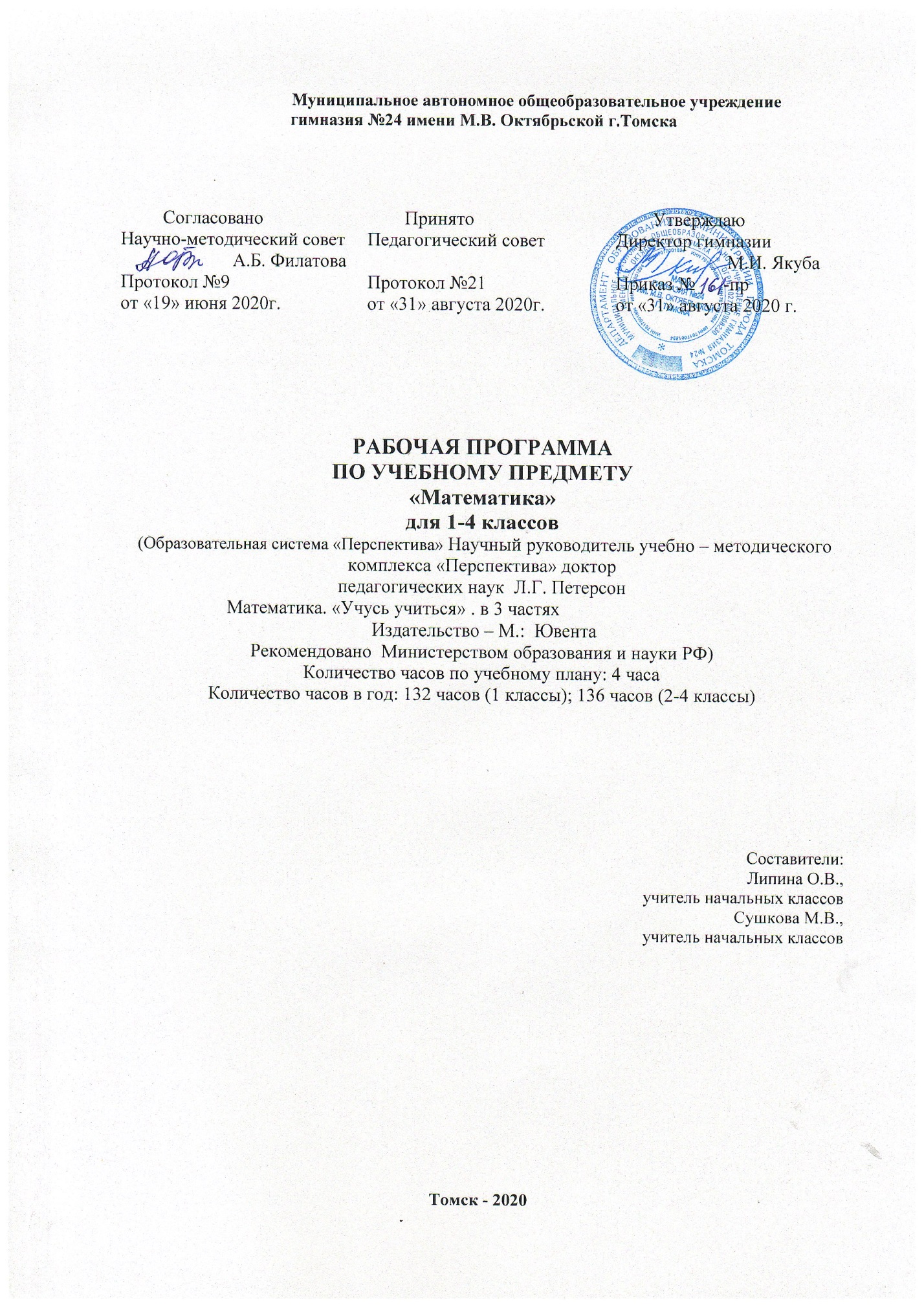 Муниципальное автономное общеобразовательное учреждениегимназия №24 имени М.В. Октябрьской г.ТомскаРАБОЧАЯ ПРОГРАММАПО УЧЕБНОМУ ПРЕДМЕТУ«Математика»для 1-4 классов (Образовательная система «Перспектива» Научный руководитель учебно – методического комплекса «Перспектива» докторпедагогических наук  Л.Г. Петерсон                       Математика. «Учусь учиться» . в 3 частях Издательство – М.:  ЮвентаРекомендовано  Министерством образования и науки РФ)Количество часов по учебному плану: 4 часаКоличество часов в год: 132 часов (1 классы); 136 часов (2-4 классы)Составители:                                                                                           Липина О.В., учитель начальных классов Сушкова М.В.,   учитель начальных классов                                                                                                    Томск - 2020                                    ПОЯСНИТЕЛЬНАЯ ЗАПИСКАНормативно-правовое и инструктивно-методическое обеспечение При разработке рабочей программы по учебному предмету «Математика» в начальной школе  учитывались следующие нормативно-правовые документы:Конституция Российской Федерации (ст. 43, 44).Федеральный закон Российской Федерации «Об образовании в Российской Федерации» от 29 декабря 2012 года № 273-ФЗ, вступившим в силу с 01 сентября 2013 г.Фундаментальное ядро содержания общего образования.Концепция духовно - нравственного развития и воспитания личности гражданина России.Распоряжение Правительства РФ от 24 декабря 2013 г. N 2506-р «О Концепции развития математического образования в РФ» .Федеральный государственный образовательный стандарт начального общего образования, утвержденный приказом Министерства образования и науки от 6 октября 2009 г. N 373 (в ред. Приказов Минобрнауки России от 26.11.2010 N 1241, от 22.09.2011 N 2357, от 18.12.2012 N 1060, от 29.12.2014 N 1643, от 18.05.2015 N 507, от 31.12.2015 N 1576).Письмо Департамента государственной политики в сфере воспитания детей и молодежи «О направлении методических рекомендаций» №09-1762 от 18.08.2017г.Примерная основная образовательная программа начального общего образования (одобрена решением федерального учебно-методического объединения по общему образованию, протокол от 8 апреля 2015г. №1/15 размещена в реестре примерных основных общеобразовательных программ Министерства образования и науки Российской Федерации).Приказ Министерства просвещения Российской Федерации от 28 декабря 2018 г. №345 «О федеральном перечне учебников, рекомендуемых к использованию при реализации имеющих государственную аккредитацию образовательных программ начального общего, основного общего, среднего общего образования» (с изменениями 2019г. Приказы Министерства Просвещения РФ №632 от 22.11.2019г «О внесении изменений в Федеральный перечень учебников» и №233 от 08.05.2019г. «О внесении изменений в Федеральный перечень учебников»).Приказ Министерства образования и науки Российской Федерации от 30 августа 2013г. №1015 «Порядок организации и осуществления образовательной деятельности по основным образовательным программам – программам начального общего, основного общего и среднего общего образования» (с изменениями и дополнениями от 13 декабря 2013 г., 28 мая 2014 г., 17 июля 2015 г.).Приказ Министерства просвещения Российской Федерации от 17 марта 2020 г. №104 «Об организации образовательной деятельности в организациях, реализующих образовательные программы начального общего, основного общего, среднего общего образования, образовательные программы среднего профессионального образования, соответствующего дополнительного профессионального образования и дополнительные общеобразовательные программы, в условиях распространения новой коронавирусной инфекции на территории Российской Федерации».Приказ Министерства науки и высшего образования Российской Федерации и Министерства просвещения Российской Федерации от 5 августа 2020 г.№ 882/391 «Об организации и осуществлении образовательной деятельности при сетевой форме реализации образовательных программ».Письмо Первого заместителя Министра просвещения РФ Д.Е.Глушко «Об организации работы общеобразовательных организаций» от 12.08.2020г. №ГД-1192/03».Постановление Главного государственного санитарного врача Российской Федерации от 24 ноября 2015 г. № 81 «О внесении изменений № 3 в СанПиН 2.4.2.2821-10 «Санитарно-эпидемиологические требования к условиям и организации обучения, содержания в общеобразовательных организациях».Постановления Главного государственного санитарного врача Российской Федерации от 29 декабря 2010 г. № 189, в редакции Изменений № 1, утв. Постановлением Главного государственного санитарного врача Российской Федерации от 29.06.2011 № 85, изменений № 2 утв. Постановлением Главного государственного санитарного врача Российской Федерации от 25.12.2013 № 72, далее – СанПиН 2.4.2.2821–10. Федеральные требования к образовательным учреждениям в части минимальной оснащенности учебного процесса и оборудования учебных помещений (утверждены приказом Минобрнауки России от 4 октября 2010 г. № 986).Постановления Главного государственного санитарного врача Российской Федерации от 22 мая 2020 г. № 15 «Об утверждении санитарно-эпидемиологических правил СП 3.1.3597-20 «Профилактика новой коронавирусной инфекции (COVID-19)»; от 30 июня 2020 г. №16 «Об утверждении санитарно-эпидемиологических правил СП 3.1/2.4.3598-20 «Санитарно-эпидемиологические требования к устройству, содержанию и организации работы образовательных организаций и других объектов социальной инфраструктуры для детей и молодежи в условиях распространения новой коронавирусной инфекции (COVID-19)» (далее – СП 3.1/2.43598-20). Письмо Департамента общего образования Томской области  №57-2079 от 07.05.2020г. «Методические рекомендации по формировании учебных планов основных образовательных программ начального общего образования, основного общего образования, среднего общего образования на 2020-2021 учебный год».Распоряжение департамента образования администрации Города Томска №573-р от 14.08.2020г. «Об особенностях организации образовательного процесса в общеобразовательных организациях в 2020-2021 учебном году в условиях распространения новой коронавирусной инфекции (COVID-19)».Программа развития МАОУ гимназии № 24 им. М.В. Октябрьской г. Томска.Основная  общеобразовательная  программа  начального общего образования МАОУ гимназии №24 им. М.В. Октябрьской г. Томска.Положение о формах обучения в МАОУ гимназии №24 им. М. В. Октябрьской г. Томска.Правила внутреннего распорядка МАОУ гимназии № 24 им. М.В. Октябрьской г. Томска.Положение об организации  образовательной деятельности с использованием электронного обучения и дистанционного образовательных технологий  при реализации основных общеобразовательных программ на всех уровнях образования гимназии.Устав МАОУ гимназии №24 им. М.В. Октябрьской г. Томска.Рабочая  программа по математике для обучающихся 1-4 классов гимназии разработана на основе авторской программы линии математики «Учусь учиться» для 1-4 классов (автор: Л.Г. Петерсон). 	Содержание курса математики строится на основе: системно-деятельностного подхода, методологическим основанием которого является общая теория деятельности (Л.С. Выготский, А.Н. Леонтьев, Г.П. Щедровицкий, О.С. Анисимов и др.);системного подхода к отбору содержания и последовательности изучения математических понятий, где в качестве теоретического основания выбрана система начальных математических понятий (Н.Я. Виленкин);−  дидактической  системы  деятельностного  метода  «Школа 2000...» (Л.Г. Петерсон).     	Педагогическим инструментом реализации поставленных целей в курсе математики является дидактическая система деятельностного метода «Школа 2000...»…. Суть ее заключается в том, что учащиеся не получают знания в готовом виде, а добывают их сами в процессе собственной учебной деятельности. В результате школьники приобретают личный опыт математической деятельности и осваивают систему знаний по математике, лежащих в основе современной научной картины мира.		Поэтому целью изучения данного курса является включение обучающихся 1-4 классов гимназии в самостоятельную учебно-познавательную деятельность и освоение ими системы знаний по математике с опорой на решение задач.     Для ее реализации необходимо достижение следующих задач:включение в учебную деятельность обучающихся электронной версии учебника математики УМК «Учусь учиться»;отработки разных типов задач;осваивание обучающимися всего комплекса УУД через использование технологии СДП Л.Г. Петерсон;приобретение опыта самостоятельной математической деятельности по получению нового знания, его преобразованию и применению.     	Структура ТДМ, с одной стороны, отражает обоснованную в методологии общую структуру учебной деятельности (Г.П. Щедровицкий, О.С. Анисимов др.), а с другой стороны, обеспечивает преемственность с традиционной школой в формировании у учащихся глубоких и прочных знаний, умений навыков по математике.      	Помимо уроков открытия нового знания, в дидактической системе «Школа 2000...» имеются уроки других типов:уроки рефлексии, где учащиеся закрепляют свое умение применять новые способы действий в нестандартных условиях, учатся самостоятельно выявлять и исправлять свои ошибки, корректируют свою учебную деятельность;уроки обучающего контроля, на которых учащиеся учатся контролировать результаты своей учебной деятельности;уроки систематизации знаний, предполагающие структурирование и систематизацию знаний по изучаемым предметам.      Все уроки также строятся на основе метода рефлексивной самоорганизации, что обеспечивает возможность системного выполнения каждым ребенком всего комплекса личностных, регулятивных, познавательных и коммуникативных универсальных учебных действий, предусмотренных ФГОС.Создание информационно-образовательной среды осуществляется на основе системы дидактических принципов деятельностного метода обучения «Школа 2000...»:    1)Принцип деятельности – заключается в том, что ученик, получая знания не в готовом виде, а, добывая их сам, осознает при этом содержание и формы своей учебной деятельности, понимает и принимает систему ее норм, активно участвует в их совершенствовании, что способствует активному успешному формированию его общекультурных и деятельностных способностей, общеучебных умений.   2)Принцип непрерывности – означает преемственность между всеми ступенями и этапами обучения на уровне технологии, содержания и методик с учетом возрастных психологических особенностей развития детей.  3)Принцип целостности – предполагает формирование у учащихся обобщенного системного представления о мире (природе, обществе, самом себе, социокультурном мире и мире деятельности, о роли и месте каждой науки в системе наук, а также роли ИКТ).  4)Принцип минимакса – заключается в следующем: школа должна предложить ученику возможность освоения содержания образования на максимальном для него уровне (определяемом зоной ближайшего развития возрастной группы) и обеспечить при этом его усвоение на уровне социально безопасного минимума (федерального государственного образовательного стандарта).  5)Принцип психологической комфортности – предполагает снятие всех стрессообразующих факторов учебного процесса, создание в школе и на уроках доброжелательной атмосферы, ориентированной на реализацию идей педагогики сотрудничества, развитие диалоговых форм общения.  6)Принцип вариативности – предполагает формирование у учащихся способностей к систематическому перебору вариантов и адекватному принятию решений в ситуациях выбора.  7)Принцип творчества – означает максимальную ориентацию на творческое начало в образовательном процессе, создание условий для приобретения учащимся собственного опыта творческой деятельности.При реализации базового уровня ТДМ принцип деятельности преобразуется в дидактический принцип активности традиционной школы.Использование деятельностного метода обучения позволяет при изучении всех разделов данного курса организовать полноценную математическую деятельность учащихся по получению нового знания, его преобразованию и применению, включающую три основных этапа математического моделирования:этап построения математической модели некоторого объекта или процесса реального мира;этап изучения математической модели средствами математики;этап приложения полученных результатов к реальному миру.При построении математических моделей обучающиеся приобретают опыт использования начальных математических знаний для описания объектов и процессов окружающего мира, объяснения причин явлений, оценки их количественных и пространственных отношений.         На этапе изучения математической модели обучающиеся овладевают математическим языком, основами логического, алгоритмического и творческого мышления, они учатся пересчитывать, измерять, выполнять прикидку и оценку, исследовать и выявлять свойства и отношения, наглядно представлять полученные данные, записывать и выполнять алгоритмы.Далее, на этапе приложения полученных результатов к реальному миру обучающиеся приобретают начальный опыт применения математических знаний для решения учебно-познавательных и учебно-практических задач. Здесь они отрабатывают умение выполнять устно и письменно арифметические действия с числами и числовыми выражениями, решать текстовые задачи, распознавать и изображать геометрические фигуры, действовать по заданным алгоритмам и строить их. Дети учатся работать со схемами и таблицами, диаграммами и графиками, цепочками и совокупностями, они анализируют и интерпретируют данные, овладевают грамотной математической речью и первоначальными представлениями о компьютерной грамотности.      	Поскольку этап обучения в начальной школе соответствует второму допонятийному этапу познания, освоение предметного содержания в курсе математики «Учусь учиться» организуется посредством систематизации опыта, полученного обучающимися в предметных действиях, и построения ими основных понятий и методов математики на основе выделения существенного в реальных объектах.Целями реализации рабочей программы по учебному предмету «Математика» являются:-обеспечить достижение обучающимися гимназии результатов изучения математики в соответствии с требованиями, утвержденными ФГОС НОО и требованиями концепции математического образования:-обеспечить освоение межпредметных понятий, универсальных учебных действий для успешного изучения математики на уровни начального общего образования;-создать условия для достижения личностных результатов начального общего образования через изучение математики в 1-4 классах гимназии.Задачами реализации программы учебного предмета «Математика» являются:-обеспечение в процессе изучения математики в начальных классах гимназии условий для достижения планируемых результатов освоения ООП НОО всеми обучающимися;-создание в процессе изучения математики в начальных классах гимназии условий для развития личности, способностей, удовлетворения познавательных интересов, самореализации обучающихся, в том числе одаренных;-осваивание системы социально принятых знаков и символов, существующих в современной культуре и необходимых как для обучения, так и для социализации обучающихся;-создание в процессе изучения математики условий для формирования ценностей обучающихся, основ их гражданской идентичности и социально-профессиональных ориентаций;-включение обучающихся в процессы преобразования социальной среды, формирования у них лидерских качеств, опыта социальной деятельности, реализации социальных проектов и программ;-создание в процессе изучения предмета условий для формирования у обучающихся опыта самостоятельной учебной деятельности;-создание в процессе изучения математики для формирования у обучающихся навыков здорового и безопасного для человека и окружающей его среды образа жизни;-знакомство обучающихся с методами научного познания и методами исследования объектов и явлений природы;-предоставление возможности обучающимся гимназии продемонстрировать овладение более высокими (по сравнению с базовым) уровнями достижений и выявить динамику роста численности группы наиболее подготовленных обучающихся;-понимание обучающимися отличий научных данных от непроверенной информации, ценности науки для удовлетворения бытовых, производственных и культурных потребностей человека.Для реализации данной программы используются следующие образовательные технологии:-Информационно-коммуникационная технология (ИКТ)-Технология личностно ориентированного обучения -Технологии продуктивного диалога и продуктивного чтения-Технологии системно-деятельностного подхода Л.Г. ПетерсонРабочая  программа по учебному предмету «Математика» для 1-4 классов гимназии разработана в соответствии  с учебным  планом  МАОУ гимназии №24 им. М.В. Октябрьской г. Томска.  На изучение курса математики в каждом классе отводится 4 ч в неделю, всего 540 ч, из них в 1 классе 132 ч (33 учебные недели: I четверть — 32 ч, II четверть — 32 ч, III четверть — 36 ч, IV четверть — 32 ч), во 2—4 классах по 136 ч (34 учебные недели: I четверть — 32 ч, II четверть — 32 ч, III четверть — 40 ч, IV четверть — 32 ч).Преемственность между УМК Обучающиеся 2-4 классов гимназии изучали предмет «Математика» в прошлые годы по Образовательной системе «Перспектива»  авторов Дорофеева Г. В., Мираковой Т. Н. (Учебник.в 2 частях. Издательство «Просвещение»). Данные учебники соответствуют требованиям ФГОС НОО и ПООП НОО. Главной целью системы «Перспектива» является создание информационно- образовательной среды, обеспечмивающей включение каждого ребенкуа в самостоятельную учебную деятельность посредством формирования УУД как основы ведущей образовательной компетенции – умения учиться. ОС «Перспектива» принимает  в качестве методологической основы (совместное письмо издательств «Просвещение» и «Бином. Лаборатория знаний» №152/19 от 04.02.2019) дидактический подход Л.Г. Петерсон. В учебном плане гимназии для обучающихся начальных классов, в части по выбору участников образовательных отношений, был представлен учебный курс «Удивительный мир математики» в рамках которого обучающиеся решали типовые и углублённые задачи учебника системы «Учусь учиться» Л.Г. Петерсон. Поэтому переход во 2-4 классах гимназии на учебник Л.Г. Петерсон обеспечит преемственность и достижение планируемых результатов независимо от вхождения в ту или иную систему учебников до этого вхождения. При реализации рабочей программы по предмету «Математика» возможно применение дистанционных образовательных технологий с использованием:- образовательных технологий (консультации, развивающие занятия) в режиме реального времени при помощи телекоммуникационных систем;- бесплатных интернет-ресурсов  https://www.youtube, https://znaika.ru ,РЭШ, Учи.руВ связи с дистанционным обучением в апреле-мае 2020 г. в содержание программы и тематическое планирование на 2020-2021 учебный год внесены следующие изменения на повторение и обобщение учебного материала:В тематическое планирование включены цифровые образовательные ресурсы и страницы учебника, на которые обучающиеся могут ориентироваться и использовать при самостоятельном изучении отдельных тем предмета.Новизна данной рабочей программы в том, что она может быть использована обучающимися при разных формах обучения: очная, очно-заочная и заочная. А также для тех обучающихся, которые обучаются вне гимназии (в форме семейного образования и самообразования), но могут сдавать промежуточную аттестацию в гимназии.Для каждой темы определены домашние задания, в том числе с включением заданий по учебнику.1.Планируемые результаты освоения учебного предметаВ результате изучения математики при получении начального общего образования у выпускников будут сформированы личностные, регулятивные, познавательные и коммуникативные универсальные учебные действия как основа умения учиться.Личностные универсальные учебные действияУ выпускника будут сформированы:-внутренняя позиция школьника на уровне положительного отношения к школе, ориентации на содержательные моменты школьной действительности и принятия образца «хорошего ученика»;-широкая мотивационная основа учебной деятельности, включающая социальные, учебно­познавательные и внешние мотивы;-учебно­познавательный интерес к новому учебному материалу и способам решения новой задачи;-ориентация на понимание причин успеха в учебной деятельности, в том числе на самоанализ и самоконтроль результата, на анализ соответствия результатов требованиям конкретной задачи, на понимание оценок учителей, товарищей, родителей и других людей;-способность к оценке своей учебной деятельности;-основы гражданской идентичности, своей этнической принадлежности в форме осознания «Я» как члена семьи, представителя народа, гражданина России, чувства сопричастности и гордости за свою Родину, народ и историю, осознание ответственности человека за общее благополучие;-ориентация в нравственном содержании и смысле как собственных поступков, так и поступков окружающих людей;-знание основных моральных норм и ориентация на их выполнение;-развитие этических чувств — стыда, вины, совести как регуляторов морального поведения; понимание чувств других людей и сопереживание им;-установка на здоровый образ жизни;-основы экологической культуры: принятие ценности природного мира, готовность следовать в своей деятельности нормам природоохранного, нерасточительного, здоровьесберегающего поведения;-чувство прекрасного и эстетические чувства на основе знакомства с мировой и отечественной художественной культурой.Выпускник получит возможность для формирования:-внутренней позиции обучающегося на уровне положительного отношения к образовательной организации, понимания необходимости учения, выраженного в преобладании учебно­познавательных мотивов и предпочтении социального способа оценки знаний;-выраженной устойчивой учебно­познавательной мотивации учения;-устойчивого учебно­познавательного интереса к новым общим способам решения задач;-адекватного понимания причин успешности/неуспешности учебной деятельности;-положительной адекватной дифференцированной самооценки на основе критерия успешности реализации социальной роли «хорошего ученика»;-компетентности в реализации основ гражданской идентичности в поступках и деятельности;-морального сознания на конвенциональном уровне, способности к решению моральных дилемм на основе учёта позиций партнёров в общении, ориентации на их мотивы и чувства, устойчивое следование в поведении моральным нормам и этическим требованиям;-установки на здоровый образ жизни и реализации её в реальном поведении и поступках;-осознанных устойчивых эстетических предпочтений и ориентации на искусство как значимую сферу человеческой жизни; -эмпатии как осознанного понимания чувств других людей и сопереживания им, выражающихся в поступках, направленных на помощь другим и обеспечение их благополучия.1 класс Личностные универсальные учебные действия У обучающегося будут сформированы:- положительное отношение к учёбе в школе, к предмету «Математика»;- представление о причинах успеха в учёбе;- общее представление о моральных нормах поведения;- осознание сути новой социальной роли — ученика: проявлять положительное отношение к учебному предмету «Математика», отвечать на вопросы учителя (учебника), активно участвовать в беседах и дискуссиях, различных видах деятельности, принимать нормы и правила школьной жизни, - ответственно относиться к урокам математики (ежедневно быть готовым к уроку), бережно--относиться к учебнику и рабочей тетради;- элементарные навыки сотрудничества: освоение позитивного стиля общения со сверстниками и взрослыми в школе и дома; соблюдение элементарных правил работы в группе, проявление -доброжелательного отношения к сверстникам, бесконфликтное поведение, стремление -прислушиваться к мнению одноклассников;- элементарные навыки самооценки результатов своей учебной деятельности (начальный этап) и понимание того, что успех в учебной деятельности в значительной мере зависит от самого ученика.Обучающийся получит возможность для формирования:- положительного отношения к школе;- первоначального представления о знании и незнании;- понимания значения математики в жизни человека;- первоначальной ориентации на оценку результатов собственной учебной деятельности;- первичных умений оценки ответов одноклассников на основе заданных критериев успешности учебной деятельности;- понимания необходимости осознанного выполнения правил и норм школьной жизни;- бережного отношения к демонстрационным приборам, учебным моделям и др.2 класс Личностные универсальные учебные действияУ обучающегося будут сформированы:-элементарные навыки самооценки и самоконтроля результатов своей учебной деятельности;-основы мотивации учебной деятельности и личностного смысла учения, понимание необходимости расширения знаний;-интерес к освоению новых знаний и способов действий; положительное отношение к предмету математики;-стремление к активному участию в беседах и дискуссиях, различных видах деятельности.-элементарные умения общения (знание правил общения и их применение);-понимание необходимости осознанного выполнения правил и норм школьной жизни;-правила безопасной работы с чертёжными и измерительными инструментами;-понимание необходимости бережного отношения к демонстрационным приборам, учебным моделям и др.Обучающийся получит возможность для формирования:-потребности в проведении самоконтроля и в оценке результатов учебной деятельности;-интереса к творческим, исследовательским заданиям на уроках математики;-умения вести конструктивный диалог с учителем, товарищами по классу в ходе решения задачи, --выполнения групповой работы;-уважительного отношение к мнению собеседника;-восприятия особой эстетики моделей, схем, таблиц, геометрических фигур, диаграмм, математических символов и рассуждений;-умения отстаивать собственную точку зрения, проводить простейшие доказательные рассуждения;-понимания причин своего успеха или неуспеха в учёбе.3 класс Личностные универсальные учебные действияУ обучающегося будут сформированы:-навыки в проведении самоконтроля и самооценки результатов своей учебной деятельности;-понимание практической значимости математики для собственной жизни;-принятие и усвоение правил и норм школьной жизни, ответственного отношения к урокам математики;-умение адекватно воспринимать требования учителя;-навыки общения в процессе познания, занятия математикой;-понимание красоты решения задачи, оформления записей, умение видеть и составлять красивые -геометрические конфигурации из плоских и пространственных фигур;-элементарные навыки этики поведения;-правила общения, навыки сотрудничества в учебной деятельности;-навыки безопасной работы с чертёжными и измерительными инструментами.Обучающийся получит возможность научиться:-осознанного проведения самоконтроля и адекватной самооценки результатов своей учебной деятельности;-умения анализировать результаты учебной деятельности;-интереса и желания выполнять простейшую исследовательскую работу на уроках математики;-восприятия эстетики математических рассуждений, лаконичности и точности математического языка;-принятия этических норм;-принятия ценностей другого человека;-навыков сотрудничества в группе в ходе совместного решения учебной познавательной задачи;-умения выслушивать разные мнения и принимать решение;-умения распределять работу между членами группы, совместно оценивать результат работы;-чувства ответственности за порученную часть работы в ходе коллективного выполнения практико-экспериментальных работ по математике;-ориентации на творческую познавательную деятельность на уроках математики.4 класс Личностные универсальные учебные действияУ обучающегося будут сформированы:-навыки самоконтроля и самооценки результатов учебной деятельности на основе выделенных критериев её успешности;-знание и исполнение правил и норм школьной жизни, ответственного отношения к урокам математики;-умения организовывать своё рабочее место на уроке;-умения адекватно воспринимать требования учителя;-интерес к познанию, к новому учебному материалу, к овладению новыми способами познания, к исследовательской и поисковой деятельности в области математики;-понимание практической ценности математических знаний;-навыки общения в процессе познания, занятия математикой;-понимание ценности чёткой, лаконичной, последовательной речи, потребность в аккуратном оформлении записей, выполнении чертежей, рисунков и схем на уроках математики;-навыки этики поведения;-навыки сотрудничества со взрослыми и сверстниками в разных ситуациях, умения не создавать конфликтов и находить выходы из спорных ситуаций;-установка на безопасный, здоровый образ жизни, наличие мотивации к творческому труду, работе на результат.Обучающийся получит возможность для формирования:-адекватной оценки результатов своей учебной деятельности на основе заданных критериев её успешности;-понимания значения математического образования для собственного общекультурного и интеллектуального развития и успешной карьеры в будущем;-самостоятельности и личной ответственности за свои поступки, свой выбор в познавательной деятельности;-эстетических потребностей в изучении математики;-уважения к мысли собеседника, принятия ценностей других людей;-этических чувств, доброжелательности и эмоционально-нравственной отзывчивости;-готовности к сотрудничеству и совместной познавательной работе в группе, коллективе на уроках математики;-желания понимать друг друга, понимать позицию другого;-умения отстаивать собственную точку зрения;-самостоятельности и личной ответственности за свои поступки, свой выбор в познавательной деятельности.Метапредметные результаты - овладение способностью принимать и сохранять цели и задачи учебной деятельности, поиска средств ее осуществления;- освоение способов решения проблем творческого и поискового характера;- формирование умения планировать, контролировать и оценивать учебные действия в соответствии с поставленной задачей и условиями ее реализации; определять наиболее эффективные способы достижения результата;- формирование умения понимать причины успеха/неуспеха учебной деятельности и способности конструктивно действовать даже в ситуациях неуспеха;- освоение начальных форм познавательной и личностной рефлексии;- использование знаково-символических средств представления информации для создания моделей изучаемых объектов и процессов, схем решения учебных и практических задач;- активное использование речевых средств и средств информационных и коммуникационных технологий (далее - ИКТ) для решения коммуникативных и познавательных задач;- использование различных способов поиска (в справочных источниках и открытом учебном информационном пространстве сети Интернет), сбора, обработки, анализа, организации, передачи и интерпретации информации в соответствии с коммуникативными и познавательными задачами и технологиями учебного предмета; в том числе умение вводить текст с помощью клавиатуры, фиксировать (записывать) в цифровой форме измеряемые величины и анализировать изображения, звуки, готовить свое выступление и выступать с аудио-, видео- и графическим сопровождением; соблюдать нормы информационной избирательности, этики и этикета;- овладение навыками смыслового чтения текстов различных стилей и жанров в соответствии с целями и задачами; осознанно строить речевое высказывание в соответствии с задачами коммуникации и составлять тексты в устной и письменной формах;- овладение логическими действиями сравнения, анализа, синтеза, обобщения, классификации по родовидовым признакам, установления аналогий и причинно-следственных связей, построения рассуждений, отнесения к известным понятиям;- готовность слушать собеседника и вести диалог; готовность признавать возможность существования различных точек зрения и права каждого иметь свою; излагать свое мнение и аргументировать свою точку зрения и оценку событий;- определение общей цели и путей ее достижения; умение договариваться о распределении функций и ролей в совместной деятельности; осуществлять взаимный контроль в совместной деятельности, адекватно оценивать собственное поведение и поведение окружающих;- готовность конструктивно разрешать конфликты посредством учета интересов сторон и сотрудничества;- овладение начальными сведениями о сущности и особенностях объектов, процессов и явлений действительности (природных, социальных, культурных, технических и др.) в соответствии с содержанием конкретного учебного предмета;- овладение базовыми предметными и межпредметными понятиями, отражающими существенные связи и отношения между объектами и процессами;- умение работать в материальной и информационной среде начального общего образования (в том числе с учебными моделями) в соответствии с содержанием конкретного учебного предмета; формирование начального уровня культуры пользования словарями в системе универсальных учебных действий (в ред. Приказа Минобрнауки России от 29.12.2014 N 1643).Регулятивные универсальные учебные действияВыпускник научится:-принимать и сохранять учебную задачу;-учитывать выделенные учителем ориентиры действия в новом учебном материале в сотрудничестве с учителем;-планировать свои действия в соответствии с поставленной задачей и условиями её реализации, в том числе во внутреннем плане;-учитывать установленные правила в планировании и контроле способа решения;-осуществлять итоговый и пошаговый контроль по результату;-оценивать правильность выполнения действия на уровне адекватной ретроспективной оценки соответствия результатов требованиям данной задачи;-адекватно воспринимать предложения и оценку учителей, товарищей, родителей и других людей;-различать способ и результат действия;-вносить необходимые коррективы в действие после его завершения на основе его оценки и учёта характера сделанных ошибок, использовать предложения и оценки для создания нового, более совершенного результата, использовать запись в цифровой форме хода и результатов решения задачи, собственной звучащей речи на русском, родном и иностранном языках.Выпускник получит возможность научиться:-в сотрудничестве с учителем ставить новые учебные задачи;-преобразовывать практическую задачу в познавательную;-проявлять познавательную инициативу в учебном сотрудничестве;-самостоятельно учитывать выделенные учителем ориентиры действия в новом учебном материале;-осуществлять констатирующий и предвосхищающий контроль по результату и по способу действия, актуальный контроль на уровне произвольного внимания;-самостоятельно оценивать правильность выполнения действия и вносить необходимые коррективы в исполнение как по ходу его реализации, так и в конце действия.1класс Регулятивные универсальные учебные действияОбучающийся научится:-принимать учебную задачу, соответствующую этапу обучения;-понимать выделенные учителем ориентиры действия в учебном материале;-адекватно воспринимать предложения учителя;-проговаривать вслух последовательность производимых действий, составляющих основу осваиваемой деятельности;-осуществлять первоначальный контроль своего участия в доступных видах познавательной деятельности;-оценивать совместно с учителем результат своих действий, вносить соответствующие коррективы под руководством учителя;-составлять план действий для решения несложных учебных задач;-выполнять под руководством учителя учебные действия в практической и мыслительной форме;-осознавать результат учебных действий; описывать результаты действий, используя математическую терминологию.Обучающийся получит возможность научиться:-принимать разнообразные учебно-познавательные задачи и инструкции учителя;-в сотрудничестве с учителем находить варианты решения учебной задачи;-выполнять учебные действия в устной и письменной речи;-осуществлять пошаговый контроль своих действий под руководством учителя;-адекватно воспринимать оценку своей работы учителями, товарищами;-выделять из темы урока известные знания и умения, определять круг неизвестного по изучаемой теме;-фиксировать по ходу урока и в конце его удовлетворённость/неудовлетворённость своей работой (с помощью смайликов, разноцветных фишек), позитивно относиться к своим успехам, стремиться к улучшению результата;-анализировать причины успеха/неуспеха с помощью оценочных шкал, формулировать их вербально.2 класс Регулятивные универсальные учебные действияОбучающийся научится:-понимать, принимать и сохранять учебную задачу и решать её в сотрудничестве с учителем в коллективной деятельности;-составлять под руководством учителя план выполнения учебных заданий, проговаривая последовательность выполнения действий;-соотносить выполненное задание с образцом, предложенным учителем;-сравнивать различные варианты решения учебной задачи; под руководством учителя осуществлять поиск разных способов решения учебной задачи;-выполнять план действий и проводить пошаговый контроль его выполнения в сотрудничестве с учителем и одноклассниками;-в сотрудничестве с учителем находить несколько способов решения учебной задачи, выбирать наиболее рациональный.Обучающийся получит возможность научиться:-определять цель учебной деятельности с помощью учителя и самостоятельно; -предлагать возможные способы решения учебной задачи, воспринимать и оценивать предложения других учеников по её решению;-выполнять под руководством учителя учебные действия в практической и мыслительной форме;-осознавать результат учебных действий, описывать результаты действий, используя математическую терминологию;-самостоятельно или в сотрудничестве с учителем вычленять проблему: что узнать и чему научиться на уроке;-подводить итог урока, делать выводы и фиксировать по ходу урока и в конце его удовлетворённость/неудовлетворённость своей работой (с помощью смайликов, разноцветных фишек), позитивно относиться к своим успехам, стремиться к улучшению результата;-контролировать ход совместной работы и оказывать помощь товарищам в случаях затруднений;-оценивать совместно с учителем результат своих действий, вносить соответствующие коррективы под руководством учителя;-оценивать задания по следующим критериям: «Легкое задание», «Возникли трудности при выполнении», «Сложное задание».3 класс Регулятивные универсальные учебные действияОбучающийся научится:-понимать, принимать и сохранять различные учебные за-дачи; осуществлять поиск средств для достижения учебной цели;-находить способ решения учебной задачи и выполнять учебные действия в устной и письменной форме, использовать математические термины, символы и знаки;-самостоятельно или под руководством учителя составлять план выполнения учебных заданий, проговаривая последовательность выполнения действий;-определять правильность выполненного задания на основе сравнения с аналогичными предыдущими заданиями, или на основе образцов;-самостоятельно или под руководством учителя находить и сравнивать различные варианты решения учебной задачи.Обучающийся получит возможность научиться:-самостоятельно определять важность или необходимость выполнения различных заданий в процессе обучения математике;-корректировать выполнение задания в соответствии с планом, условиями выполнения, результатом действий на определенном этапе решения;-самостоятельно выполнять учебные действия в практической и мыслительной форме;-осознавать результат учебных действий, описывать результаты действий, используя математическую терминологию;-адекватно проводить самооценку результатов своей учебной деятельности, понимать причины неуспеха на том или ином этапе;-самостоятельно вычленять учебную проблему, выдвигать гипотезы и оценивать их на правдоподобность;-подводить итог урока: чему научились, что нового узнали, что было интересно на уроке, какие задания вызвали сложности и т. д.;-позитивно относиться к своим успехам, стремиться к улучшению результата;-оценивать результат выполнения своего задания по параметрам, указанным в учебнике или учителем.4 класс Регулятивные универсальные учебные действияОбучающийся научится:-принимать и сохранять цели и задачи учебной деятельности, искать и находить средства её достижения;-определять наиболее эффективные способы достижения результата, освоение начальных форм познавательной и личностной рефлексии;-планировать, контролировать и оценивать учебные действия в соответствии с поставленной задачей и условиями её реализации;-определять правильность выполненного задания на основе сравнения с аналогичными предыдущими заданиями или на основе образцов;-находить несколько вариантов решения учебной задачи;-различать способы и результат действия.Обучающийся получит возможность научиться:-самостоятельно формулировать учебную задачу: определять её цель, планировать алгоритм решения, корректировать работу по ходу решения, оценивать результаты своей работы;-ставить новые учебные задачи под руководством учителя;-самостоятельно выполнять учебные действия в практической и мыслительной форме;-корректировать выполнение задания в соответствии с планом, условиями выполнения, результатом действий на определённом этапе решения;-корректировать свою учебную деятельность в зависимости от полученных результатов самоконтроля;-давать адекватную оценку своим результатам учёбы;-оценивать результат учебных действий, описывать результаты действий, используя математическую терминологию;-самостоятельно вычленять учебную проблему, выдвигать гипотезы, оценивать их на правдоподобность, делать выводы и ставить познавательные цели на будущее;-адекватно оценивать результаты своей учёбы;-позитивно относиться к своим успехам и перспективам в учении;-определять под руководством учителя критерии оценивания задания, давать самооценку.Познавательные универсальные учебные действияВыпускник научится:-осуществлять поиск необходимой информации для выполнения учебных заданий с использованием учебной литературы, энциклопедий, справочников (включая электронные, цифровые), в открытом информационном пространстве, в том числе контролируемом пространстве сети Интернет;-осуществлять запись (фиксацию) выборочной информации об окружающем мире и о себе самом, в том числе с помощью инструментов ИКТ;-использовать знаково-символические средства, в том числе модели (включая виртуальные) и схемы (включая концептуальные), для решения задач;-проявлять познавательную инициативу в учебном сотрудничестве;-строить сообщения в устной и письменной форме;-ориентироваться на разнообразие способов решения задач;-основам смыслового восприятия художественных и познавательных текстов, выделять существенную информацию из сообщений разных видов (в первую очередь текстов);-осуществлять анализ объектов с выделением существенных и несущественных признаков;-осуществлять синтез как составление целого из частей;-проводить сравнение, сериацию и классификацию по заданным критериям;-устанавливать причинно­следственные связи в изучаемом круге явлений;-строить рассуждения в форме связи простых суждений об объекте, его строении, свойствах и связях;-обобщать, т. е. осуществлять генерализацию и выведение общности для целого ряда или класса единичных объектов, на основе выделения сущностной связи;-осуществлять подведение под понятие на основе распознавания объектов, выделения существенных признаков и их синтеза;-устанавливать аналогии;-владеть рядом общих приёмов решения задач.Выпускник получит возможность научиться:-осуществлять расширенный поиск информации с использованием ресурсов библиотек и сети Интернет;-записывать, фиксировать информацию об окружающем мире с помощью инструментов ИКТ;-создавать и преобразовывать модели и схемы для решения задач;-осознанно и произвольно строить сообщения в устной и письменной форме;-осуществлять выбор наиболее эффективных способов решения задач в зависимости от конкретных условий;-осуществлять синтез как составление целого из частей, самостоятельно достраивая и восполняя недостающие компоненты;-осуществлять сравнение, сериацию и классификацию, самостоятельно выбирая основания и критерии для указанных логических операций;-строить логическое рассуждение, включающее установление причинно­следственных связей;-произвольно и осознанно владеть общими приёмами решения задач.1 класс Познавательные универсальные учебные действияОбучающийся научится:-ориентироваться в информационном материале учебника, осуществлять поиск необходимой информации при работе с учебником;-использовать рисуночные и простые символические варианты математической записи;-читать простое схематическое изображение;-понимать информацию, представленную в знаково-символической форме в простейших случаях, под руководством учителя кодировать информацию (с использованием 2—5 знаков или символов, 1—2 операций);-на основе кодирования строить простейшие модели математических понятий;-проводить сравнение (по одному из оснований, наглядное и по представлению);-выделять в явлениях несколько признаков, а также различать существенные и несущественные признаки (для изученных математических понятий);-под руководством учителя проводить классификацию изучаемых объектов (проводить разбиение объектов на группы по выделенному основанию);-под руководством учителя проводить аналогию;-понимать отношения между понятиями (родовидовые, причинно-следственные);-понимать и толковать условные знаки и символы, используемые в учебнике для передачи информации (условные обозначения, выделения цветом, оформление в рамки и пр.);-строить элементарное рассуждение (или доказательство своей точки зрения) по теме урока или по рассматриваемому вопросу;-осознавать смысл межпредметных понятий: число, величина, геометрическая фигура.Обучающийся получит возможность научиться:-составлять небольшие математические сообщения в устной форме (2—3 предложения);-строить рассуждения о доступных наглядно воспринимаемых математических отношениях;-выделять существенные признаки объектов;-под руководством учителя давать характеристики изучаемым математическим объектам на основе их анализа;-понимать содержание эмпирических обобщений; с помощью учителя выполнять эмпирические обобщения на основе сравнения изучаемых математических объектов и формулировать выводы;-проводить аналогии между изучаемым материалом и собственным опытом;2 класс Познавательные универсальные учебные действияОбучающийся научится:  -осуществлять поиск нужной информации, используя материал учебника и сведения, полученные от учителя, взрослых;-использовать различные способы кодирования условий текстовой задачи (схема, таблица, рисунок, краткая запись, диаграмма);-понимать учебную информацию, представленную в знаково-символической форме;-кодировать учебную информацию с помощью схем, рисунков, кратких записей, математических выражений;-моделировать вычислительные приёмы с помощью палочек, пучков палочек, числового луча;-проводить сравнение (по одному или нескольким основаниям), понимать выводы, сделанные на основе сравнения;-выделять в явлениях несколько признаков, а также различать существенные и несущественные признаки (для изученных математических понятий);-выполнять под руководством учителя действия анализа, синтеза, обобщения при изучении нового понятия, разборе задачи, при ознакомлении с новым вычислительным приёмом и т. д.;-проводить аналогию и на её основе строить выводы;-проводить классификацию изучаемых объектов;-строить простые индуктивные и дедуктивные рассуждения;-приводить примеры различных объектов или процессов, для описания которых используются межпредметные понятия: число, величина, геометрическая фигура;-пересказывать прочитанное или прослушанное (например, условие задачи); составлять простой план;-выполнять элементарную поисковую познавательную деятельность на уроках математики.Обучающийся получит возможность научиться:-ориентироваться в учебнике: определять умения, которые будут сформированы на основе изучения данного раздела; определять круг своего незнания;-определять, в каких источниках можно найти необходимую информацию для выполнения задания;-находить необходимую информацию как в учебнике, так и в справочной или научно-популярной литературе;-понимать значимость эвристических приёмов (перебора, подбора, рассуждения по аналогии, классификации, перегруппировки и т. д.) для рационализации вычислений, поиска решения нестандартной задачи.3 класс Познавательные универсальные учебные действияОбучающийся научится:-самостоятельно осуществлять поиск необходимой информации при работе с учебником, в справочной литературе и дополнительных источниках, в том числе под руководством учителя, используя возможности Интернета;-использовать различные способы кодирования условия текстовой задачи (схемы, таблицы, рисунки, чертежи, краткая запись, диаграмма);-использовать различные способы кодирования информации в знаково-символической или графической форме;-моделировать вычислительные приёмы с помощью палочек, пучков палочек, числового луча;-проводить сравнение (последовательно по нескольким основаниям, самостоятельно строить выводы на основе срав-нения);-осуществлять анализ объекта (по нескольким существенным признакам);-проводить классификацию изучаемых объектов по указанному или самостоятельно выявленному основанию;-выполнять эмпирические обобщения на основе сравнения единичных объектов и выделения у них сходных признаков;-рассуждать по аналогии, проводить аналогии и делать на их основе выводы;-строить индуктивные и дедуктивные рассуждения;-понимать смысл логического действия подведения под понятие (для изученных математических понятий); -с помощью учителя устанавливать причинно-следственные связи и родовидовые отношения между понятиями;-самостоятельно или под руководством учителя анализировать и описывать различные объекты, ситуации и процессы, используя межпредметные понятия: число, величина, геометрическая фигура;-под руководством учителя отбирать необходимые источники информации среди предложенных учителем справочников, энциклопедий, научно-популярных книг.Учащийся получит возможность научиться:-ориентироваться в учебнике: определять умения, которые будут сформированы на основе изучения данного раздела; определять круг своего незнания; планировать свою работу по изучению нового материала;-совместно с учителем или в групповой работе предполагать, какая дополнительная информация будет нужна для изучения нового материала;-представлять информацию в виде текста, таблицы, схемы, в том числе с помощью ИКТ;-самостоятельно или в сотрудничестве с учителем использовать эвристические приёмы (перебор, метод подбора, классификация, исключение лишнего, метод сравнения, рассуждение по аналогии, перегруппировка слагаемых, метод округления и т. д.) для рационализации вычислений, поиска решения нестандартной задачи.4 класс Познавательные универсальные учебные действияОбучающийся научится:-осуществлять поиск необходимой информации для выполнения учебных и проектных заданий творческого характера с использованием учебной и дополнительной литературы, в том числе используя возможности Интернета;-использовать знаково-символические средства представления информации для создания моделей изучаемых объектов и процессов, схем решения учебных и практических задач;-проводить сравнение по нескольким основаниям, в том числе самостоятельно выделенным, строить выводы на основе сравнения;-осуществлять разносторонний анализ объекта;-проводить классификацию объектов, самостоятельно строить выводы на основе классификации;-самостоятельно проводить сериацию объектов;-проводить несложные обобщения;-устанавливать аналогии;-использовать метод аналогии для проверки выполняемых действий;-проводить несложные индуктивные и дедуктивные рассуждения;-осуществлять действие подведения под понятие (для изученных математических понятий);-самостоятельно или в сотрудничестве с учителем выявлять причинно-следственные связи и устанавливать родовидовые отношения между понятиями;-самостоятельно анализировать и описывать различные объекты, ситуации и процессы, используя межпредметные понятия: число, величина, геометрическая фигура;-под руководством учителя определять умения, которые будут сформированы на основе изучения данного раздела; определять круг своего незнания;-совместно с учителем или в групповой работе отбирать необходимые источники информации среди предложенных учителем книг, справочников, энциклопедий, электронных дисков;-совместно с учителем или в групповой работе предполагать, какая дополнительная информация будет нужна для изучения нового материала;-совместно с учителем или в групповой работе применять эвристические приёмы (перебор, метод подбора, классификация, исключение лишнего, метод сравнения, рассуждение по аналогии, перегруппировка слагаемых, метод округления и т. д.) для рационализации вычислений, поиска решения нестандартной задачи.Обучающийся получит возможность научиться:-планировать свою работу по изучению незнакомого материала;-сопоставлять и отбирать информацию, полученную из различных источников (словари, энциклопедии, справочники, электронные диски, сеть Интернет);-самостоятельно делать выводы, перерабатывать информацию, преобразовывать её, представлять информацию в виде схем, моделей, сообщений;-передавать содержание в сжатом, выборочном или развёрнутом виде.Коммуникативные универсальные учебные действияВыпускник научится:-адекватно использовать коммуникативные, прежде всего речевые, средства для решения различных коммуникативных задач, строить монологическое высказывание (в том числе сопровождая его аудиовизуальной поддержкой), владеть диалогической формой коммуникации, используя в том числе средства и инструменты ИКТ и дистанционного общения;-допускать возможность существования у людей различных точек зрения, в том числе не совпадающих с его собственной, и ориентироваться на позицию партнёра в общении и взаимодействии;-учитывать разные мнения и стремиться к координации различных позиций в сотрудничестве;-формулировать собственное мнение и позицию;-договариваться и приходить к общему решению в совместной деятельности, в том числе в ситуации столкновения интересов;-строить понятные для партнёра высказывания, учитывающие, что партнёр знает и видит, а что нет;-задавать вопросы;-контролировать действия партнёра;-использовать речь для регуляции своего действия;-адекватно использовать речевые средства для решения различных коммуникативных задач, строить монологическое высказывание, владеть диалогической формой речи.Выпускник получит возможность научиться:-учитывать и координировать в сотрудничестве позиции других людей, отличные от собственной;-учитывать разные мнения и интересы и обосновывать собственную позицию;-понимать относительность мнений и подходов к решению проблемы;-аргументировать свою позицию и координировать её с позициями партнёров в сотрудничестве при выработке общего решения в совместной деятельности;-продуктивно содействовать разрешению конфликтов на основе учёта интересов и позиций всех участников;-с учётом целей коммуникации достаточно точно, последовательно и полно передавать партнёру необходимую информацию как ориентир для построения действия;-задавать вопросы, необходимые для организации собственной деятельности и сотрудничества с партнёром;-осуществлять взаимный контроль и оказывать в сотрудничестве необходимую взаимопомощь;-адекватно использовать речевые средства для эффективного решения разнообразных коммуникативных задач,планирования и регуляции своей деятельности.1 класс Коммуникативные универсальные учебные действияОбучающийся научится:-принимать участие в работе парами (группами); понимать задаваемые вопросы;-воспринимать различные точки зрения;-понимать необходимость вежливого общения с другими людьми;-контролировать свои действия в классе;-слушать партнёра; не перебивать, не обрывать на полуслове, вникать в смысл того, о чём говорит собеседник;-признавать свои ошибки, озвучивать их, соглашаться, если на ошибки указывают другие.Обучающийся получит возможность научиться:-использовать простые речевые средства для передачи своего мнения;-наблюдать за действиями других участников учебной деятельности;-формулировать свою точку зрения;-включаться в диалог с учителем и сверстниками, в коллективное обсуждение проблем, проявлять инициативу и активность в стремлении высказываться, задавать вопросы;-интегрироваться в группу сверстников, проявлять стремление ладить с собеседниками, не демонстрировать превосходство над другими, вежливо общаться;-совместно со сверстниками определять задачу групповой работы (работы в паре), распределять функции в группе (паре) при выполнении заданий, проекта;2 класс Коммуникативные универсальные учебные действияОбучающийся научится:-использовать простые речевые средства для выражения своего мнения;-строить речевое высказывание в устной форме, использовать математическую терминологию;-участвовать в диалоге; слушать и понимать других;-участвовать в беседах и дискуссиях, различных видах деятельности;-взаимодействовать со сверстниками в группе, коллективе на уроках математики;-принимать участие в совместном с одноклассниками решении проблемы (задачи), выполняя различные роли в группе.Учащийся получит возможность научиться:-вести конструктивный диалог с учителем, товарищами по классу в ходе решения задачи, выполнения групповой работы;-корректно формулировать свою точку зрения;-строить понятные для собеседника высказывания и аргументировать свою позицию;-излагать свои мысли в устной и письменной речи с учётом различных речевых ситуаций;-контролировать свои действия в коллективной работе;-наблюдать за действиями других участников в процессе коллективной познавательной деятельности;-конструктивно разрешать конфликты посредством учёта интересов сторон и сотрудничества.3 класс Коммуникативные универсальные учебные действияОбучающийся научится:-активно использовать речевые средства для решения различных коммуникативных задач при изучении математики;-участвовать в диалоге; слушать и понимать других, высказывать свою точку зрения на события, поступки;-оформлять свои мысли в устной и письменной речи с учётом своих учебных и жизненных речевых ситуаций;-читать вслух и про себя текст учебника, рабочей тетради и научно-популярных книг, понимать прочитанное;-сотрудничать в совместном решении проблемы (задачи), выполняя различные роли в группе;-участвовать в работе группы, распределять роли, договариваться друг с другом;-выполнять свою часть работы в ходе коллективного решения учебной задачи, осознавая роль и место результата этой деятельности в общем плане действий.Обучающийся получит возможность научиться:-участвовать в диалоге при обсуждении хода выполнения задания и выработке совместного решения;-формулировать и обосновывать свою точку зрения;-критично относиться к собственному мнению, стремиться рассматривать ситуацию с разных позиций и понимать точку зрения другого человека;-понимать необходимость координации совместных действий при выполнении учебных и творческих задач; стремиться к пониманию позиции другого человека;-согласовывать свои действия с мнением собеседника или партнёра в решении учебной проблемы;-приводить необходимые аргументы для обоснования высказанной гипотезы, опровержения ошибочного вывода или решения;-готовность конструктивно разрешать конфликты посредством учёта интересов сторон и сотрудничества.4 класс Коммуникативные универсальные учебные действияОбучающийся научится:-активно использовать речевые средства для решения различных коммуникативных задач при изучении математики и других предметов;-участвовать в диалоге, слушать и понимать других, высказывать свою точку зрения на события, поступки;-оформлять свои мысли в устной и письменной речи с учётом своих учебных и жизненных речевых ситуаций;-читать вслух и про себя текст учебника, рабочей тетради и научно-популярных книг, понимать прочитанное;-сотрудничать в совместном решении проблемы (задачи), выполняя различные роли в группе;-отстаивать свою точку зрения, соблюдая правила речевого этикета;-критично относиться к своему мнению, уметь взглянуть на ситуацию с иной позиции и договариваться с людьми иных позиций;-участвовать в работе группы, распределять роли, договариваться друг с другом;-конструктивно разрешать конфликты посредством учёта интересов сторон и сотрудничества.Обучающийся получит возможность научиться:-предвидеть результаты и последствия коллективных решений;-активно участвовать в диалоге при обсуждении хода выполнения задания и выработке совместных действий при организации коллективной работы;-чётко формулировать и обосновывать свою точку зрения;-учитывать мнение собеседника или партнёра в решении учебной проблемы;-приводить необходимые аргументы для обоснования высказанной гипотезы, опровержения ошибочного вывода или решения;-стремиться к координации различных позиций в сотрудничестве; вставать на позицию другого человека;-предвидеть результаты и последствия коллективных решений;-чётко выполнять свою часть работы в ходе коллективного решения учебной задачи согласно общему плану действий, прогнозировать и оценивать результаты своего труда.Планируемыми результатами освоения раздела «Чтение. Работа с текстом» междисциплинарной программы «Формирование у обучающихся УУД» при изучении математики в 1-4 классах являются:Метапредметные результатыЧтение. Работа с текстомВ результате изучения учебного предмета «Математика» при получении  начального общего образования выпускники приобретут первичные навыки работы с содержащейся в текстах информацией в процессе чтения соответствующих возрасту литературных, учебных, научно­ познавательных текстов, инструкций. Выпускники научатся осознанно читать тексты с целью удовлетворения познавательного интереса, освоения и использования информации. Выпускники овладеют элементарными навыками чтения информации, представленной в наглядно-символической форме, приобретут опыт работы с текстами, содержащими рисунки, таблицы, диаграммы, схемы.У выпускников будут развиты такие читательские действия, как поиск информации, выделение нужной для решения практической или учебной задачи информации, систематизация, сопоставление, анализ и обобщение имеющихся в тексте идей и информации, их интерпретация и преобразование. Обучающиеся смогут использовать полученную из разного вида текстов информацию для установления несложных причинно-следственных связей и зависимостей, объяснения, обоснования утверждений, а также принятия решений в простых учебных и практических ситуациях.Выпускники получат возможность научиться самостоятельно организовывать поиск информации. Они приобретут первичный опыт критического отношения к получаемой информации, сопоставления ее с информацией из других источников и имеющимся жизненным опытом.Работа с текстом: поиск информации и понимание прочитанного.Выпускник научится:-находить в тексте конкретные сведения, факты, заданные в явном виде;-определять тему и главную мысль текста;-делить тексты на смысловые части, составлять план текста;-вычленять содержащиеся в тексте основные события и
устанавливать их последовательность; упорядочивать информацию по заданному основанию;-сравнивать между собой объекты, описанные в тексте, выделяя 2—3 существенных признака;-понимать информацию, представленную в неявном виде (например, находить в тексте несколько примеров, доказывающих приведенное утверждение; характеризовать явление по его описанию; выделять общий признак группы элементов);-понимать информацию, представленную разными способами: словесно, в виде таблицы, схемы, диаграммы;-понимать текст, опираясь не только на содержащуюся в нем информацию, но и на жанр, структуру, выразительные средства текста;-использовать различные виды чтения: ознакомительное, изучающее, поисковое, выбирать нужный вид чтения в соответствии с целью чтения;-ориентироваться в соответствующих возрасту словарях и справочниках.Выпускник получит возможность научиться:-использовать формальные элементы текста (например, подзаголовки, сноски) для поиска нужной информации;-работать с несколькими источниками информации;-сопоставлять информацию, полученную из нескольких источников.Работа с текстом: преобразование и интерпретация информацииВыпускник научится:-пересказывать текст подробно и сжато, устно и письменно;-соотносить факты с общей идеей текста, устанавливать простые связи, не показанные в тексте напрямую;-формулировать несложные выводы, основываясь на тексте; находить аргументы, подтверждающие вывод;-сопоставлять и обобщать содержащуюся в разных частях текста информацию;-составлять на основании текста небольшое монологическое высказывание, отвечая на поставленный вопрос.Выпускник получит возможность научиться:-делать выписки из прочитанных текстов с учетом цели их дальнейшего использования;-составлять небольшие письменные аннотации к тексту, отзывы опрочитанном.Работа с текстом: оценка информацииВыпускник научится:-высказывать оценочные суждения и свою точку зрения о прочитанном тексте;-оценивать содержание, языковые особенности и структуру текста; определять место и роль иллюстративного ряда в тексте;-на основе имеющихся знаний, жизненного опыта подвергать сомнению достоверность прочитанного, обнаруживать недостоверность получаемых сведений, пробелы в информации и находить пути восполнения этих пробелов;-участвовать в учебном диалоге при обсуждении прочитанного или прослушанного текста.Выпускник получит возможность научиться:-сопоставлять различные точки зрения;-соотносить позицию автора с собственной точкой зрения;-в процессе работы с одним или несколькими источниками выявлять достоверную (противоречивую) информацию.Планируемыми результатами формирования компетентности обучающихся в области использования информационно-коммуникационных технологий при изучении математикив 1-4 классах являются:Формирование ИКТ­ компетентности обучающихсяВ результате изучения учебного предмета «Математика» на уровне начального общего образования начинается формирование навыков, необходимых для жизни и работы в современном высокотехнологичном обществе. Обучающиеся приобретут опыт работы с информационными объектами, в которых объединяются текст, наглядно-графические изображения, цифровые данные, неподвижные и движущиеся изображения, звук, ссылки и базы данных и которые могут передаваться как устно, так и с помощью телекоммуникационных технологий или размещаться в Интернете.Обучающиеся познакомятся с различными средствами информационно-коммуникационных технологий (ИКТ), освоят общие безопасные и эргономичные принципы работы с ними; осознают возможности различных средств ИКТ для использования в обучении, развития собственной познавательной деятельности и общей культуры.Они приобретут первичные навыки обработки и поиска информации при помощи средств ИКТ: научатся вводить различные виды информации в компьютер: текст, звук, изображение, цифровые данные; создавать, редактировать, сохранять и передавать медиасообщения.Выпускники научатся оценивать потребность в дополнительной информации для решения учебных задач и самостоятельной познавательной деятельности; определять возможные источники ее получения; критически относиться к информации и к выбору источника информации.Они научатся планировать, проектировать и моделировать процессы в простых учебных и практических ситуациях.В результате использования средств и инструментов ИКТ и ИКТ- ресурсов для решения разнообразных учебно-познавательных и учебно-практических задач, охватывающих содержание всех изучаемых предметов, у обучающихся будут формироваться и развиваться необходимые универсальные учебные действия и специальные учебные умения, что заложит основу успешной учебной деятельности в средней и старшей школе.Знакомство со средствами ИКТ, гигиена работы с компьютеромВыпускник научится:-использовать безопасные для органов зрения, нервной системы, опорно­двигательного аппарата эргономичные приемы работы с компьютером и другими средствами ИКТ; выполнять компенсирующие физические упражнения (мини­ зарядку);-организовывать систему папок для хранения собственной информации в компьютере.Технология ввода информации в компьютер: ввод текста, запись звука, изображения, цифровых данныхВыпускник научится:-вводить информацию в компьютер с использованием различных технических средств (фото- и видеокамеры, микрофона и т. д.), сохранять полученную информацию, набирать небольшие тексты на родном языке; набирать короткие тексты на иностранном языке, использовать компьютерный перевод отдельных слов;-рисовать (создавать простые изображения)на графическом планшете;-сканировать рисунки и тексты.Выпускник получит возможность научиться-Обработка и поиск информацииВыпускник научится:-подбирать подходящий по содержанию и техническому качеству результат видеозаписи и фотографирования, использовать сменные носители (флэш- карты);-описывать по определенному алгоритму объект или процесс наблюдения, записывать аудиовизуальную и числовую информацию о нем, используя инструменты ИКТ;-собирать числовые данные в естественно- научных наблюдениях и экспериментах, используя цифровые датчики, камеру, микрофон и другие средства ИКТ, а также в ходе опроса людей;-редактировать тексты, последовательности изображений, слайды в соответствии с коммуникативной или учебной задачей, включая редактирование текста, цепочек изображений, видео- и аудиозаписей, фотоизображений;-пользоваться основными функциями стандартного текстового редактора, использовать полуавтоматический орфографический контроль; использовать, добавлять и удалять ссылки в сообщениях разного вида; следовать основным правилам оформления текста;-искать информацию в соответствующих возрасту цифровых словарях и справочниках, базах данных, контролируемом Интернете, системе поиска внутри компьютера; составлять список используемых информационных источников (в том числе с использованием ссылок);-заполнять учебные базы данных.Выпускник получит возможность:-научиться грамотно формулировать запросы при поиске в сети Интернет и базах данных, оценивать, интерпретировать и сохранять найденную информацию; критически относиться к информации и к выбору источника информации.Создание, представление и передача сообщенийВыпускник научится:-создавать текстовые сообщения с использованием средств ИКТ, редактировать, оформлять и сохранять их;-создавать простые сообщения в виде аудио- и видеофрагментов или последовательности слайдов с использованием иллюстраций, видеоизображения, звука, текста;-готовить и проводить презентацию перед небольшой аудиторией: создавать план презентации, выбирать аудиовизуальную поддержку, писать пояснения и тезисы для презентации;-создавать простые схемы, диаграммы, планы и пр.;-создавать простые изображения, пользуясь графическими возможностями компьютера; составлять новое изображение из готовых фрагментов (аппликация);-размещать сообщение в информационной образовательной среде образовательной организации;-пользоваться основными средствами телекоммуникации; участвовать в коллективной коммуникативной деятельности в информационной образовательной среде, фиксировать ход и результаты общения на экране и в файлах.Выпускник получит возможность научиться:-представлять данные;Планирование деятельности, управление и организацияВыпускник научится:-определять последовательность выполнения действий, составлять инструкции (простые алгоритмы) в несколько действий, строить программы для компьютерного исполнителя с использованием конструкций последовательного выполнения и повторения;-планировать несложные исследования объектов и процессов внешнего мира.Выпускник получит возможность научиться:-проектировать несложные объекты и процессы реального мира, своей собственной деятельности и деятельности группы;-моделировать объекты и процессы реального мира.Предметные результаты по годам обучения1 классЧисла и величиныОбучающийся научится:-различать понятия «число» и «цифра»;-читать и записывать числа в пределах 20 с помощью цифр;-понимать отношения между числами («больше», «меньше», «равно»);-сравнивать изученные числа с помощью знаков «больше» («>»), «меньше» («<»), «равно» («=»);-упорядочивать натуральные числа и число нуль в соответствии с указанным порядком;-понимать десятичный состав чисел от 11 до 20;-понимать и использовать термины: предыдущее и последующее число;-различать единицы величин: сантиметр, дециметр, килограмм, литр,-практически измерять длину.Обучающийся получит возможность научиться:-практически измерять величины: массу, вместимость.Арифметические действияОбучающийся научится:-понимать и использовать знаки, связанные со сложением и вычитанием;-складывать и вычитать числа в пределах 20 без перехода через десяток;-складывать два однозначных числа, сумма которых больше, чем 10, выполнять соответствующие случаи вычитания;-применять таблицу сложения в пределах 20;-выполнять сложение и вычитание с переходом через десяток в пределах 20;-вычислять значение числового выражения в одно-два действия на сложение и вычитание (без скобок).Обучающийся получит возможность научиться:-понимать и использовать терминологию сложения и вычитания;-применять переместительное свойство сложения;-понимать взаимосвязь сложения и вычитания;-сравнивать, проверять, исправлять выполнение действий в предлагаемых заданиях;-выделять неизвестный компонент сложения или вычитания и вычислять его значение;-составлять выражения в одно-два действия по описанию в задании;Работа с текстовыми задачамиОбучающийся научится:-восстанавливать сюжет по серии рисунков;-составлять по рисунку или серии рисунков связный математический рассказ;-изменять математический рассказ в зависимости от выбора недостающего рисунка;-различать математический рассказ и задачу;-выбирать действие для решения задач, в том числе содержащих отношения «больше на...», «меньше на...»;-составлять задачу по рисунку, схеме;-понимать структуру задачи, взаимосвязь между условием и вопросом;-различать текстовые задачи на нахождение суммы, остатка, разностное сравнение, нахождение -неизвестного слагаемого, увеличение (уменьшение) числа на несколько единиц;-решать задачи в одно действие на сложение и вычитание.Обучающийся получит возможность научиться:-рассматривать один и тот же рисунок с разных точек зрения и составлять по нему разные математические рассказы;-соотносить содержание задачи и схему к ней; составлять по тексту задачи схему и, обратно, по схеме составлять задачу;-составлять разные задачи по предлагаемым рисункам, схемам, выполненному решеию;-рассматривать разные варианты решения задачи, дополнения текста до задачи, выбирать из них правильные, исправлять неверные.Пространственные отношения. Геометрические фигуры            Обучающийся научится:-понимать взаимное расположение предметов в пространстве и на плоскости (выше — ниже, слева — справа, сверху — снизу, ближе — дальше, между и др.);-распознавать геометрические фигуры: точка, линия, прямая, кривая, замкнутая или незамкнутая линия, отрезок, треугольник, квадрат;-изображать точки, прямые, кривые, отрезки;-обозначать знакомые геометрические фигуры буквами русского алфавита;-чертить отрезок заданной длины с помощью измерительной линейки.Обучающийся получит возможность научиться:-различать геометрические формы в окружающем мире: круглая, треугольная, квадратная;-распознавать на чертеже замкнутые и незамкнутые линии;-изображать на клетчатой бумаге простейшие орнаменты, бордюры.Геометрические величиныОбучающийся научится:-определять длину данного отрезка с помощью измерительной линейки;-применять единицы длины: метр (м), дециметр (дм), сантиметр (см) — и соотношения между ними: 10 см = 1 дм, 10 дм = 1 м;-выражать длину отрезка, используя разные единицы её измерения (например, 2 дм и 20 см, 1 м 3 дм и 13 дм).Работа с информациейОбучающийся научится:-получать информацию из рисунка, текста, схемы, практической ситуации и интерпретировать её в виде текста задачи, числового выражения, схемы, чертежа;-дополнять группу объектов с соответствии с выявленной закономерностью;-изменять объект в соответствии с закономерностью, указанной в схеме.Обучающийся получит возможность научиться:-читать простейшие готовые схемы, таблицы;-выявлять простейшие закономерности, работать с табличными данными.2 классПредметные результатыЧисла и величиныОбучающийся научится:-моделировать ситуации, требующие умения считать десятками;-выполнять счёт десятками в пределах 100 как прямой, так и обратный;образовывать круглые десятки в пределах 100 на основе принципа умножения (30 — это 3 раза по 10) и все другие числа от 20 до 100 из десятков и нескольких единиц (67 — это 6 десятков и 7 единиц);-сравнивать числа в пределах 100, опираясь на порядок их следования при счёте;-читать и записывать числа первой сотни, объясняя, что обозначает каждая цифра в их записи;-упорядочивать натуральные числа от 0 до 100 в соответствии с заданным порядком;-выполнять измерение длин предметов в метрах;-выражать длину, используя различные единицы измерения: сантиметр, дециметр, метр;-применять изученные соотношения между единицами длины: 1 м = 100 см, 1 м = 10 дм;-сравнивать величины, выраженные в метрах, дециметрах и сантиметрах;-заменять крупные единицы длины мелкими (5 м = 50 дм) и наоборот (100 см = 10 дм);-сравнивать промежутки времени, выраженные в часах и минутах;-использовать различные инструменты и технические средства для проведения измерений времени в часах и минутах;-использовать основные единицы измерения величин и соотношения между ними (час — минута, метр — дециметр, дециметр — сантиметр, метр — сантиметр), выполнять арифметические действия с этими величинами.Обучающийся получит возможность научиться:-устанавливать закономерность ряда чисел и дополнять его в соответствии с этой закономерностью;составлять числовую последовательность по указанному правилу;-группировать числа по заданному или самостоятельно выявленному правилу.Арифметические действияОбучающийся научится:-составлять числовые выражения на нахождение суммы одинаковых слагаемых и записывать их с помощью знака умножения и наоборот;-понимать и использовать знаки и термины, связанные с действиями умножения и деления;складывать и вычитать однозначные и двузначные числа на основе использования таблицы сложения, выполняя записи в строку или в столбик;-выполнять умножение и деление в пределах табличных случаев на основе использования таблицы умножения;-устанавливать порядок выполнения действий в выражениях без скобок и со скобками, содержащих действия одной или разных ступеней;-выполнять устно сложение, вычитание, умножение и деление однозначных и двузначных чисел в случаях, сводимых к знанию таблицы сложения и таблицы умножения в пределах 20 (в том числе с нулем и единицей);-выделять неизвестный компонент арифметического действия и находить его значение;-вычислять значения выражений, содержащих два-три действия со скобками и без скобок;-понимать и использовать термины выражение и значение выражения, находить значения выражений в одно-два действия.Обучающийся получит возможность научиться:-моделировать ситуации, иллюстрирующие действия умножения и деления;-использовать изученные свойства арифметических действий для рационализации вычислений;-выполнять проверку действий с помощью вычислений.Работа с текстовыми задачамиОбучающийся научится:-выделять в задаче условие, вопрос, данные, искомое;-выбирать и обосновывать выбор действий для решения задач на увеличение (уменьшение) числа в несколько раз, на нахождение неизвестного компонента действия;-решать простые и составные (в два действия) задачи на выполнение четырёх арифметических действий.Обучающийся получит возможность научиться:-дополнять текст до задачи на основе знаний о структуре задачи;-выполнять краткую запись задачи, используя условные знаки;-составлять задачу, обратную данной;-составлять задачу по рисунку, краткой записи, схеме, числовому выражению;-выбирать выражение, соответствующее решению задачи, из ряда предложенных (для здач в одно-два действия);-проверять правильность решения задачи и исправлять ошибки;-сравнивать и проверять правильность предложенных решений или ответов задачи (для задач в два действия).Пространственные отношения. Геометрические фигуры.                Обучающийся научится:-распознавать, называть, изображать геометрические фигуры (луч, угол, ломаная, прямоугольник, квадрат);-обозначать буквами русского алфавита знакомые геометрические фигуры: луч, угол, ломаная, многоугольник;-чертить отрезок заданной длины с помощью измерительной линейки;-чертить на клетчатой бумаге квадрат и прямоугольник с заданными сторонами.Обучающийся получит возможность научиться:-описывать взаимное расположение предметов в пространстве и на плоскости;-соотносить реальные предметы и их элементы с изученными геометрическими линиями и фигурами;-распознавать куб, пирамиду, различные виды пирамид: треугольную, четырёхугольную и т. д.;-находить на модели куба, пирамиды их элементы: вершины, грани, ребра;-находить в окружающей обстановке предметы в форме куба, пирамиды.Геометрические величиныОбучающийся научится:-определять длину данного отрезка с помощью измерительной линейки;-находить длину ломаной;-находить периметр многоугольника, в том числе треугольника, прямоугольника, квадрата;-применять единицу измерения длины — метр (м) и соотношения: 10 см = 1 дм, 10 дм = 1 м, 100 мм = 1 дм, 100 см = 1 м.Обучающийся получит возможность научиться:-выбирать удобные единицы длины для измерения длины отрезка, длины ломаной; периметра многоугольника;-оценивать длину отрезка приближённо (на глаз).Работа с информациейОбучающийся научится:-читать несложные готовые таблицы;-заполнять таблицы с пропусками на нахождение неизвестного компонента действия;-составлять простейшие таблицы по результатам выполнения практической работы;-понимать информацию, представленную с помощью диаграммы.Обучающийся получит возможность научиться:-строить простейшие высказывания с использованием логических связок «если..., то...», «верно/неверно, что...»;-составлять схему рассуждений в текстовой задаче от вопроса к данным;-находить и использовать нужную информацию, пользуясь данными диаграммы.3 классПредметные результатыЧисла и величиныОбучающийся научится:-моделировать ситуации, требующие умения считать сотнями;-выполнять счёт сотнями в пределах 1000 как прямой, так и обратный;-образовывать круглые сотни в пределах 1000 на основе принципа умножения (300 — это 3 раза по 100) и все другие числа от 100 до 1000 из сотен, десятков и нескольких единиц (267 — это 2 сотни, 6 десятков и 7 единиц);-сравнивать числа в пределах 1000, опираясь на порядок их следования при счёте;-читать и записывать трёхзначные числа, объясняя, что обозначает каждая цифра в их записи;-упорядочивать натуральные числа от 0 до 1000 в соответствии с заданным порядом;-выявлять закономерность ряда чисел, дополнять его в соответствии с этой закономерностью;-составлять или продолжать последовательность по заданному или самостоятельно выбранному правилу;-работать в паре при решении задач на поиск закономерностей;-группировать числа по заданному или самостоятельно установленному признаку;-измерять площадь фигуры в квадратных сантиметрах, квадратных дециметрах, квадратных метрах;-сравнивать площади фигур, выраженные в разных единицах; 2-заменять крупные единицы площади мелкими: (1 дм2 = = 100 см2) и обратно (100 дм2 = 1 м2); -используя основные единицы измерения величин и соотношения между ними (килограмм — грамм; час — минута; километр — метр, метр — дециметр, дециметр — сантиметр, метр — сантиметр), сравнивать названные величины, выполнять арифметические действия с этими величинами.Обучающийся получит возможность научиться:-классифицировать изученные числа по разным основаниям;-использовать различные мерки для вычисления площади фигуры;-выполнять разными способами подсчёт единичных квадратов (единичных кубиков) в плоской (пространственной) фигуре, составленной из них.Арифметические действияОбучающийся научится:-выполнять сложение и вычитание чисел в пределах 1000;-выполнять умножение и деление трёхзначных чисел на однозначное число, когда результат не превышает 1000;-выполнять деление с остатком в пределах 1000;-письменно выполнять умножение и деление на однозначное число в пределах 1000;-выполнять устно сложение, вычитание, умножение и деление однозначных, двузначных и трёхзначных чисел в случаях, сводимых к действиям в пределах 100 (в том числе с нулём и единицей);-выделять неизвестный компонент арифметического действия и находить его значение;-находить значения выражений, содержащих два-три действия со скобками и без скобок.Обучающийся получит возможность научиться:-оценивать приближённо результаты арифметических действий;-использовать приёмы округления для рационализации вычислений или проверки полученного результата.Работа с текстовыми задачамиОбучающийся научится:-выполнять краткую запись задачи, используя различные формы: таблицу, чертёж, схему и т. д.;-выбирать и обосновывать выбор действий для решения задач на кратное сравнение, на нахождение четвёртого пропорционального (методом приведения к единице, методом сравнения), задач на расчёт стоимости (цена, количество, стоимость), на нахождение промежутка времени (начало, конец, продолжительность события);-составлять задачу по её краткой записи, представленной в различных формах (таблица, схема, чертёж и т. д.);-оценивать правильность хода решения задачи;-выполнять проверку решения задачи разными способами.Обучающийся получит возможность научиться:-сравнивать задачи по фабуле и решению;-преобразовывать данную задачу в новую с помощью изменения вопроса или условия;-находить разные способы решения одной задачи.Пространственные отношения.Геометрические фигуры.                Обучающийся научится:-описывать взаимное расположение предметов в пространстве и на плоскости;-находить равные фигуры, используя приёмы наложения, сравнения фигур на клетчатой бумаге;-классифицировать треугольники на равнобедренные и разносторонние, различать равносторонние треугольники;-строить квадрат и прямоугольник по заданным значениям длин сторон с помощью линейки и угольника;-распознавать прямоугольный параллелепипед, находить на модели прямоугольного параллелепипеда его элементы: вершины, грани, рёбра;-находить в окружающей обстановке предметы в форме прямоугольного параллелепипеда.Учащийся получит возможность научиться:-копировать изображение прямоугольного параллелепипеда на клетчатой бумаге;-располагать модель прямоугольного параллелепипеда в пространстве согласно заданному описанию;-конструировать модель прямоугольного параллелепипеда по его развёртке.Геометрические величиныОбучающийся научится:-определять длину данного отрезка с помощью измерительной линейки;-вычислять периметр многоугольника, в том числе треугольника, прямоугольника и квадрата;-применять единицу измерения длины километр и соотношения: 1 км = 1000 м, 1 м = 1000 мм;-вычислять площадь прямоугольника и квадрата;-использовать единицы измерения площади: квадратный сантиметр, квадратный дециметр, квадратный метр, и соотношения между ними: 1 см2 = 100 мм2, 1 дм2 = 100 см2, 1 м2 = = 100 дм2;-оценивать длины сторон прямоугольника; расстояние приближённо (на глаз).Учащийся получит возможность научиться:-сравнивать фигуры по площади;-находить и объединять равновеликие плоские фигуры в группы;-находить площадь ступенчатой фигуры разными способами.Работа с информациейОбучающийся научится:-устанавливать закономерность по данным таблицы;-использовать данные готовых столбчатых и линейных диаграмм при решении текстовых задач;-заполнять таблицу в соответствии с выявленной закономерностью;-находить данные, представлять их в виде диаграммы, обобщать и интерпретировать эту информацию;-строить диаграмму по данным текста, таблицы;-понимать выражения, содержащие логические связки и слова («... и...», «... или...», «не»,«если.., то... », «верно/неверно, что...», «каждый», «все».Учащийся получит возможность научиться:-читать несложные готовые столбчатые диаграммы, анализировать их данные;-составлять простейшие таблицы, диаграммы по результатам выполнения практической работы;-рисовать столбчатую диаграмму по данным опроса, текста, таблицы, задачи;-определять масштаб столбчатой диаграммы;-строить простейшие умозаключения с использованием логических связок: («... и...», «... или...», «не», «если.., то... », «верно/неверно, что...», «каждый», «все»);-вносить коррективы в инструкцию, алгоритм выполнения действий и обосновывать их.4 классПредметные результатыЧисла и величиныОбучающийся научится:-моделировать ситуации, требующие умения считать тысячами, десятками тысяч, сотнями тысяч;-выполнять счёт тысячами, десятками тысяч, сотнями тысяч как прямой, так и обратный;-выполнять сложение и вычитание тысяч, десятков тысяч, сотен тысяч с опорой на знание нумерации;-образовывать числа, которые больше тысячи, из сотен тысяч, десятков тысяч, единиц тысяч, сотен, десятков и единиц;-сравнивать числа в пределах миллиона, опираясь на порядок следования этих чисел при счёте;-читать и записывать числа в пределах миллиона, объясняя, что обозначает каждая цифра в их записи, сколько единиц каждого класса в числе;-упорядочивать натуральные числа от нуля до миллиона в соответствии с указанным порядком;-моделировать ситуации, требующие умения находить доли предмета; называть и обозначать дробью доли предмета, разделённого на равные части;-устанавливать закономерность — правило, по которому составлена числовая последовательность, и составлять последовательность по заданному или самостоятельно выбранному правилу;-активно работать в паре или группе при решении задач на поиск закономерностей;-группировать числа по заданному или самостоятельно установленному признаку;-выражать массу, используя различные единицы измерения: грамм, килограмм, центнер, тонну;-применять изученные соотношения между единицами измерения массы: 1 кг = 1000 г, 1 ц = 100 кг, 1 т = 10 ц, 1 т = 1000 кг;-используя основные единицы измерения величин и соотношения между ними (килограмм — грамм; год — месяц — неделя — сутки — час — минута, минута — секунда; километр — метр, метр — дециметр, дециметр — сантиметр, метр — сантиметр, сантиметр — миллиметр), сравнивать названные величины, выполнять арифметические действия с этими величинами.Обучающийся получит возможность научиться:-классифицировать числа по одному или нескольким основаниям, объяснять свои действия;-читать и записывать дробные числа, правильно понимать и употреблять термины: дробь, числитель, знаменатель;-сравнивать доли предмета. Обучающийся научится:-использовать названия компонентов изученных действий, знаки, обозначающие эти операции, свойства изученных действий;-выполнять действия с многозначными числами (сложение, вычитание, умножение и деление на однозначное, двузначное числа в пределах 10 000) с использованием таблиц сложения и умножения чисел, алгоритмов письменных арифметических действий (в том числе деления с остатком);-выделять неизвестный компонент арифметического действия и находить его значение;-выполнять устно сложение, вычитание, умножение и деление однозначных, двузначных и трёхзначных чисел в случаях, сводимых к действиям в пределах 100 (в том числе с нулём и единицей);-вычислять значение числового выражения, содержащего два-три арифметических действия, со скобками и без скобок.Обучающийся получит возможность научиться:-выполнять умножение и деление на трёхзначное число;-использовать свойства арифметических действий для рационализации вычислений;-прогнозировать результаты вычислений;-оценивать результаты арифметических действий разными способами.Работа с текстовыми задачамиОбучающийся научится:-анализировать задачу, устанавливать зависимость между величинами, взаимосвязь между условием и вопросом задачи, определять количество и порядок действий для решения задачи, выбирать и объяснять выбор действий;-оценивать правильность хода решения и реальность ответа на вопрос задачи;-решать задачи, в которых рассматриваются процессы движения одного тела (скорость, время, расстояние), работы (производительность труда, время, объём работы);-решать учебные задачи и задачи, связанные с повседневной жизнью арифметическим способом (в одно-два действия);-оценивать правильность хода решения и реальность ответа на вопрос задачи;-выполнять проверку решения задачи разными способами.Обучающийся получит возможность научиться:-составлять задачу по её краткой записи, таблице, чертежу, схеме, диаграмме и т. д.;-преобразовывать данную задачу в новую посредством изменения вопроса, данного в условии задачи, дополнения условия и т. д.;-решать задачи в 4—5 действий;-решать текстовые задачи на нахождение дроби от числа и числа по его дроби;-находить разные способы решения одной задачи.Пространственные отношения. Геометрические фигурыОбучающийся научится:-описывать взаимное расположение предметов в пространстве и на плоскости;-распознавать на чертеже окружность и круг, называть и показывать их элементы (центр, радиус, диаметр), характеризовать свойства этих фигур;-классифицировать углы на острые, прямые и тупые;-использовать чертёжный треугольник для определения вида угла на чертеже;-выполнять построение геометрических фигур с заданными измерениями (отрезок, квадрат, прямоугольник) с помощью линейки, угольника;-использовать свойства прямоугольника и квадрата для решения задач;-распознавать шар, цилиндр, конус;-конструировать модель шара из пластилина, исследовать и характеризовать свойства цилиндра, конуса;-находить в окружающей обстановке предметы шарообразной, цилиндрической или конической формы.Обучающийся получит возможность научиться:-копировать и преобразовывать изображение прямо-угольного параллелепипеда (пирамиды) на клетчатой бумаге, дорисовывая недостающие элементы;-располагать модель цилиндра (конуса) в пространстве согласно заданному описанию;-конструировать модель цилиндра (конуса) по его развёртке;-исследовать свойства цилиндра, конуса.Геометрические величиныОбучающийся научится:-определять длину данного отрезка с помощью измерительной линейки;-вычислять периметр треугольника, прямоугольника и квадрата, площадь прямоугольника и квадрата; -применять единицу измерения длины — миллиметр и со-отношения: 1 м = 1000 мм; 0 мм = 1 см, 1 000 000 мм = 1 км;-применять единицы измерения площади: квадратный миллиметр (мм2), квадратный километр (км2), ар (а), гектар (га) и соотношения: 1 см2 = 100 мм2, 100 м2 = 1 а, 10 000 м2 = 1 га, 1 км2 = 100 га;-оценивать размеры геометрических объектов, расстояния приближённо (на глаз).Обучающийся получит возможность научиться:-находить периметр и площадь плоской ступенчатой фигуры по указанным на чертеже размерам;-решать задачи практического характера на вычисление периметра и площади комнаты, квартиры, класса и т. д.Работа с информациейОбучающийся научится:-читать и заполнять несложные готовые таблицы;-читать несложные готовые столбчатые диаграммы;-понимать и использовать в речи простейшие выражения, содержащие логические связки и слова («...и...», «если... , то...», «верно/неверно, что...», «каждый», «все», «некоторые», «не»).Обучающийся получит возможность научиться:-сравнивать и обобщать информацию, представленную в виде таблицы или диаграммы;-понимать и строить простейшие умозаключения с использованием кванторных слов («все», «любые», «каждый», «некоторые», «найдётся») и логических связок: («для того чтобы ..., нужно...», «когда., то.»);-правильно употреблять в речи модальность («можно», «нужно»);-составлять и записывать несложную инструкцию (алгоритм, план выполнения действий);-собирать и представлять информацию, полученную в ходе опроса или практико-экспериментальной работы, таблиц и диаграмм;-объяснять, сравнивать и обобщать данные практико-экспериментальной работы, высказывать предположения и делать выводы).В данном курсе «Математика» на занятиях применяются следующие методы обучения:Формы организации  деятельности обучающихся на уроках курса «Математика»Формам организации познавательной деятельности принадлежит особое место в реализации воспитательной функции урока. Главный источник их воспитательной роли заключается в характере самопроявления личности.Формы работы: познавательные игры, конференции, олимпиады, соревнования, постановка и решение проблемных вопросов, практические работы, творческие работы.В таблице приведены следующие формы по годам обучения:2. Содержание учебного предмета.Числа и величиныСчёт предметов. Чтение и запись чисел от нуля до миллиона. Классы и разряды. Представление многозначных чисел в виде суммы разрядных слагаемых. Сравнение и упорядочение чисел, знаки сравнения. Чётные и нечётные числа.Измерение величин; сравнение и упорядочение величин. Единицы массы (грамм, килограмм, центнер, тонна), вместимости (литр), времени (секунда, минута, час, сутки, неделя, месяц, год, век). Соотношения между единицами измерения однородных величин. Сравнение и упорядочение однородных величин. Доля величины (половина, треть, четверть, десятая, сотая, тысячная). Дроби.Арифметические действияСложение, вычитание, умножение и деление. Названия компонентов арифметических действий, знаки действий. Таблица сложения. Таблица умножения. Связь между сложением и вычитанием, умножением и сложением. Нахождение неизвестного компонента арифметического действия. Деление с остатком.Числовое выражение. Установление порядка выполнения действий в числовых выражениях со скобками и без скобок. Нахождение значения числового выражения. Использование свойств арифметических действий в вычислениях (перестановка и группировка слагаемых в сумме, множителей в произведении; умножение суммы и разности на число).Алгоритмы письменного сложения, вычитания, умножения и деления многозначных чисел. Способы проверки правильности вычислений (алгоритм, обратное действие, оценка достоверности, прикидка результата, вычисление на калькуляторе).Работа с текстовыми задачамиСоставление задач по предметным картинкам. Решение текстовых задач арифметическим способом. Планирование хода решения задачи. Представление текста задачи (таблица, схема, диаграмма и другие модели). Задачи на раскрытие смысла арифметического действия (на нахождение суммы, остатка, произведения и частного). Задачи, содержащие отношения «больше (меньше) на...», «больше (меньше) в...». Зависимости между величинами, характеризующими процессы движения, работы, купли-продажи и др. Скорость, время, путь; объём работы, время, производительность труда; количество товара, его цена и стоимость и др.Задачи на нахождение доли целого и целого по его доле.Задачи на приведение к единице, сравнение, нахождение неизвестного по двум суммам, нахождение неизвестного по двум разностям.Пространственные отношения. Геометрические фигурыВзаимное расположение предметов в пространстве и на плоскости (выше — ниже, слева — справа, сверху — снизу, ближе — дальше, между и др.).Распознавание и изображение геометрических фигур: точка, линия (кривая, прямая), замкнутая линия, незамкнутая линия, отрезок, ломаная, направление, луч, угол, многоугольник (вершины, стороны и диагонали многоугольника), треугольник, прямоугольник, квадрат, окружность, круг, центр и радиус окружности, круга. Использование чертёжных инструментов для выполнения построений.Геометрические формы в окружающем мире. Распознавание и называние геометрических тел (куб, шар, параллелепипед, пирамида, цилиндр, конус) и их элементов (вершины, грани и рёбра куба, параллелепипеда, пирамиды; основания цилиндра; вершина и основание конуса).Изображения на клетчатой бумаге (копирование рисунков, линейные орнаменты, бордюры, восстановление фигур, построение равной фигуры и др.).Изготовление моделей куба, пирамиды, цилиндра и конуса по готовым развёрткам.Геометрические величиныГеометрические величины и их измерение. Измерение длины отрезка. Единицы длины (миллиметр, сантиметр, дециметр, метр, километр). Периметр. Вычисление периметра многоугольника.Площадь геометрической фигуры. Единицы площади (квадратный сантиметр, квадратный дециметр, квадратный метр, квадратный километр, ар, гектар). Точное и приближённое измерение площади геометрической фигуры. Вычисление площади прямоугольника.Работа с информациейСбор и представление информации, связанной со счётом (пересчётом), измерением величин; фиксирование, анализ полученной информации.Построение простейших логических высказываний с помощью логических связок и слов («...и/или...», «если... , то...», «верно/неверно, что...», «каждый», «все», «найдётся», «не»); определение истинности высказываний.Множество, элемент множества. Части множества. Равные множества. Группировка предметов, чисел, геометрических фигур по указанному признаку. Выделение в множестве его части (подмножества) по указанному свойству. Составление конечной последовательности (цепочки) предметов, чисел, геометрических фигур и др. по правилу. Составление, запись и выполнение простого алгоритма, плана поиска информации.Моделирование отношений и действий над числами с помощью числового отрезка и числового луча.Чтение и заполнение таблицы. Интерпретация данных таблицы.Чтение столбчатой диаграммы.Содержание предмета в 1 классе (132 часа в год)Общие понятия. 10чПризнаки предметов.Свойства (признаки) предметов: цвет, форма, размер, назначение, материал, общее название.Выделение предметов из группы по заданным свойствам, сравнение предметов, разбиение предметов на группы (классы) в соответствии с указанными свойствами.Отношения.Сравнение групп предметов. Графы и их применение. Равно, не равно, столько же.Числа и операции над ними. 44чЧисла от 1 до 10.Числа от 1 до 9. Натуральное число как результат счёта и мера величины. Реальные и идеальные модели понятия «однозначное число». Арабские и римские цифры.Состав чисел от 2 до 9. Сравнение чисел, запись отношений между числами. Числовые равенства, неравенства. Последовательность чисел. Получение числа прибавлением 1 к предыдущему числу, вычитанием 1 из числа, непосредственно следующего за ним при счёте.Ноль. Число 10. Состав числа 10.Числа от 1 до 20.Устная и письменная нумерация чисел от 1 до 20. Десяток. Образование и название чисел от 1 до 20. Модели чисел.Чтение и запись чисел. Разряд десятков и разряд единиц, их место в записи чисел.Сравнение чисел, их последовательность. Представление числа в виде суммы разрядных слагаемых.Сложение и вычитание в пределах десяти.Объединение групп предметов в целое (сложение). Удаление группы предметов (части) из целого (вычитание). Связь между сложением и вычитанием на основании представлений о целом и частях. Соотношение целого и частей.Сложение и вычитание чисел в пределах 10. Компоненты сложения и вычитания. Изменение результатов сложения и вычитания в зависимости от изменения компонент. Взаимосвязь операций сложения и вычитания.Переместительное свойство сложения. Приёмы сложения и вычитания.Табличные случаи сложения однозначных чисел. Соответствующие случаи вычитания.Понятия «увеличить на …», «уменьшить на …», «больше на …», «меньше на …».Сложение и вычитание чисел в пределах 20.Алгоритмы сложения и вычитания однозначных чисел с переходом через разряд. Табличные случаи сложения и вычитания чисел в пределах 20. (Состав чисел от 11 до 19.)Величины и их измерение. 8чВеличины: длина, масса, объём и их измерение. Общие свойства величин.Единицы измерения величин: сантиметр, дециметр, килограмм, литр. Сравнение, сложение и вычитание именованных чисел. Аналогия десятичной системы мер длины (1 см, 1 дм) и десятичной системы записи двузначных чисел.Текстовые задачи. 26чЗадача, её структура. Простые и составные текстовые задачи:раскрывающие смысл действий сложения и вычитания;задачи, при решении которых используются понятия «увеличить на…», «уменьшить на …»;задачи на разностное сравнение.Элементы геометрии. 9чОриентация в пространстве и на плоскости: «над», «под», «выше», «ниже», «между», «слева», «справа», «посередине» и др. Точка. Линии: прямая, кривая незамкнутая, кривая замкнутая. Луч. Отрезок. Ломаная. Углы: прямые и непрямые. Многоугольники как замкнутые ломаные: треугольник, четырёхугольник, прямоугольник, квадрат. Круг, овал. Модели простейших геометрических фигур.Различные виды классификаций геометрических фигур.Вычисление длины ломаной как суммы длин её звеньев.Вычисление суммы длин сторон прямоугольника и квадрата без использования термина «периметр».Элементы алгебры. 7чРавенства, неравенства, знаки «=», «>»; «<». Числовые выражения. Чтение, запись, нахождение значений выражений. Порядок выполнения действий в выражениях, содержащих два и более действий. Сравнение значений выражений вида а + 5 и а + 6; а − 5 и а − 6. Равенство и неравенство.Уравнения вида а ± х = b; х − а = b.Элементы стохастики. 9чТаблицы. Строки и столбцы. Начальные представления о графах. Понятие о взаимно однозначном соответствии.Задачи на расположение и выбор (перестановку) предметов.Занимательные и нестандартные задачи. 4чЧисловые головоломки, арифметические ребусы. Логические задачи на поиск закономерности и классификацию.Арифметические лабиринты, математические фокусы. Задачи на разрезание и составление фигур. Задачи с палочками.Итоговое повторение. 1чСодержание предмета во 2 классе. (136 часов в год) Числа и операции над ними. 50 ч.Числа от 1 до 100.Десяток. Счёт десятками. Образование и название двузначных чисел. Модели двузначных чисел. Чтение и запись чисел. Сравнение двузначных чисел, их последовательность. Представление двузначного числа в виде суммы разрядных слагаемых.Устная и письменная нумерация двузначных чисел. Разряд десятков и разряд единиц, их место в записи чисел.Сложение и вычитание чисел.Операции сложения и вычитания. Взаимосвязь операций сложения и вычитания.Прямая и обратная операция.Изменение результатов сложения и вычитания в зависимости от изменения компонент. Свойства сложения и вычитания. Приёмы рациональных вычислений.Сложение и вычитание двузначных чисел, оканчивающихся нулями.Устные и письменные приёмы сложения и вычитания чисел в пределах 100.Алгоритмы сложения и вычитания.Умножение и деление чисел.Нахождение суммы нескольких одинаковых слагаемых и представление числа в виде суммы одинаковых слагаемых. Операция умножения. Переместительное свойство умножения.Операция деления. Взаимосвязь операций умножения и деления. Таблица умножения и деления однозначных чисел.Частные случаи умножения и деления с 0 и 1. Невозможность деления на 0. Понятия «увеличить в …», «уменьшить в …», «больше в …», «меньше в …». Умножение и деление чисел на 10. Линейные и разветвляющиеся алгоритмы. Задание алгоритмов словесно и с помощью блок-схем.Величины и их измерение. 8чДлина. Единица измерения длины – метр. Соотношения между единицами измерения длины.Перевод именованных чисел в заданные единицы (раздробление и превращение).Сравнение, сложение и вычитание именованных чисел. Умножение и деление именованных чисел на отвлеченное число.Периметр многоугольника. Формулы периметра квадрата и прямоугольника.Представление о площади фигуры и её измерение. Площадь прямоугольника и квадрата. Единицы площади: см², дм².Цена, количество и стоимость товара.Время. Единица времени – час.Текстовые задачи. 26чПростые и составные текстовые задачи, при решении которых используется:смысл действий сложения, вычитания, умножения и деления;понятия «увеличить в (на)…»; «уменьшить в (на)…»;разностное и кратное сравнение;прямая и обратная пропорциональность.Моделирование задач. Задачи с альтернативным условием.Элементы геометрии. 9ч Плоскость. Плоские и объёмные фигуры. Обозначение геометрических фигур буквами.Острые и тупые углы.Составление плоских фигур из частей. Деление плоских фигур на части.Окружность. Круг. Вычерчивание окружностей с помощью циркуля и вырезание кругов. Радиус окружности.Элементы алгебры. 10чПеременная. Выражения с переменной. Нахождение значений выражений вида а ± 5; 4 − а;а : 2; а ∙ 4; 6 : а при заданных числовых значениях переменной. Сравнение значений выражений вида а ∙ 2 и а ∙ 3; а : 2 и а : 3.Использование скобок для обозначения последовательности действий. Порядок действий в выражениях, содержащих два и более действия со скобками и без них.Решение уравнений вида а ± х = b; х − а = b; а − х = b; а : х = b; х : а = b.Элементы стохастики. 14чРешение комбинаторных задач с помощью таблиц и графов. Чтение информации, заданной с помощью линейных диаграмм.Первоначальные представления о сборе и накоплении данных. Запись данных, содержащихся в тексте, в таблицу.Понятие о случайном эксперименте. Понятия «чаще», «реже», «возможно», «невозможно», «случайно».Занимательные и нестандартные задачи. 7чВысказывания. Истинные и ложные высказывания. Логические задачи. Арифметические лабиринты, магические фигуры, математические фокусы.Задачи на разрезание и составление фигур. Задачи с палочками.Уникурсальные кривые.Содержание предмета в 3 классе. (136 часов в год)Числа и операции над ними. 50чЧисла от 1 до 1000.Сотня. Счёт сотнями. Тысяча. Трёхзначные числа. Разряд сотен, десятков, единиц. Разрядные слагаемые. Чтение и запись трёхзначных чисел. Последовательность чисел. Сравнение чисел.Дробные числа.Доли. Сравнение долей, нахождение доли числа. Нахождение числа по доле.Сложение и вычитание чисел.Операции сложения и вычитания над числами в пределах 1 000. Устное сложение и вычитание чисел в случаях, сводимых к действиям в пределах 100. Письменные приёмы сложения и вычитания трёхзначных чисел.Умножение и деление чисел в пределах 100.Операции умножения и деления над числами в пределах 100. Распределительное свойство умножения и деления относительно суммы (умножение и деление суммы на число). Сочетательное свойство умножения. Использование свойств умножения и деления для рационализации вычислений. Внетабличное умножение и деление. Деление с остатком. Проверка деления с остатком. Изменение результатов умножения и деления в зависимости от изменения компонент. Операции умножения и деления над числами в пределах 1000. Устное умножение и деление чисел в случаях, сводимых к действиям в пределах 100; умножение и деление на 100. Письменные приёмы умножения трёхзначного числа на однозначное. Запись умножения «в столбик». Письменные приёмы деления трёхзначных чисел на однозначное. Запись деления «уголком».Величины и их измерение. 9чОбъём. Единицы объёма: 1 см³, 1 дм³, 1 м³. Соотношения между единицами измерения объема. Формулы объема прямоугольного параллелепипеда (куба).Время. Единицы измерения времени: секунда, минута, час, сутки, неделя, месяц, год. Соотношения между единицами измерения времени. Календарь.Длина. Единицы длины: 1 мм, 1 км. Соотношения между единицами измерения длины.Масса. Единица измерения массы: центнер. Соотношения между единицами измерения массы.Скорость, расстояние. Зависимость между величинами: скорость, время, расстояние.Текстовые задачи. 26чРешение простых и составных текстовых задач.Пропедевтика функциональной зависимости при решении задач с пропорциональными величинами. Решение простых задач на движение. Моделирование задач.Задачи с альтернативным условием.Элементы геометрии. 9чКуб, прямоугольный параллелепипед. Их элементы. Отпечатки объёмных фигур на плоскости.Виды треугольников: прямоугольный, остроугольный, тупоугольный; равносторонний, равнобедренный, разносторонний.Изменение положения плоских фигур на плоскости.Элементы алгебры. 10чВыражения с двумя переменными. Нахождение значений выражений вида а ± b; а ∙ b; а : b.Неравенства с одной переменной. Решение подбором неравенств с одной переменной вида: а ± х < b; а ± х > b.Решение уравнений вида: х ± а = с ± b; а − х = с ± b; х ± a = с ∙ b; а − х и т.д.Прямая пропорциональность. Обратная пропорциональность.Использование уравнений при решении текстовых задач.Элементы стохастики. 14чРешение комбинаторных задач с помощью таблиц и графов. Упорядоченный перебор вариантов. Дерево выбора.Случайные эксперименты. Запись результатов случайного эксперимента. Понятие о частоте события в серии одинаковых случайных экспериментов.Понятия «чаще», «реже», «невозможно», «возможно», «случайно».Первоначальное представление о сборе и обработке статистической информации.Чтение информации, заданной с помощью линейных и столбчатых диаграмм, таблиц, графов. Построение простейших линейных диаграмм по содержащейся в таблице информации.Круговые диаграммы.Занимательные и нестандартные задачи.6чУникурсальные кривые.Логические задачи. Решение логических задач с помощью таблиц и графов.Множество, элемент множества, подмножество, пересечение множеств, объединение множеств, высказывания с кванторами общности и существования.Затруднительные положения: задачи на переправы, переливания, взвешивания.Задачи на принцип Дирихле.Содержание предмета в 4 классе (136 часов в год)Числа и операции над ними. 50чДробные числа.Дроби. Сравнение дробей. Нахождение части числа. Нахождение числа по его части.Какую часть одно число составляет от другого.Сложение дробей с одинаковыми знаменателями. Вычитание дробей с одинаковыми знаменателями.Числа от 1 до 1000000.Числа от 1 до 1000000. Чтение и запись чисел. Класс единиц и класс тысяч. I, II, III разряды в классе единиц и в классе тысяч. Представление числа в виде суммы его разрядных слагаемых. Сравнение чисел.Числа от 1 до 1000000000.Устная и письменная нумерация многозначных чисел.Числовой луч. Движение по числовому лучу. Расположение на числовом луче точек с заданными координатами, определение координат заданных точек.Точные и приближенные значения величин. Округление чисел, использование округления в практической деятельности.Сложение и вычитание чисел.Операции сложения и вычитания над числами в пределах от 1 до 1 000 000. Приёмы рациональных вычислений.Умножение и деление чисел.Умножение и деление чисел на 10, 100, 1000.Умножение и деление чисел, оканчивающихся нулями. Устное умножение и деление чисел на однозначное число в случаях, сводимых к действиям в пределах 100.Письменное умножение и деление на однозначное число.Умножение и деление на двузначное и трёхзначное число.Величины и их измерение. 10чОценка площади. Приближённое вычисление площадей. Площади составных фигур. Новые единицы площади: мм², км², гектар, ар (сотка). Площадь прямоугольного треугольника.Работа, производительность труда, время работы.Функциональные зависимости между группами величин: скорость, время, расстояние; цена, количество, стоимость; производительность труда, время работы, работа. Формулы, выражающие эти зависимости.Текстовые задачи. 28чОдновременное движение по числовому лучу. Встречное движение и движение в противоположном направлении. Движение вдогонку. Движение с отставанием. Задачи с альтернативным условием.Элементы геометрии. 9чИзменение положения объемных фигур в пространстве.Объёмные фигуры, составленные из кубов и параллелепипедов.Прямоугольная система координат на плоскости. Соответствие между точками на плоскости и упорядоченными парами чисел.Элементы алгебры. 10чВычисление значений числовых выражений, содержащих до шести действий (со скобками и без них), на основе знания правила о порядке выполнения действий и знания свойств арифметических действий. Использование уравнений при решении текстовых задач.Элементы стохастики. 15чСбор и обработка статистической информации о явлениях окружающей действительности. Опросы общественного мнения как сбор и обработка статистической информации.Понятие о вероятности случайного события.Стохастические игры. Справедливые и несправедливые игры.Понятие среднего арифметического нескольких чисел. Задачи на нахождение среднего арифметического. Круговые диаграммы. Чтение информации, содержащейся в круговой диаграмме.Занимательные и нестандартные задачи.6чПринцип Дирихле. Математические игры. 3.Тематическое планирование с указанием количества часов, отводимых на освоение каждой темы.1 класс (132ч)Тематическое планирование во 2 классе (136 часов)Тематическое планирование  3 классе (136 часов)Тематическое планирование в 4классе (136 часов)Приложение 1УЧЕБНО-МЕТОДИЧЕСКОЕ ОБЕСПЕЧЕНИЕНаименование объектов и средств материально-технического обеспеченияКнигопечатная продукцияУчебно-практическое и учебно-лабораторное оборудованиеНаборы муляжей овощей и фруктов Набор предметных картинок Наборное полотноНабор геометрических тел: куб, различные пирамиды, прямоугольный параллелепипед, цилиндр, конус, шарДемонстрационная оцифрованная линейкаДемонстрационный чертёжный треугольникДемонстрационный циркульПалеткаКомпьютерные и информационно-коммуникативные средстваПриложение 2. Календарно-тематическое планирование1 класс (132ч)Календарно-тематическое планирование во 2 классе (136 часов)3 класс (136 часов)4 класс (136 часов)Приложение 3Система оценки планируемых результатов. Критерии оценивания.Основное содержание оценки метапредметных результатов в начальной школе строится вокруг умения учиться, т. е. той совокупности способов действий, которая, собственно, и обеспечивает способность обучающихся к самостоятельному усвоению новых знаний и умений, включая организацию этого процесса.Уровень сформированности универсальных учебных действий, представляющих содержание и объект оценки метапредметных результатов, может быть качественно оценен и измерен в следующих основных формах.Во-первых, достижение метапредметных результатов может выступать как результат выполнения специально сконструированных диагностических задач, направленных на оценку уровня сформированности конкретного вида универсальных учебных действий.Во-вторых, достижение метапредметных результатов может рассматриваться как инструментальная основа (или как средство решения) и как условие успешности выполнения учебных и учебно-практических задач средствами учебных предметов, в том числе математики. Этот подход широко использован в итоговой оценки планируемых результатов по всем предметам, в том числе и по математике. В зависимости от успешности выполнения проверочных заданий по математике, русскому языку, чтению, окружающему миру, технологии и другим предметам и с учетом характера ошибок, допущенных ребенком, можно сделать вывод о сформированности ряда познавательных и регулятивных действий обучающихся. Проверочные задания, требующие совместной (командной) работы обучающихся на общий результат, позволяют оценить сформированность коммуникативных учебных действий.Достижение метапредметных результатов может проявиться в успешности выполнения комплексных заданий на межпредметной основе. В частности, широкие возможности для оценки сформированности метапредметных результатов открывает использование проверочных заданий, успешное выполнение которых требует освоения навыков работы с информацией.Формы диагностики планируемых результатов:                              Контроль за усвоением знаний Оценка усвоения знаний и умений в предлагаемом учебно-методическом курсе математики осуществляется в процессе  повторения и  обобщения, выполнения текущих самостоятельных работ на этапе актуализации знаний и на этапе повторения, закрепления  и обобщения изученного практически на каждом уроке, проведения этапа контроля на основе специальных тетрадей, содержащих текущие и итоговые контрольные работы.   Особенно следует отметить такой эффективный элемент контроля, связанный с использованием проблемно-диалогической технологии, как самостоятельная оценка и актуализация знаний перед началом изучения нового материала. В этом случае детям предлагается самим сформулировать необходимые для решения возникшей проблемы знания и умения и, как следствие, самим выбрать или даже придумать задания для повторения, закрепления и обобщения изученного ранее. Такая работа является одним из наиболее эффективных приёмов диагностики реальной сформированности  предметных и познавательных  умений у учащихся и позволяет педагогу выстроить свою деятельность с точки зрения дифференциации работы с ними.Важную роль в проведении контроля с точки зрения выстраивания дифференцированного подхода к учащимся имеют тетради для самостоятельных и контрольных работ (1 кл.) и тетради для контрольных работ (2–4 кл.). Они включают, в соответствии с принципом минимакса, не только обязательный минимум (необходимые требования), который должны усвоить все ученики, но и максимум, который они могут усвоить. При этом задания разного уровня сложности выделены в группы: задания необходимого, программного и максимального уровней, при  этом ученики должны выполнить задания необходимого уровня и могут выбирать задания других уровней как дополнительные и необязательные; акцент работ сделан на обязательном минимуме и самых важнейших положениях максимума (минимакс).Положительные оценки и отметки за задания текущих и итоговых контрольных работ являются своеобразным зачётом по изучаемым  темам. При этом срок получения зачёта не должен быть жёстко ограничен (например, ученики должны сдать все текущие темы до конца четверти). Это учит школьников планированию своих действий. Но видеть результаты своей работы школьники должны постоянно, эту роль могут играть: - таблица требований по предмету в «Дневнике школьника». В ней ученик (с помощью учителя) выставляет свои отметки за разные задания, демонстрирующие развитие соответствующих умений; - портфель достижений школьника – папка, в которую помещаются оригиналы или копии (бумажные, цифровые) выполненных учеником заданий, работ, содержащих не только отметку (балл), но и оценку (словесную характеристику его успехов и советов по улучшению, устранению возможных недостатков). Накопление этих отметок и оценок показывает результаты продвижения в усвоении новых знаний и умений каждым учеником, развитие его умений действовать. Критерии оценивания.Устные ответыТестРабота, состоящая из примеровРабота, состоящая из задачКомбинированная работаМатематический диктантГрубые ошибки:Вычислительные ошибки в примерах и задачах.Ошибки на незнание порядка выполнения арифметических действий.Неправильное   решение   задачи   (пропуск   действия,   неправильный   выбор действий, лишние действия).Не решенная до конца задача или пример.Невыполненное задание.Негрубые ошибки:Нерациональный прием вычислений.Неправильная постановка вопроса к действию при решении задачи.Неверно сформулированный ответ задачи.Неправильное списывание данных (чисел, знаков).Недоведение до конца преобразований.За  грамматические  ошибки,  допущенные  в  работе,  оценка  по  математике  не снижается.За неряшливо оформленную работу, несоблюдение правил каллиграфии оценка по математике снижается на 1 балл, но не ниже среднего уровня.Приложение 3.КОНТРОЛЬНО - ИЗМЕРИТЕЛЬНЫЕ МАТЕРИАЛЫКонтрольно – измерительные материалы для проведения входной контрольной работыВходная контрольная работа,   2 КЛАССФамилия имя __________________________________________________  Класс_______Вариант 1.1. Определи закономерность и продолжи числовой ряд.26, 46, 36, 56 , … , … , … , … , … .2.Реши задачу.На прилавке 10 арбузов. Купили 4 арбуза. Сколько арбузов осталось?3. Запиши результаты действий.23 + 7 =               42 + 6 =                   84 – 50 =19 – 3 =               31 +8 =                     11 + 38 =        50 – 6 =               49 – 5 =                     62 + 7 =4. Заполни пропуски.  1 дм 8 см = ___ см                                                   16 см = __ дм __ см5.Сравни:   ,  6+2…6       2+7. ..10       8+0...0         12-1...13      4+5...96. Начерти два отрезка: один длиной 7 см, а другой длиннее на 2 см.7. Выполни действия с величинами6 см 8мм – 8 мм =                                                   1см – 4мм =2 см 3мм +7 см =                                                     5см 6мм + 4см 2мм =Фамилия имя ________________________________________________  Класс_______Вариант 2.1. Определи закономерность и продолжи числовой ряд.86, 66, 76, 56, … , … , … , … , … .2.Реши задачу.У Ирины 7 открыток. 5 она уже подписала подругам. Сколько открыток осталось подписать Ирине?3. Запиши результаты действий.37 – 7 =                          77 + 2 =                         91 – 30 =46 + 4 =                          82 + 8 =                         12 +7 6 =        29 – 8 =                         59 – 7 =                          23 + 4 =4. Заполни пропуски.15 см = ___ дм ___ см                      1 дм 7 см = ___см5. Сравни:  ,  3+5…5                                                                    7-0...0               2+7. ..9                                                                    6+3...10                                          14-1...15                                                                 6.  Начерти два отрезка: один длиной 8 см, а другой короче на 2 см.7. Выполни действия с величинами4 см 6мм – 6мм =                                                              1дм – 3см =3см 8 мм +2см =                                                               6см 3мм + 2см 4мм =СпецификацияКонтрольно - измерительных материалов по математике во 2 классах( за курс 1 класса )I. Назначение: оценка уровня освоения обучающимися федеральных государственных стандартов.II. Характеристика структуры и содержания контрольной работы       по математике, система оценивания.     Контрольная работа состоит из 7 заданий.При выполнении работы учащиеся работают на индивидуальных бланках с заданиями.Система оценивания:За каждый правильный ответ 1 балл.Задание 1. Если ученик допустил ошибку в числовом ряду, то за каждое число – 1 балл.(5 баллов)Задание 2. Если ученик допустил ошибку при решении задачи, то за правильный выбор действия – 1 балл.(1 балл)Задание 3. Если ученик допустил ошибку в решении примеров, то за каждый пример – 1 балл.(9 баллов)Задание 4.Если ученик допустил ошибку в преобразовании величин, то за каждый ответ – 1 балл (2 балла)Задание 5.Если ученик допустил ошибку в постановке знака, то за каждый правильно поставленный знак – 1 балл. (5 баллов)Задание 6. Если ученик допустил ошибку при построении отрезка заданной длины, то за выполнение задания – 1 балл. При построении отрезка, длину которого надо найти – 1 балл.(2 балла)Отлично – 28 – 27 балловХорошо – 26 – 21  баллаУспешно – 20 – 14 балловНе справился – 13  и менееВходная контрольная работа в 3 классе Фамилия, имя________________________________________________Вариант 1Реши задачуЗа 6 одинаковых тетрадей заплатили 54 рубля. Сколько таких тетрадей можно купить на 72 рубля?Выполни вычисления7× 6                                9 × 4                              72 : 828 : 4                              13 × 5                             84: 7369 + 124              			718 – 236(860 - 60)  : 10                           560 : 7 + 20Реши уравнения:8 ×  х  =96		290 + х =870Начерти  прямоугольник со сторонами  4 см и 5 см. Найди его площадь и периметр.Вставь пропущенные числа 125 см = …м …дм …см	                  7 м 3 см = …см847 дм = …м …дм	                  700 см2 = …дм26*. Расставь скобки так, чтобы стали верными равенства: 600 - 60 × 2 + 3 = 300               70 + 20 : 5 – 3 = 80Вариант 2Фамилия, имя________________________________________________Реши задачуЗа 5 одинаковых банок с ананасовым компотом кладут 35 кружков ананасов, поровну в каждую. Сколько потребуется кружков ананасов для 7 таких банок компота?Выполни вычисления8 × 7                               6 × 9                              42 : 727 : 3                              14 × 7                            95 : 5457 + 234              			674 – 156540 : 9 + 20				10 × (309 -300)        Реши уравнения: :  х = 7	                   х – 47 0= 420 Начерти  прямоугольник со сторонами 6 см и 4 см. Найди его площадь и периметр.5.Вставь пропущенные числа 179 см = …м …дм …см	                  6 м 4 см = …см312 дм = …м …дм	                  900 см2 = …дм2*. Расставь скобки так, чтобы стали верными равенства: 40 + 60 : 6 - 4 = 70               500 – 50 × 2 + 3 = 250Входная контрольная работа по математике , 4 классКодификаторэлементов содержания и требований к уровню подготовки обучающихся для проведения контрольной работы по математике в 4 классеПредмет: «математика », 4 классВид контроля: итоговыйТема: «Входная контрольная 4 класса»Кодификатор состоит из трех разделов:Раздел 1. «Перечень требований к уровню подготовки обучающихся, освоивших программу по предмету « математика » в 3 классе».Раздел 2. «Перечень элементов метапредметного содержания, проверяемых на итоговой контрольной работе по математике ;Раздел 3. «Перечень элементов предметного содержания, проверяемых в входной контрольной работе по математике.Перечень требований к уровню подготовки обучающихся, по предмету «математика» в __4__ классе
2. Перечень элементов метапредметного содержания, проверяемыхна итоговой контрольной работе по предмету«математика» в 4 классе

3. Перечень элементов предметного содержания,проверяемых на итоговой контрольной работепо предмету «математика» в 4 классе
Спецификация КИМдля проведения входной контрольной работы 4 классаПредмет: «математика», 4 класс.Вид контроля: входная.Тема: « Контрольная работа».Цель контрольной работы: определение достижения учащимися уровня обязательной подготовки по курсу математики 3-го класса, а также сформированности общеучебных умений – пространственных представлений, ориентации в пространстве, правильного восприятия учебной задачи, контроля и корректировки собственных действий по ходу выполнения задания.Содержание контрольной работы определяется требованиями ФГОС к результатам освоения основной образовательной программы и требованиям к математической подготовке третьеклассников.Содержание работы ориентировано на нормативные требования к математической подготовке учащихся на начало 3 класса, которые должны достигаться учащимися при обучении по учебно-методическому комплекту «ПЕРСПЕКТИВА» под редакцией ЛГ. Петерсон.Задания входной контрольной работы составлены на материале следующих блоков содержания курса начальной школы: «Числа и величины», «Арифметические действия», «Работа с текстовыми задачами», «Пространственные отношения. Геометрические фигуры» и «Геометрические величины», «Работа с информацией».Характеристика структуры и содержания КИМКонтрольная работа содержит 6 заданий. В большинстве заданий дается описание некоторой ситуации и формулируется проблема, для разрешения которой требуется применить математические знания и умения.В работе 2 группы заданий. Первая группа включают 5 заданий, обязательных для выполнения всеми учащимися. Вторая группа включает 1 дополнительное задание повышенной трудности, которые учащиеся выполняют по желанию.Задания первой группы проверяют достижение обязательного уровня освоения основных понятий и умений, которые должны быть сформированы в 3 классе. Ученик выполняет задания, читая инструкцию к каждому заданию самостоятельно. В этой группе 5 заданий.Задания второй группы также проверяют достижение учеником обязательного уровня освоения основных понятий и умений. Эти задания ученик читает и выполняет самостоятельно. В этой группе 1 задание.Контрольная работа состоит из 6 заданий базового уровня, 1 заданий повышенного уровня.Распределение заданий по уровням сложности, проверяемым элементам предметного, метапредметного содержания, уровню подготовки, типам заданий и времени выполнения представлено в таблице 1.Таблица 1.
Инструкция для проверяющихНа выполнение 6 заданий отводится 45 минут. Контрольная работа составляется в 2-х вариантах. Каждому учащемуся предоставляется распечатка заданий. Ключи для проверки знаний приведены в таблице 2.Таблица 2.Ключи для проверки заданийЗадания в контрольной работе оцениваются в зависимости от сложности задания разным количеством баллов, указанных в таблице 3:Таблица 3.Перевод баллов к 5-балльной отметке представлен в таблице 4.Таблица 4.Входная контрольная работа по математике 4 класс.1вариант1. Сравни:5м 3дм 8см * 538см                                                73дм 5см * 7м 35см2. Запиши примеры столбиком и выполни решение:823-163                            186*4524+189                           615:5                                                                            3. Найди значения выражений.:80*2+200                                                  4*(150:3)4.Реши задачу.Масса 6 пачек вафель 480 грамм. Чему равна масса 8 таких пачек вафель?5.Реши задачу.Длина сторон прямоугольника 5дм и 16 дм. Вычисли периметр этого прямоугольника.* 6 . Реши задачу.В трёх ящиках было 75 кг яблок. Когда в первый ящик добавили 15 кг. то во всех ящиках стало поровну. Сколько килограмм яблок было в первом ящике?
2 вариант.1. Сравни:5м 7дм * 570 см                                                             23 дм 9 см * 2 м 93 см2.Запиши примеры столбиком и выполни решение.806-248                                234*4  727+106                              507:33.Найди значения выражений.50*4-100                                                           2*(840:2)4.Реши задачу.В 4 одинаковых банках 480 г джема. Сколько таких банок потребуется для того, чтобы разложить 840 г. джема?5. Реши задачу.Длина сторон прямоугольника 16 м и 9м. Вычисли площадь этого прямоугольника.*6.Реши задачу.Катя дала 21 конфету брату и двум подружкам. Брату она дала на 3 конфеты больше, чем каждой подружке. Сколько конфет досталось каждой подружке?Показатели уровня подготовки обучающихся на начало 4_ класса по входной контрольной работе по предмету « математике» определены в таблице 5.Таблица 5.Показатели сформированности у обучающихся 4 класса метапредметных результатов определены в таблице 6.Таблица 6.Инструкция для учащихсяКонтрольная работа состоит из заданий __6_ заданий.Выполнять работу нужно на листах .Задание 1 списать и поставить нужный знак.Задания 2  выполнить решение столбиком .Задания с 3 по 6 записываем на листах с решением и ответом.Если в ходе выполнения задания возникнет необходимость исправить ответ, зачеркните неправильный и укажите нужный ответ.На выполнение контрольной работы отводится 45 минутКонтрольно – измерительные материалы для проведения промежуточной аттестации СПЕЦИФИКАЦИЯКонтрольно-измерительных материалов для проведения промежуточной аттестации  по математике в 1 классеНазначение работыИтоговая контрольная работа проводится в конце учебного года с целью определения уровня подготовки обучающихся 1 класса в рамках промежуточной аттестации при переходе в 2 класс.2..Характеристика структуры и содержания работыИтоговая работа по математике состоит из одной части и проводится в один  день. Задания различаются по характеру и уровню сложности, который определяется способом познавательной деятельности, необходимым для выполнения задания.Ответы учащиеся записывают в бланк тестирования.3.Распределение заданий по содержанию и уровню сложностиРабота содержит три группы заданий.1 группа (№ 1,2, 4, 5, 6, 8) — задания базового уровня сложности.В них проверяется освоение базовых знаний и умений по предмету, обеспечивающих успешное продолжение обучения в основной школе. Учащимся предлагаются стандартные учебные или практические задачи, в которых очевиден способ решения, изученный в процессе обучения.2 группа (№ 3,7,9) — задания повышенной сложности. В них проверяется способность учащихся решать учебные или практические задачи, в которых нет явного указания на способ выполнения, а учащийся сам должен выбрать этот способ из набора известных ему. В некоторых случаях требуется интегрировать два - три изученных способа.3 группа (№ 10) — задания повышенной сложности. В них проверяется готовность учащихся решать нестандартные учебные или практические задачи, в которых нет явного указания на способ выполнения, а учащийся сам должен сконструировать способ решения, комбинируя известные ему способы либо привлекая знания из разных предметов. Содержание заданий предполагает либо возможность использования нескольких способов решения, либо применение комплексных умений, либо привлечение метапредметных знаний и умений.В работе внутри содержательного блока одновременно представлены задания как базового, так и повышенного уровней. Задания повышенного уровня отмечены  специальным значком: *, что позволит учащимся сориентироваться в трудности задания и правильно рассчитать свои силы и время.В проверочной работе используются два типа заданий:✔ задания с выбором ответа (4 задания), к каждому из которых предлагается 2 - 4 варианта ответа, из которых только один правильный;✔ задания с кратким ответом (6 заданий), требующие один единственный ответ.Выбор в качестве основных двух форм заданий — с выбором ответа и с записью краткого ответа сделан осознанно, чтобы повысить полноту проверки за счет включения в работу достаточно большого количества заданий.Работа содержит 10 заданий. Она рассчитана на один урок.В ней 6 заданий базового уровня сложности, 4 задания — повышенного уровня.По блокам содержания курса математики количество заданий распределяется следующим образом: Числа и величины — 3; Арифметические действия — 2; Работа с текстовыми задачами — 2; Пространственные отношения.  Геометрические фигуры — 2; Работа с данными — 1.В плане работы (таблица 1) дана информация о каждом задании: его содержание, объект оценивания, уровень сложности, тип, время выполнения и максимальный балл.Условные обозначенияУровень сложности: Б — базовый, П — повышенный. Тип задания ВО — с выбором ответа, КО — с кратким ответом. КОДИФИКАТОРэлементов содержания  для составления контрольно-измерительных материаловпо математике  в 1 классеВремя выполнения работыНа выполнение проверочной работы отводится 40 - 45 минут.Каждый ученик получает бланк с текстом проверочной работы, в котором отмечает или записывает свои ответы на задания.Система оценивания выполнения отдельных заданий и итоговой работы  в целомВыполнение заданий разной сложности и разного типа оценивается с учетом следующих рекомендаций.1. В заданиях с выбором ответа из четырех предложенных вариантов ученик должен выбрать только верный ответ. Если учащийся выбирает более одного ответа, то задание считается выполненным неверно.2. В заданиях с кратким ответом ученик должен записать требуемый краткий ответ.3. Выполнение каждого задания базового уровня сложности (№ 1, 2, 4, 5, 6, 8) оценивается по дихотомической шкале:1 балл (верно) — указан только верный ответ;0 баллов — указан неверный ответ или несколько ответов.4. Выполнение каждого задания повышенного уровнясложности (№ 3, 7, 9, 10) оценивается по следующей шкале:2 балла — приведен полный верный ответ;1 балл — приведен частично верный ответ;0 баллов — приведен неверный ответ.Оценка выполнения работы в целом осуществляется в несколько этапов в зависимости от целей оценивания.1. Определяется балл, полученный учеником за выполнение заданий базового уровня.2. Определяется балл, полученный учеником за выполнение заданий повышенного уровня. Выполнение этих заданий свидетельствует о том, что кроме усвоения необходимых для продолжения обучения в основной школе знаний, умений, навыков и способов работы, обучение повлияло и на общее развитие учащегося.3. Определяется общий балл учащегося.Максимальный балл за выполнение всей работы — 14 баллов (за задания базового уровня сложности — 6, повышенной сложности — 8 баллов).Если ученик получает за выполнение всей работы 4 балла и менее, то он имеет недостаточную предметную подготовку по математике.Если ученик получает от 5 до 9 баллов, то его подготовка соответствует требованиям стандарта, ученик способен применять знания для решения учебнопознавательных и учебнопрактических задач.При получении более 9 баллов (10—14 баллов) учащийся демонстрирует способность выполнять по математике задания повышенного уровня сложности.Итоговая контрольная работа по математике в 1 классеВариант 1Запиши по порядку числа от 9 до 15.___________________________________________________Запиши цифрами числа:пятнадцать     ______двадцать         ______восемнадцать ______* Запиши следующие 2 числа последовательности.2, 4, 6, ____Отметь √ верные ответы.7 + 3 = 9                          3.  10 – 6 = 42 + 8 = 10                        4.  8 – 3 = 7Вычисли:5 + 5 – 9 =  ___                       Прочитай текст. В автобусе едут 5 мальчиков, а девочек на 2 больше. Сколько девочек едет в автобусе? Отметь √ верный ответ.7 д. 3 д.2 д.* У Славы было 2 новых марки и 8 марок старых. Сколько всего марок было у Славы?Подумай, как бы ты решил задачу? Отметь √ верный ответ.8 – 28 + 2Запиши ответ.Ответ: ___________________Начерти отрезок равный 5 см.*Сколько на рисунке треугольников? Отметь √ верный ответ.2            3              4*На уроке труда дети вырезали флажки.Используя данные таблицы, ответь на вопросы:Сколько флажков вырезала Лена? ___________Кто из детей вырезал больше флажков? Напиши имя ребёнка. _________________Вариант 21.Запиши по порядку числа от 7 до 13.__________________________________________________________2.Запиши цифрами числа:тринадцать     ______девятнадцать ______двадцать ______3.* Запиши следующие 2 числа последовательности.1, 3, 5, ____________4.Отметь √ верные ответы.6 + 3 = 9                          3.  10 – 5 = 42 + 5 = 10                        4.  8 – 3 = 55.Вычисли:+ 6 – 7 =   ____                      6.У Пети 7 книг о тиграх, а о птицах на 4 книги меньше. Сколько книг о птицах?Отметь √ верный ответ.10 кн.3 кн.2 кн.7.* В вазе лежало 7 яблок. Катя съела 3 яблока. Сколько яблок осталось лежать в вазе?Подумай, как бы ты решил задачу? Отметь √ верный ответ.7 – 37 + 3Запиши ответ.Ответ: ___________________8.Начерти отрезок равный 6 см.9.* Сколько на рисунке четырёхугольников? Отметь √ верный ответ.2            4              310.* На уроке чтения дети отгадывали загадки.Используя данные таблицы, ответь на вопросы:1.Сколько загадок отгадал Коля? ___________2.Кто из детей отгадал больше загадок? Напиши имя ребёнка. _________________Рекомендации по проверке и оценке выполнения заданий проверочной работыВыполнение каждого задания базового уровня сложности оценивается по дихотомической шкале: 1 балл (верно) — указан только верный ответ, 0 баллов — указан неверный ответ, ответ отсутствует.Правильные ответы к заданиям базового уровня № 1,2, 4, 5, 6, 8.Выполнение каждого задания повышенного уровня сложности оценивается в соответствии с рекомендациями, предложенными в таблице, по шкале:2 балла — приведен полный верный ответ;1 балл — приведен частично верный ответ;0 баллов — приведен неверный ответ или ответ отсутствует.Правильные ответы к заданиям повышенного уровня № 3,7,9,10.Промежуточная аттестация за курс  математики 2 класса.СПЕЦИФИКАЦИЯПРОВЕРОЧНЫХ МАТЕРИАЛОВ, ИСПОЛЬЗУЕМЫХ ДЛЯ ОЦЕНКИ  ПЛАНИРУЕМЫХ РЕЗУЛЬТАТОВпо математике во 2 КЛАССЕСПЕЦИФИКАЦИЯитоговой работы по математике  для 2 класса(для оценки индивидуальных достижений обучающихся)Назначение КИМНазначение данной работы – осуществить объективную индивидуальную оценку учебных достижений за курс математики 2 класса начальной школы. С помощью этой работы на уровне образовательного учреждения осуществляется оценка качества освоения обучающимся основной образовательной программы по предмету «Математика» за 2 класс.Содержание работыСодержание работы  ориентировано на нормативные требования к подготовке по математике к концу 2-го класса, которые должны достигаться обучающимися при обучении по любому комплекту учебников, включенному в  Федеральный перечень учебников для начальной школы.Задания итоговой работы составлены на материале всех блоков содержания курса начальной школы: «Числа и величины», «Арифметические действия», «Работа с текстовыми задачами», «Пространственные отношения. Геометрические фигуры» и «Геометрические величины», «Работа с информацией».Работа содержит 8 заданий. В большинстве заданий дается описание некоторой ситуации и формулируется проблема, для разрешения которой требуется применить математические знания и умения. В таблице 1 представлено распределение заданий по блокам содержания курса математики начальной школы.Распределение заданий работы
по основным блокам содержания курса математики Значительное  внимание уделено проверке умения обучающихся решать разнообразные текстовые задачи, так как на международном уровне это умение признано одним из важнейших результатов обучения математике в начальной школе. Кроме того, при решении задач косвенным образом проверяется владение материалом из других разделов курса математики второго класса.Структура работыВ работе 2 части: основная и дополнительная. Основная часть включает 6 заданий (№№ 1 –7 ) базового уровня сложности. Дополнительная часть содержит 1 задания повышенного уровня сложности (№ 8), требующих умения рассуждать, находить разные решения поставленной задачи, работать с информацией, представленной в различной форме. Задания основной части работы  проверяют достижение обязательного уровня освоения основных понятий и умений, которые должны быть сформированы во втором классе, так как составляют основу для успешности дальнейшего обучения. Дополнительная часть содержит 2 задания. Результаты их выполнения дают возможность выявить способность обучающихся рассуждать и действовать в нестандартных учебных ситуациях (решать математические задачи, требующие логических рассуждений при анализе представленной ситуации и выборе из представленных в условии данных необходимых и достаточных для ответа на поставленный вопрос), устанавливать математические отношения, работать одновременно с информацией, представленной в различной форме (текстовой, табличной, на рисунке).В работе использованы три типа заданий: с кратким ответом (№ 2, 3, 7,) и с записью решения (№ 1, 4, 6, 8). При выборе формы заданий предпочтение было отдано заданиям с кратким ответом и с выбором ответа, которые позволяют уменьшить время на запись ответов. Поэтому стало возможным включить в работу больше заданий и тем самым повысить объективность результатов проверки. В приведенной ниже таблице 2 в сжатом виде представлена информация о структуре, общем числе, сложности и типах заданий в работе.В таблице 2 в сжатом виде представлена информация о структуре, общем числе, сложности и типах  заданий в работе. Таблица 2Структура работы по математике для 2-го классаСистема оценки выполнения работыРезультаты выполнения заданий основной и дополнительной части работы  суммируются. За выполнение  заданий  выставляется от 0 до 6 баллов в зависимости от полноты и правильности ответа.В приведенной ниже таблице представлена информация о количестве баллов за задания.Рекомендации по проверке и оценке выполнения работы Критерии определения уровня овладения основными знаниями, умениями и навыками:- 95-100 % выполнения работы соответствует отметке «5»; 18-19б.-75-94 % выполнения работы соответствует отметке «4»;  15б.-17б.- 50-74 % выполнения работы соответствует отметке «3»; 10- 14б.- менее 50% выполнения работы соответствует отметке «2».  Результаты выполнения дополнительных заданий позволяют составить представление о возможностях обучающихся справляться с нестандартными учебными и практическими ситуациями, которые требуют применения математических знаний. Максимальное количество баллов за работу: 19Условия проведения работыРабота составлена в двух вариантах. Варианты одинаковы по структуре, тематике заданий и по сложности, проверяют достижение одних и тех же планируемых результатов обучения.  Это позволит обеспечить в рамках конкретного класса более объективное сравнение результатов, показанных обучающимися, выполнившими работу. Работа проводится во 2-ом классе в конце учебного года. На выполнение работы отводится один урок. Для выполнения заданий потребуется линейка. Вариант 11.Решите задачу: В книге 96 страниц. Мальчик в первый день прочитал 29 страниц, а во второй день – на 15 страниц больше, чем в первый. Сколько страниц мальчику осталось прочитать?2.Сравни и поставь  знак  >, < или =.15-7…12-4           4∙5…4∙3              1м…10мм16+5…19+3         8∙3…4 ∙4            3 дм 2 см … 23 см3.Выполни  вычисления.80-(20+9)          73-2856+9-40            55+174.Витя отправил 3 сообщения по 2 слова в каждом. Сколько всего слов было в его сообщениях?5.Длина ломаной, состоящей из трёх звеньев, равна 1 дм 3 см. Длина первого звена – 4 см, второе звено длиннее первого на 2 см. Начерти эту ломаную.6.В трамвае было 25 пассажиров. На остановке 8 пассажиров вышли, а 5 вошли. Сколько пассажиров стало в трамвае?7.У Тани в коробке для поделок лежат жёлтые и зеленые листья берёзы и клёна. Всего два десятка листьев. Она насчитала 2 жёлтых и 3 зелёных листа клёна, 4 жёлтых листа березы. Используй эти данные для заполнения клеток таблицы.8*. Витя и Петя собрали по несколько грибов. Если Витя отдаст Пете 1 гриб, то  грибов у них станет поровну. Сколько грибов собрал Петя, если у Вити 8 грибов?Вариант 21.Решите задачу: В ларек привезли 82кг фруктов. В первый день продали 46кг, а во второй день на 19кг меньше. Сколько килограммов фруктов осталось в ларьке?2.Сравни и поставь  знак  >, < или =.14-9…11-3          6*2…6* 3	              1м  8 дм…20 дм8+7…6+9            8∙4…8∙2	              10 мм … 1 м3.Выполни вычисления.60-(30+7)          92-1835+8-20            43+394.Мама заказала в кафе 2 детям  по 4 блинчика. Сколько всего блинчиков съели дети?5.Длина ломаной, состоящей из трёх звеньев, равна 1дм 4 см. Длина первого звена – 5 см, второе звено на 2 см короче первого. Начерти эту ломаную.6. В трамвае было 26 пассажиров. На остановке 9 пассажиров вышли, а 5 вошли. Сколько пассажиров стало в трамвае?7.У Миши набор грузовых и легковых машинок жёлтого и зелёного цвета. Миша насчитал всего 17 машинок. Из них 3 жёлтых и 6 зеленых легковых машинок, 1 жёлтый грузовик. Используй эти данные для заполнения клеток таблицы.8*. Маша и Вика вырезали по несколько цветов. Если Маша отдаст Вике 2 цветка, то цветов у них станет поровну. Сколько цветов вырезала Вика, если Маша вырезала 7 цветов?Промежуточная аттестация за курс  математики 3 класса.СПЕЦИФИКАЦИЯПРОВЕРОЧНЫХ МАТЕРИАЛОВ, ИСПОЛЬЗУЕМЫХ ДЛЯ ОЦЕНКИ  ПЛАНИРУЕМЫХ РЕЗУЛЬТАТОВпо математике В 3 КЛАССЕЦель работы – осуществить объективную индивидуальную оценку учебных достижений  учащихся 3 класса  по предмету «Математика» С помощью этой работы на уровне образовательного учреждения осуществляется оценка качества освоения учащимися  3 класса  основной образовательной программы начального общего образования по предмету «Математика», а также достижения метапредметных планируемых результатов, возможность формирования которых определяется особенностями данного предмета. КОДИФИКАТОРпланируемых результатов освоения основной образовательной программы начального общего образования по математике для проведения процедур оценки качества начального образования (для оценки индивидуальных достижений обучающихся)Таблица 1.Структура  и  содержание работы.Содержание работы обеспечивает проверку овладения планируемыми результатами стандарта за курс 3 класса, зафиксированными в блоке «Требования к уровню подготовки за курс 3 класса»  по разделам: « Арифметические действия», «Работа с текстовыми задачами», «Пространственные отношения», «Геометрические величины».  Полнота проверки математической подготовки учащихся реализуется за счет включения заданий, составленных на материале каждого из этих разделов. По уровню проверяемых знаний, умений или способов действий работа содержит  две группы заданий:базовый уровень сложности (№№ 1-5)повышенный  уровень сложности (№6 )По форме ответа  предлагается 1 тип   заданий: с развёрнутым ответом.Анализ разнообразных по содержанию заданий разного уровня сложности, выполненных учащимся, позволит учителю не только содержательно интерпретировать продемонстрированный учащимся уровень овладения проверявшимися знаниями и умениями, но и сделать обоснованное заключение о достижении им проверявшихся планируемых результатов на базовом или повышенном уровне. Распределение заданий по содержанию, видам умений и способам деятельности. В таблице 2 представлено распределение по выделенным блокам содержания в демонстрационном варианте работы.Таблица 2.В таблице 3 представлено распределение заданий по уровню сложности.Таблица 3.Информация о каждом задании, о контролируемых знаниях, видах умений и способах    познавательной деятельности  представлены в таблице 4.         Таблица 4. Условные обозначения: Б – базовая сложность, П – повышенная сложность; РО – развернутый ответ (запись решения или объяснения полученного ответа).Проверка и оценка выполнения заданий.Примечание. За грамматические ошибки, допущенные в работе по математике, оценка не снижается. За небрежно оформленную работу оценка снижается на один балл, но не ниже «3».Задание № 6 (повышенный уровень) для  выполнения по желанию.1 вариант.В одном куске было 36 м ткани, а в другом втрое меньше. Из всей ткани сшили одинаковые костюмы, расходуя на каждый 4м. Сколько сшили костюмов?Выполните вычисления в столбик.992 – 567                     267 × 4254 + 369                      519 : 3Найдите неизвестное число. Решите уравнение.       □ × 80 = 480                  935 - □ = 670Выполните вычисления.– 72 : 6 + 15                    100 – (56 + 4) : 3Длина прямоугольника равна 12см, а ширина в 3 раза меньше. Вычислите площадь и периметр прямоугольника.* Винни-Пух, Братец Кролик и Пятачок съели 7 банок сгущёнки. Пятачок съел в два раза меньше Братца Кролика, Братец Кролик – в два раза меньше Винни-Пуха. Кто сколько съел сгущёнки?  2вариант.В большом фотоальбоме поместилось 40 фотографий, а в маленьком в 4 раза меньше. Сколько страниц занято фотографиями в двух альбомах, если на каждой странице помещается по 2 фотографии?Выполните вычисления в столбик.673 – 278                      243 × 6572 + 348                      576 : 3Найдите неизвестное число. Решите уравнение.       70 × □ = 560                  □ - 421 = 398Выполните вычисления.78– 19 × 2 + 34                    90 – (27 + 3) : 2Ширина прямоугольника равна 6см, а длина в 2 раза больше. Вычислите площадь и периметр прямоугольника.* Винни-Пух, Братец Кролик и Пятачок съели 7 банок сгущёнки. Пятачок съел в два раза меньше Братца Кролика, Братец Кролик – в два раза меньше Винни-Пуха. Кто сколько съел сгущёнки?  Промежуточная аттестация за курс  математики 4 класса.СПЕЦИФИКАЦИЯПРОВЕРОЧНЫХ МАТЕРИАЛОВ, ИСПОЛЬЗУЕМЫХ ДЛЯ ОЦЕНКИ  ПЛАНИРУЕМЫХ РЕЗУЛЬТАТОВпо математике В 4 КЛАССЕ 1. Назначение работы – работа составлена для проведения промежуточной аттестации обучающихся  4-х классов за год. Она предназначена для проведения процедуры оценки качества начального образования в российской школе по предмету «Математика» в рамках мониторинга учебных достижений выпускников начальной школы. С помощью этой работы осуществляется диагностика освоения планируемых результатов, разработанных на основе Федерального государственного стандарта начального общего образования по предмету «Математика», включая метапредметные результаты, возможность формирования которых определяется особенностями данного предмета.2. Проверяемые элементы содержанияВ работе представлены три содержательных блока «Числа и вычисления», «Геометрические фигуры. Измерение геометрических величин», «Текстовая задача».3.Распределение заданий контрольной работы по содержаниюВыполнение контрольной работы по математике требует от обучающихся 4-х классов применения специальных предметных и общих учебных умений.4.Кодификатор элементов содержания проверяемых умений достижений обучающихся в образовательном учреждении)Система оценивания контрольной работы. «5» - без ошибок«4» - 1 грубая и 1-2 негрубые ошибки, при этом грубых ошибок не должно быть в задаче.«3» - 2-3 грубые и 3-4 негрубые ошибки, при этом ход решения задачи должен быть верным.«2» - 4 и более грубые ошибки.Грубые ошибки:1.Вычислительные ошибки в примерах и задачах.2. Ошибки на незнание порядка выполнения арифметических действий.3. Неправильное решение задачи (пропуск действия, неправильный выбор действий, лишние действия).4. Не решенная до конца задача или пример5. Невыполненное задание.Негрубые ошибки:1.Нерациональный прием вычислений.2. Неправильная постановка вопроса к действию при решении задачи.3. Неверно сформулированный ответ задачи.4. Неправильное списывание данных (чисел, знаков).5. Недоведение до конца преобразований.За грамматические ошибки, допущенные в работе, оценка по математике не снижается. За неряшливо оформленную работу, несоблюдение правил каллиграфии оценка по математике снижается на 1 балл, но не ниже «3».Вариант  1Реши задачуИз двух городов, расстояние между которыми 484 км, вышли одновременно  навстречу друг другу два  поезда. Скорость одного поезда  45 км/ч. Найди скорость другого поезда, если поезда встретились через  4 часа.Выполни вычисления:а) Запиши решение «столбиком»:800900 -  637954             5098 · 69            264281 :  47                      38764 + 7916б) 4000 + (3732 – 730)  · 2  – 200в) 3т 100 кг  · 2       4ч 20 мин  :  5Реши уравнение.38 : х = 91 - 15Сравните и поставьте знаки <   >  = :350с .... 6 мин                  3мес .... 30сут52мм .... 2см 5мм            2400кг .... 240цРеши геометрическую задачу.Начерти прямоугольник, длина которого равна 12 см, а ширина в 2 раза меньше длины. Найди его периметр и площадь.Вариант  2Реши задачуИз двух городов одновременно навстречу друг другу отправились пассажирский и товарный поезда.  Они встретились через 8 часов. Найди расстояние между городами, если скорость пассажирского поезда 75 км/ч, а товарного - 35 км/чВыполни вычисления:а) Запиши решение «столбиком»:900070 –  543789              6302 · 53172064  :  38                     52983 +  8377б) 6000 + (2486  –  480) · 2  –  1000в) 2т 30 кг  · 3    5ч 10 мин : 10     Реши уравнение.х · 970 = 93  +  54Сравни и поставь знак «<», «>» или «=»:6800кг .... 68ц                   4мин 2с .... 42с3км 205м.... 3.205м           3мес .... 100сут.Реши геометрическую задачу.Начерти прямоугольник, ширина которого равна 4 см, а длина в 3 раза больше ширины. Найди его периметр и площадь.Тематический кодификатор по требованиям ФГОС к учащимся 4-х классов(математика)Кодификатор содержит перечень планируемых результатов освоения основной образовательной программы по предмету «Математика». Спецификацияпромежуточной контрольной работы для учащихся 4-х классов по математике	План работы.Б- базовая сложность; П- повышенная сложность;  ЗР- запись решения.Вариант 11.Реши примеры:2.Реши  задачу:Участок земли прямоугольной формы со сторонами 12м  и  25м  дизайнер разделил на две части по диагонали. Одну часть участка займут клумбы, а другую газон. Найдите площадь участка отведенного под газон.3. Найди целое число, если 
а) его равны 240;   б)  его равны 93.4. Реши уравнение:5450: (205-6х)=505. Реши задачу:На первый склад привезли 80 одинаковых ящиков груш, на второй склад привезли 75 таких же ящиков груш. Сколько всего килограммов груш привезли, если масса груш  привезенных на первый склад на  больше чем на второй. 6. Определи порядок выполнения действий и найди значение выражения:432 412 – (360 468 : 9 + 7 592) + 864  237* Вставь  числа чтобы получились верные равенства8= 7                       
Вариант 21.Реши примеры:2. Задача:Катеты прямоугольного треугольника равны 16 см и 11 см. Чему равна площадь? 3 Найди целое число, если:а)  его равны 321       б)  его равны 196.4.Реши уравнение:136-(х+90):4=565 . Реши задачу В один магазин привезли 18 одинаковых бидонов молока, а в другой – 12 таких же бидонов. В первый магазин привезли на  молока больше, чем во второй. Сколько литров молока привезли в каждый магазин?6. Определи порядок выполнения действий и найди значение выражения.(507 618 – 210 438) : 9 + (11 388 – 6 576)   147* Вставь  числа чтобы получились верные равенстваОтветы к промежуточной контрольной работе по математике.Вариант 11.Реши примеры:92.Реши  задачу:Участок земли прямоугольной формы со сторонами 12м  и  25м  дизайнер разделил на две части по диагонали. Одну часть участка займут клумбы, а другую газон. Найдите площадь участка отведенного под газон.Решение:253. Найди целое число, если 
а) его равны 240 решение 240:3     б)  его равны 93 решение 93:34. Реши уравнение:5450: (205-6)=50205-6=5450:502056=1096=205-1096X=96:6X=165. Реши задачу:На первый склад привезли 80 одинаковых ящиков груш, на второй склад привезли 75 таких же ящиков груш. Сколько всего килограммов груш привезли, если масса груш  привезенных на первый склад на  больше чем на второй. 1)80-75=5(я)-разница 2)175:5=35(кг)-в одном ящике3)8035=2800(кг)-привезли на 1 склад4) 7535=2625(кг)-привезли на 2 складили 8035+7535=5425(кг)- всего6. Определи порядок выполнения действий и найди значение выражения:432 412 – (360 468 : 9 + 7 592) + 864  23=4046407* Вставь  числа чтобы получились верные равенства8= 7                       
Вариант 21.Реши примеры:10632. Задача:Катеты прямоугольного треугольника равны 16 см и 11 см. Чему равна площадь?Решение: 1611:2=88 3 Найди целое число, если:а)  его равны 321; решение 321:37=749б)  его равны 196; решение 196:44.Реши уравнение:136-(х+90):4=56(х+90):4=136-56(х+90):4=80(х+90)=804(х+90)=320Х=320-90Х =2305 . Реши задачу В один магазин привезли 18 одинаковых бидонов молока, а в другой – 12 таких же бидонов. В первый магазин привезли на  молока больше, чем во второй. Сколько литров молока привезли в каждый магазин?Решение:1)18-12=6(б)2)228:6=38(л)-в 1 бидоне3)12- привезли во 2 магазин4) 18684(л)-привезли в 1 магазин6. Определи порядок выполнения действий и найди значение выражения.(507 618 – 210 438) : 9 + (11 388 – 6 576)   14=1003887* Вставь  числа чтобы получились верные равенства         Согласовано        Принято        УтверждаюНаучно-методический советПедагогический советДиректор гимназии                        А.Б. Филатова                        М.И. ЯкубаПротокол №9Протокол №21Приказ №161-прот «19» июня 2020г.от «31» августа 2020г.от «31» августа 2020 г.классI четвертьсентябрьIV четвертьмай115ч28ч.14ч.39ч.13ч.49ч.12ч.1По источникам знанийСловесные, наглядные, практические2По степени взаимодействия учителя и обучающихсяБеседа, изложение, самостоятельная работа3В зависимости от конкретных дидактических задачПодготовка к восприятию, объяснение, закрепление материала и т.д.4По характеру познавательной деятельности обучающихся и участия в учебной деятельностиОбъяснительно-иллюстративный, репродуктивный, проблемный, частично-поисковый, исследовательский.5По принципу расчленения или соединения знанийАналитический, синтетический, сравнительный, обобщающий, классификационный.6По характеру движения мысли от незнания к знаниюИндуктивный, дедуктивный№Формы организации Характеристика видов деятельности учителя и обучающихся 1Индивидуальная Эта форма обучения  не предполагает  непосредственного контакта с другими учениками. По своей сущности оно есть не что иное, как самостоятельное выполнение одинаковых для всего класса или группы заданий. Однако если ученик выполняет самостоятельное задание, данное учителем с учетом учебных возможностей, то такую организационную форму обучения называют индивидуализированной.2Фронтальная Учитель рассказывает, объясняет, показывает и т.д., обучающийся «потребляет» информацию3Групповая - Предварительная подготовка обучающихся, постановка учебных задач, краткий инструктаж учителя.- Обсуждают и составляют план выполнения учебного задания в группе, определяют способы его решения, распределяют обязанности в группе.- Работают по выполнению учебного задания.- Учитель наблюдает и корректирует работу группы.- Обучающиеся осуществляют взаимную проверку, учитель контролирует выполнение задания в группе.- Обучающиеся сообщают по вызову учителя о полученных результатах, в классе проходит: общая дискуссия, дополнения и исправления, формулировка окончательных выводов.- Учитель сообщает индивидуальную оценку работы группы, класса.4Парная- Предварительная подготовка обучающихся, постановка учебных задач, краткий инструктаж учителя.- Обсуждают и составляют план выполнения учебного задания в паре, определяют способы его решения, распределяют обязанности в паре.- Работают по выполнению учебного задания.- Обучающиеся осуществляют взаимную проверку. - Обучающиеся сообщают по вызову учителя о полученных результатах, в классе проходит: общая дискуссия, дополнения и исправления, формулировка окончательных выводов.5Коллективная Все обучают каждого, и каждый обучает всех.Работа в парахВиды работ в парах:- Статистическая пара – для работы объединяются обучающиеся, сидящие за одной партой. - Динамическая пара - для работы объединяются обучающиеся, сидящие за соседними партами, - Вариационная пара – в группе из 4-х человек каждый работает то с одним, то с другим, при этом происходит обмен материалами, варианты которых будут проработаны каждым членом микрогруппы.№Формы  работыКлассКлассКлассКласс№Формы  работы12341Конференции +++2Олимпиады ++++3Соревнования++++4Постановка и решение проблемных вопросов++++5Познавательные игры++++6Практические работы++++7Творческие работы++++Раздел №/количество часовТема №Формы и ресурсы дистанционного или электронного обученияПримеры домашнего задания для ДОПромежуточное оценивание (формы контроля)Общие понятия (16 ч.)1.Свойства предметов.https://www.youtube.com/watch?v=Mly51pPdBqIСтр.32.Свойства предметов.Стр.2-53.Свойства предметов.Стр.6-74.Большие и маленькиеСтр.8-95.Группы предметов.https://www.youtube.com/watch?v=Or65omESv0oСтр.10-116.Группы предметов.Стр.12-13Самостоятельная работа -1.7.Сравнение групп предметовhttps://www.youtube.com/watch?v=EJM-QpGjOxsСтр.14-158.Сравнение групп предметов. https://www.youtube.com/watch?v=s_NPk77dlKAhttps://www.youtube.com/watch?v=fAlbmRYdv7AСтр.16-17Самостоятельная работа -2.9.Сложение.   https://www.youtube.com/watch?v=BtwYgZ3jBGsСтр.18-1910.Сложение. Стр.18-19Стартовая диагностика.11.Вычитание.Стр.20-2112.ВычитаниеСтр.20-2113.Сложение и вычитание. Выше, ниже.https://www.youtube.com/watch?v=rvWQ5_ND1IsСтр.22-2314.Порядок.Стр.24-25Самостоятельная работа -3/4.15.Раньше, позже.Стр.26-2716.Обобщение по теме «Свойства и сравнение предметов. Действия сложения и вычитания.»Контрольная работа №1Числа от 1 до 9 и операции над ними (57 ч.)1.Один -многоСтр.28-292.Число и цифра 1. https://www.youtube.com/watch?v=PgfU1xHlD64Стр.303.Число и цифра 2.https://www.youtube.com/watch?v=jZdKk5dSQSoСтр.314.Число и цифра 3. https://www.youtube.com/watch?v=8DHdqiYP7JwСтр.325.Числа 1-3. Стр.33-34Самостоятельная работа- 6.6.Число и цифра 4.https://www.youtube.com/watch?v=JOBMvS-VkykСтр.357.Числа1-4.Стр.36-378.Числовой отрезок.Стр.38-399.Числовой отрезок. Стр.40-41Самостоятельная работа - 710.Число и цифра 5.https://www.youtube.com/watch?v=gqcgMwf644gСтр.42-4311.Числа 1- 5.Стр.44-4512.Повторение и обобщение за первую четвертьКонтрольная работа за первую четверть.13.Столько же. Стр.46-4714.Столько же. Числа 1- 5.Стр.48-5115.Больше. Меньше.https://www.youtube.com/watch?v=gqcgMwf644gСтр.5216.Больше. Меньше. Стр.5317.Число и цифра 6.https://www.youtube.com/watch?v=tKke4Ial2QAСтр.54-5518.Числа 1 – 6. Точки и линииhttps://www.youtube.com/watch?v=kW0bR-mFZ1shttps://www.youtube.com/watch?v=zBK3-0xk4fwСтр.56-5919.Компоненты сложения. Стр.60-61Самостоятельная работа 8/9.20.Области и границы. Компоненты вычитания.Стр.62-6421.Компоненты сложения и вычитания.Стр.60-64Математика -1, часть II22.Отрезок и его части.Стр.323.Числа 1 – 6.Контрольная работа №224.Число 7. Цифра 7.https://www.youtube.com/watch?v=ZYGGVm6haCwСтр.4-525.Ломаная линия. Многоугольник. https://www.youtube.com/watch?v=zBK3-0xk4fwСтр.6-726.Выражения.https://www.youtube.com/watch?v=NcXF7GAZozgСтр.8-927.Выражения. Стр.10-11Самостоятельная работа -10.28.Выражения.Стр.12-1329.Число 8. Цифра 8. https://www.youtube.com/watch?v=6oQCUGD-Vm0Стр.14-1530.Числа 1-8Стр.16-1731.Числа 1-8.  Стр.18-19Самостоятельная работа- 12.32.Число 9. Цифра 9.https://www.youtube.com/watch?v=TKePE-Q9tPcСтр.20-2133.Таблица сложения.Стр.22-2334.Компоненты сложения. Стр.24-2535.Компоненты вычитания.https://www.youtube.com/watch?v=77ZFcIKRv78&list=PLvtJKssE5Nrj5NS19_3EHrnZcjNG5vLAW&index=15&t=0sСтр.26-2736.Части фигур.Стр.28-2937.Систематизация знаний по теме «Числа 1-9. Составление выражений по рисункам»Контрольная работа №338.Части фигур. Стр.30-3139.Число 0. Цифра 0.Стр.32-3340.Число 0. Цифра 0.Стр.34-3541.Обобщение и повторение за первое полугодие.Контрольная работа за первое полугодие.42.Кубик Рубика.Стр.36-3743.Равные фигуры.Стр.38-3944.Равные фигуры. Стр.40-4145.Волшебные цифры. Римская нумерация.Стр.4246.Алфавитная нумерация. Стр.43Самостоятельная работа 14/15.47.Задача.https://www.youtube.com/watch?v=ezAi50iktF0Стр.44-4548.Задача.Стр.46-4749.Задача.Стр.48-4950.Задача. Стр.50-51Самостоятельная работа – 16.51.Сравнение чисел.https://www.youtube.com/watch?v=JzSCerv4Zqw&t=131sСтр.52-5352.Задачи на сравнение.https://www.youtube.com/watch?v=bTglpZPU55IСтр.54-5553.Задачи на сравнение.Стр.56-5754.Задачи на сравнение.Стр.58-5955.Задачи на сравнение. Стр.60-61Самостоятельная работа 17.56.Решение задач. Стр.62-6357.Систематизация знаний по темам: «Разбиение фигур на части. Задачи на сложение и вычитание.»Контрольная работа №4Математика -1, часть IIIВеличины (9 ч.)1.Величины. Длина.https://www.youtube.com/watch?v=ezAi50iktF0Стр. 32.Величины. Длина.https://interneturok.ru/lesson/matematika/1-klass/znakomstvo-s-osnovnymi-ponyatiyami-v-matematike/izmerenie-dliny-otrezkaСтр.4-73.Величины. Масса.https://www.youtube.com/watch?v=uoUkx6mOAYAhttps://www.youtube.com/watch?v=uoUkx6mOAYA&list=PLvtJKssE5Nrj5NS19_3EHrnZcjNG5vLAW&index=17Стр.8-94.Величины. Масса. Стр.10-11Самостоятельная работа – 18.5.Величины. Объём.https://www.youtube.com/watch?v=jhYqvBDsSfUhttps://www.youtube.com/watch?v=atxsB9Cv1TsСтр.12-136.Свойства величин.Стр.14-157.Свойства величин.Стр.16-178.Свойства величин. Стр.18-19Самостоятельная работа – 19.9.Решение составных задач.https://www.youtube.com/watch?v=e7MNFP7_E1kСтр.20-21Уравнения (8 ч.)1.Уравнения.https://www.youtube.com/watch?v=sPPFvO3sbmYСтр.22-232.Уравнения.Стр.24-253.Решение уравнений.Стр.26-274.Решение уравнений. Стр.28-29Самостоятельная работа- 20/21.5.Уравнения.Стр.30-316.Уравнения.Стр.32-337.Уравнения.Стр.34-358.Систематизация знаний по темам «Величины и решение уравнений»Контрольная работа № 5Сложение и вычитание в пределах 10. Круглые числа. (11 ч.)1.Единицы счетаСтр.36-372.Обобщение и повторение материала за 3 четверть.Контрольная работа за 3 четверть.3.Единицы счета. Число 10Стр.38-414.Число 10. Состав числа 10.https://www.youtube.com/watch?v=nxeDgZ1Zyqo&t=93sСтр.42-435.Состав числа 10. Решение составных задач.Стр.44-456.Счет десятками. https://www.youtube.com/watch?v=YRhwcemkedAСтр.46-477.Круглые числа. https://www.youtube.com/watch?v=iXXfpF-CqiwСтр.48-49Самостоятельная работа -23/24.8.Круглые числа. Стр.50-519.Дециметр.https://www.youtube.com/watch?v=jq7MytdwuWIhttps://www.youtube.com/watch?v=1YNxtCWsRKkСтр.52-5310.Систематизация знаний по темам «Десяток. Круглые числа»Контрольная работа № 611.Счёт десятками и единицами.  Стр.54-55Числа от 1 до 100 и операции над ними. (16 ч.)1.Название и запись чисел до 20https://www.youtube.com/watch?v=Ghpe7ogTrpcСтр.56-572.Сложение и вычитание в пределах 20. Стр.58-593.Числа до 20. Стр.60-614.Нумерация двузначных чисел. Стр.62-63Самостоятельная работа -27/28.5.Натуральный ряд.https://www.youtube.com/watch?v=mxDQ9jHYYz4Стр.64-656.Сравнение двузначных чисел. https://www.youtube.com/watch?v=axK2XjLV3xwhttps://www.youtube.com/watch?v=EKuPH1QZejYСтр.66-677.Сложение и вычитание двузначных чисел. https://www.youtube.com/watch?v=Pbq1XSL1tuUСтр.68-708.Систематизация знаний, полученных за год.Промежуточная аттестационная работа9.Сложение и вычитание двузначных чисел. https://www.youtube.com/watch?v=C2VK6HYE1lgСтр.71-7310.Таблица сложения. https://www.youtube.com/watch?v=5s6Tw0cEItsСтр.74-75Самостоятельная работа - 29.11.Таблица сложения.https://www.youtube.com/watch?v=egGxHQl1fXcСтр.76-7712.Таблица сложения.https://www.youtube.com/watch?v=4Rh9UrjcPFshttps://www.youtube.com/watch?v=77ZFcIKRv78&list=PLvtJKssE5Nrj5NS19_3EHrnZcjNG5vLAW&index=15&t=0sСтр.78-7913.Таблица сложения. Стр.80-81Самостоятельная работа – 30.14.Таблица сложения.Стр.82-8315.Таблица сложения.Стр.84-8516.Таблица сложения. Стр.86-89Повторение пройденного материала (15 ч)1.Повторение. Нумерация двузначных чисел.Стр.90-912.Повторение. Величины. Длина.Стр.92-933.Повторение. Величины. Масса.Стр.944. Повторение. Решение уравнений. Стр.95Самостоятельная работа-31.5.Повторение. Решение уравнений. Стр.966.Повторение. Сложение и вычитание двузначных чисел.Р.т. стр.577.Повторение. Сложение и вычитание двузначных чисел.Р.т. стр.588.Повторение. Сложение и вычитание двузначных чисел.Р.т. стр.599.Повторение. Сложение и вычитание с переходом через разряд.https://www.youtube.com/watch?v=iMxpTdo3pTUР.т. стр.6010.Повторение. Сложение и вычитание с переходом через разряд.Р.т. стр.6011.Повторение. Сложение и вычитание с переходом через разряд.Р.т. стр.6112.Повторение. Решение задач на сложение и вычитание.Р.т.стр.6213.Повторение. Решение задач на сложение и вычитание.Р.т. стр.6314.Повторение. Решение составных задач.Р.т. стр.6415.Повторение. Решение составных задач.Р.т. стр.64Раздел №/количество часовТема №Формы и ресурсы дистанционного обученияПримеры домашнего задания для ДОПромежуточное оценивание (формы контроля)Математика- 2, часть IЧисла от 1 до 100. Сложение и вычитание (19ч)1.Цепочки. Повторение. Устная и письменная нумерация двузначных чисел.Стр. 3 -5Стр. 3 №5(в), стр. 5 №11(а)2.Точка. Прямая и кривая линии. Повторение. Величины.https://www.youtube.com/watch?v=kW0bR-mFZ1sСтр. 6-7Стр. 7 №8(1,2), №9(б)3.Пересекающиеся и параллельные линии. Повторение. Уравнения.https://www.youtube.com/watch?v=gDHBwH5SQH0Стр. 8-9Стр.9 №7,9. Вывод стр.94.Повторение. Сложение и вычитание в пределах 20 с переходом через разряд. Решение задач.https://www.youtube.com/watch?v=1hVZpcBut5QСтр. 10 -11Стр.11 вывод, №7 (2,3), №10(а)5.Повторение. Сложение и вычитание в пределах 20 с переходом через десяток.Стр. 10 -11Стр.11 №6(2строка), 10(б)6.Повторение. Сложение двузначных чисел: 21+9https://www.youtube.com/watch?v=nUs77LZoWIcСтр.12-13Стр.12 вывод, №8(а), №6(1,2)7.Повторение. Сложение двузначных чисел: 21+39https://www.youtube.com/watch?v=jpe7Yodyj2AСтр.14-15Стр.14 вывод, стр.15 №5, 8.8.Повторение. Вычитание двузначных чисел: 40-8https://www.youtube.com/watch?v=PdhfdqrQu1sСтр.16-17Стр.16 вывод, стр.17№5, 9. 9.Вычитание двузначных чисел: 40-28. Стр.18-19Стр.18 вывод, стр.19 №5,810.Сложение и вычитание по частям. Стр.20Стр.20 №2(3,4 столб), №5Самостоятельная работа – 1/211.Сложение двузначных чисел: 36+7, 36+17Стр.21-22Стр.21 вывод, стр.22 №5, 8.12.Повторение изученного в первом классеСтр.21-22Стр.22 №6,7Входная контрольная работа.13.Работа над ошибками. Сложение по частям: 18+5, 18+25.Стр.23-24Стр.23 №3, 6(б)14.Вычитание двузначных чисел: 32-5, 32-15.Стр.25-26Стр.25 вывод, стр. 26 №8(2столб), №7(б)15.Вычитание по частям.: 41-3, 41-23Стр.27-28Стр.27 №3, 7(б)Самостоятельная работа – 3.16.Приемы устных вычислений.Стр.29-30Стр.29 вывод, стр.30 №6б, 7(2столб)17.Приемы устных вычислений.Стр.31-32Стр.31 вывод, №3 (нижняя стр.), стр.32 №8 (б)18.Числа от 1 до 100. Сложение и вычитаниеСтр.32-33Стр.33 №3, 5Контрольная работа №119.Работа над ошибками. Решение задач.Стр. 33Стр.33 №4,6Числа от 1-1000. Сложение и вычитание (46ч)1.Сотня. Счет сотнямиhttps://www.youtube.com/watch?v=Wf2I_OKaNWoСтр.34-35Стр.35 №6, 9.2.Метр.https://www.youtube.com/watch?v=b91CwXyHZXIСтр.36-37Стр.36 №3(в), стр. 37 №6.3.Действия с единицами длины. Стр.38-39Стр.38№4, стр.39 №6(б)4.Название и запись трехзначных чисел. https://www.youtube.com/watch?v=qj-BKnxEnOcСтр.40-41Стр. 40 вывод. Стр.41№7, 9(б)Самостоятельная работа – 6.5.Название и запись трехзначных чисел: 204https://www.youtube.com/watch?v=y5-p0TiJFJ4Стр.42-43Стр.43 №8, 9.6.Название и запись трехзначных чисел:240Стр.44-45Стр.44 №5, стр.45 №9. 7.Систематизация знаний за первую четверть.Стр.45Стр.45 №10,11Контрольная работа за первую четверть.8.Работа над ошибками. Закрепление изученного материала.Стр.46-47Стр.46 вывод. Стр.47 №6, 7(а)9.Сравнение трехзначных чисел. Решение задач. https://www.youtube.com/watch?v=rt4FHXLiYmsСтр.48-49Стр.49 №9.Самостоятельная работа- 7/8 10.Сложение и вычитание трехзначных чисел. Стр.50-51Стр.50 вывод.Стр.50№4, стр.51 №6.11.Решение задач.Стр.52-53Стр.53 №10, 12.12.Сложение трехзначных чисел: 204+138, 162+153https://www.youtube.com/watch?v=Umzz5mdKcYAСтр.54-55Стр.55 №4, 713.Сложение трехзначных чисел: 176+145.Стр.56-57Стр.56№7, стр.57 №914.Сложение трехзначных чисел: 167+45+308. Стр.58-59Стр.58 вывод. Стр.59 №6(б), 8.Самостоятельная работа – 9. 15.Вычитание трехзначных чисел: 243-114, 316-152.https://www.youtube.com/watch?v=-bwoKDvCjpYСтр.60-61Стр.60№3, стр.61 №5(б)16.Вычитание трехзначных чисел: 231-145https://www.youtube.com/watch?v=Kg--S1YE6Y8Стр.62-63Стр.62 №5 (2столб), стр.63 №717.Вычитание трехзначных чисел: 300-156.Стр.64-65Стр.64№6, стр.65 №718.Сложение и вычитание трехзначных чисел. Закрепление изученного материала. Стр. 50-65Стр.65 №6,8Самостоятельная работа – 13.19.Решение задач. Стр.66-67Стр.66 №5 (2ст), стр.67 №9.20.Операции. Обратные операции.https://www.youtube.com/watch?v=SlplQwJAzTQСтр.68-71Стр.68, 70 вывод. Стр.71 № 8, 7(б)21.Прямая. Луч. Отрезок.https://www.youtube.com/watch?v=pBmaHI3RMhEСтр.72-74Стр.72 №4, стр.73 №822.Контроль знаний.Стр.74 №11Контрольная работа № 223.Программа действий. Алгоритм.Стр.75-77Стр.75 вывод, стр.77 №5, 8(в)24.Алгоритм. Решение задач.Стр.78-79Стр.78 вывод, №6, 8Математика–2, часть II25.Длина ломаной. Периметр.https://www.youtube.com/watch?v=W7wMtTy6FPgСтр.3-5Стр.3 вывод. Стр.4 №4,5.26.Выражения. Стр.6-8Стр.6 вывод.Стр.7 №6,8.Самостоятельная работа 16/17.27.Порядок действий в выражениях. https://www.youtube.com/watch?v=tYWW1ZjAYzcСтр.9-10Стр.9 вывод. Стр.10 №828.Порядок действий в выражениях.Стр.11-12Стр.11 №9, стр.12 №3.29.Решение задач.Стр.13-14Стр.13 №10.30.Программа с вопросами. Стр.15-17Стр. 15 вывод. Стр.17 №6, 7 (2столб)Самостоятельная работа 18.31.Угол. Прямой угол.https://www.youtube.com/watch?v=whCQWAZ5Juohttps://www.youtube.com/watch?v=cFJ9BzauLzIСтр.18-20Стр.18,19 вывод. Стр.20 №10,11.32.Решение задач. Стр.21-22Стр.21 №5, 7.33.Свойства сложения.https://www.youtube.com/watch?v=r8NNPoa_jvMСтр.23-24Стр.23 вывод. Стр.24 №8, № 4 (2столб)34.Решение задач. Стр.25-26Стр.25 №5, стр. 26 №8.Самостоятельная работа 19/20.35.Вычитание суммы из числа.https://www.youtube.com/watch?v=fCccPpfudMQСтр.27-28Стр.27 вывод. Стр.28 №5,8.36.Решение задач.Стр.29-30Стр.29 № 4,5.37.Систематизация знаний за первое полугодие.Стр.30 №8.К/р за первое полугодие.38.Вычитание числа из суммы.Стр.31-32Стр.31 вывод. Стр.32 №4,6.39.Решение задач.Стр.33-34Стр.34 №8.40.Прямоугольник и квадратhttps://www.youtube.com/watch?v=35T2yNc_an0Стр.35-37Стр.36 №7.41.Контроль знанийСтр.36 №6Контрольная работа № 342Решение задач.Стр.38-39.Стр.39 №6, 9 (а,б,в)43.Площадь фигуры.https://www.youtube.com/watch?v=_EZP9VC2Kc4Стр.40-42Стр. 40 вывод. Стр.41 №5,6.44.Единицы площади. Стр.43-45Стр.43 вывод. Стр.45 №7, 10.Самостоятельная работа 21/2245.Прямоугольный параллелепипед.https://znaika.ru/catalog/5-klass/matematika/Pryamougolnyy-parallelepiped.htmlСтр.46-48Стр.46 вывод. Стр.47 №6, 5(б)46.Решение задач.Стр.49-50Стр.50 №7,8Табличное умножение и деление (37ч)1.Умножение. Компоненты умножения. https://www.youtube.com/watch?v=uSkN8bkOemAСтр.51-55Стр.51, 54 вывод. Стр.55 №6,7.2.Связь между компонентами умножения. https://www.youtube.com/watch?v=1BD6akCQgjUСтр.56-57Стр.56 вывод. Стр.57 №9,10.Самостоятельная работа 23/243.Площадь прямоугольника.https://www.youtube.com/watch?v=k0bkMpEQ2k8Стр.58-59Стр.58 вывод. Стр.59 №5.4.Решение задач. Стр.60-61Стр.61 №7,8.5.Умножение на 0 и на 1https://www.youtube.com/watch?v=jUWAzg7QiCQСтр.62-63Стр.62 вывод. Стр.63 №8,9. 6.Таблица умножения. Таблица умножения на 2.https://www.youtube.com/watch?v=LIQIUhAqb60Стр.64-65https://www.youtube.com/watch?v=V9gaOnoxa9Q&list=PLvtJKssE5Nrh7AmanvvAB2b4I1Jf4B3WQ&index=32&t=0sСтр.67-68.Стр.64 вывод. Стр. 65№7,8.Самостоятельная работа 25.7.Решение задач.Стр.69-70Стр.70 №7,11.8.Проверка знаний по изученному материалу.Р.т.Контрольная работа № 49.Деление. Компоненты деления.https://www.youtube.com/watch?v=N39YISFnnH8Стр.71-73Стр.71, 72 вывод. Стр.73 №8,9.10.Связь между компонентами деления.Стр. 74-75Стр.74 вывод. Стр.75№6 11.Решение задач. Стр.76-77Стр. 77 №7, 10 (1)Самостоятельная работа 2612.Деление с 0 и 1.Стр.78-79Стр.78 вывод. Стр.79 №7, 10 (а)13.Связь между умножением и делением. Стр.80-81Стр.80 вывод. Стр.81 №6, 9(1)14.Решение задач. Стр.82-83Стр.83 №7, 8.15.Виды деления.Стр.84-85Стр.84 вывод. Стр.85 №6,8.16.Решение задач. Стр.86-87Стр.87 №10Самостоятельная работа 27.17.Таблица умножения на 3.https://www.youtube.com/watch?v=b2QX9GN--AM&list=PLvtJKssE5Nrh7AmanvvAB2b4I1Jf4B3WQ&index=33Стр.88-89Стр.89№9,11.18.Виды углов.https://www.youtube.com/watch?v=TR6cidLww_wСтр.90-91Стр.91 №9,1019.Решение задач.Стр.92-94Стр.93 8, 7 (а,б)20.Уравнения.Стр.95 -97Стр.96 №6, 9.21.Таблица умножения на 4. https://www.youtube.com/watch?v=_9fCAFwjnQIСтр.98-100Стр.98№5, стр.99 №9Самостоятельная работа 28.22.Решение уравнений.Стр.101-103Стр.101 вывод.Стр. 102-103 №10, 14 (а, б)23.Решение задач.Стр.104-105Стр.105 №8, 10.24.Порядок действий в выражениях.https://www.youtube.com/watch?v=9tl1nPIWthM https://www.youtube.com/watch?v=2LJ-gQmhGcshttps://www.youtube.com/watch?v=uf-5sFRTelcСтр.106-108Стр.106 вывод.Стр.107 №7(а), 625.Решение задач. Стр.109-111Стр.110 №8,9.Самостоятельная работа 29.Математика–2, часть III26.Таблица умножения на 5. https://www.youtube.com/watch?v=sjHJIyfmIrQ https://www.youtube.com/watch?v=LLZP2dm_hTYСтр.3-4Стр.4№627.Увеличение (уменьшение) в несколько разhttps://www.youtube.com/watch?v=NJFwrRuM6nkСтр.5-7Стр.5 вывод. Стр.6 №10.28.Решение задачhttps://www.youtube.com/watch?v=gJ6M0074rJIСтр.8- 10Стр.9 №7. Стр.10 29.Решение задач. Стр.11-13Стр. 13 №11, 10(а)Самостоятельная работа 30.30.Таблица умножения на 6.https://www.youtube.com/watch?v=qh34VEioLH4Стр.14-16Стр.14 (3ст), стр.15 №8.31.Кратное сравнение.https://www.youtube.com/watch?v=FD31NAgxzZUСтр.17-19Стр.17 вывод. Стрю19 №15, 13(б)32.Решение задач.Стр.20-22Стр.21 №833. Проверка знаний по изученному материалу.Стр.24 №6, 7Контрольная работа за 3 четверть.34.Таблица умножения на 7. Окружность.https://www.youtube.com/watch?v=KZajwIlOj6chttps://www.youtube.com/watch?v=z7TTJQGvKGUСтр.23-27Стр.25 вывод. Стр.27 №9, 14.35.Решение задач.Стр.28-30Стр.29 №10, 9(а)36. Проверка знаний по изученному материалу.Стр.30№12Контрольная работа № 5.37.Таблица умножения на 8 и 9https://www.youtube.com/watch?v=uhNDtBF0hYcСтр.31-33Стр.33 вывод.Стр.32№6Числа от 1 -1000. Внетабличное умножение и деление (19ч)1.Тысяча.https://www.youtube.com/watch?v=qj-BKnxEnOcСтр.34-36Стр.36№10,142.Решение задач.Стр.37-39Стр.38 №!0,113.Объем. https://www.youtube.com/watch?v=LTp_M7X-0i0https://znaika.ru/catalog/5-klass/matematika/Obem.-Obem-pryamougolnogo-parallelepipeda.htmlСтр.40-42Стр. 40, 41 вывод. Стр. 42 №5,8.Самостоятельная работа 32/344.Умножение и деление на 10 и на 100. https://www.youtube.com/watch?v=rMWSyKr1sqchttps://www.youtube.com/watch?v=S4wW38fbTyQ&list=PL3cV6exSr3O_GsFT7bp9M-CvLauUoofWh&index=1Стр.43-45Стр.43 вывод. Стр.45 №13,14. 5.Решение задач.Стр.47-48Стр.47 №7.6.Свойства умножения.https://www.youtube.com/watch?v=urx-GGHf8o4Стр.49-51Стр.49 вывод. Стр.50 №5,7.7.Умножение круглых чисел. Решение задач.https://www.youtube.com/watch?v=eRqlitEJIl0Стр.52-55Стр.52 вывод. Стр.53 №6,8.8. Проверка знаний по изученному материалу.Стр.55 №8.Контрольная работа № 6.9.Деление круглых чисел.Стр.56 -57Стр.56 вывод.Стр.57 №8.10.Решение задач. Умножение суммы на число.https://www.youtube.com/watch?v=b1zx6HqI3LwСтр.58-62Стр.60-61 вывод. Стр.61 №8,9.11.Единицы длины. Решение задач.https://www.youtube.com/watch?v=_4FtueIDzlYСтр.63-67Стр.63- 64 вывод.Стр.64 №6, стр.66 №3.12.Деление суммы на число.https://www.youtube.com/watch?v=_7bKuTHR7AAСтр.68-69Стр.68 вывод. Стр.69 №6,5.13.Систематизация знаний, полученных во 2классе.Стр.70 №4, 7Промежуточная аттестационная работа.14.Решение задач. Деление подбором частного.  https://www.youtube.com/watch?v=4IEC2W7IUOgСтр.70-73Стр. 72 вывод.Стр.73 №6,8.15.Решение задачСтр.74-75Стр.75 №9(а), 10.16.Деление с остатком. https://www.youtube.com/watch?v=Ew-IMlKri1kСтр.76- 78Стр.76 - 77 вывод. Стр.78 №8 (б), 9 (1,2ст)17.Решение задач. Деление с остатком. Стр.79-82Стр. 79 вывод. Стр.81 №2,3.Самостоятельная работа 3818.Сети линий. Пути. Дерево возможностей.https://www.youtube.com/watch?v=zQxb0P2ihxwСтр.83-85Стр.85 вывод. Стр.84 № 3,5. 19.Дерево возможностей.Стр. 86-87Стр.87 №9,10Самостоятельная работа 40/41.Повторение и закрепление (14 ч)1.Повторение. Устная и письменная нумерация в пределах 1000.Стр.92-93Стр.92-93 №3 (б), 15.2. Обобщение полученных знаний.Стр.93 №7,9Контрольная работа 8. 3.Повторение. Сложение и вычитание в пределах 1000.Стр.94-95Стр.94 № 18 (1ст), №19.4.Повторение. Сложение и вычитание в пределах 1000.Стр.94-95Стр.94 №21, стр.95 №24 (1ст)5.Повторение. Величины. Стр.94-95Стр.94 №18 (2столб), №20Самостоятельная работа 42.6.Повторение. Решение уравнений.Стр.96-97Стр.97 №31,337.Повторение. Табличное умножение и деление.Стр.98Стр.98 №368.Повторение. Табличное умножение и деление.Стр. 99Стр.99№389.Повторение. Внетабличное умножение и деление. Стр.100- 101Стр.101 №50Самостоятельная работа 43.10.Повторение. Внетабличное умножение и деление.Стр.102 - 103Стр.103 №58, 5911.Повторение. Порядок действий в выражениях.Стр.104-105Стр.104 №65, стр. 105 №6712.Повторение. Решение задач.Стр.106-107Стр. 106 №72 (1ст), №7413.Повторение. Решение задач. Стр.108-110Стр.108 №89, стр.109 №91Самостоятельная работа 44.14.Повторение. Решение задач.Стр.111-112Стр.111 № 100, 101Раздел №/количество часовТема №Формы и ресурсы дистанционного обученияПримеры домашнего задания для ДОПромежуточное оценивание (формы контроля)Математика–3, часть IПовторениеМножества и подмножества. (22ч)1.Повторение. Нумерация чисел в пределах 1000. Стр.3-4Р.т.стр.4 №4(1-3)2.Повторение. Нумерация чисел в пределах 1000. Множество и его элементы.Стр.3-4Стр.4 №8,93.Повторение. Умножение и деление круглых чисел. Множество и его элементы. Стр.5Стр.5 №10, 14 (б)4.Повторение Единицы длины. Способы задания множеств.https://www.youtube.com/watch?v=l5f9Ntp2bQoСтр. 6-8Стр.7 (вывод), стр.8 №10, 12(в,г)5.Повторение. Равные множества. Пустое множество. Решение задач.Стр.9-11Стр.9-10 (вывод), стр.10 №10, 11№11(а, б)6.Повторение. Деление подбором частного.  Решение задач. Стр.12-13Стр.13 1113.Самостоятельная работа 1.7.Повторение. Деление вида 52:4. Диаграмма Венна.https://www.youtube.com/watch?v=YvP7QqO-FQQСтр.14- 16Стр.14 (вывод), стр.16 №11, 138. Повторение. Деление с остатком. Решение задач.Стр.17-18Стр.18 №11, 8(в)9.Закрепление и систематизация изученного материала. https://www.youtube.com/watch?v=4FZL961ajawСтр.19Стр.19 №13, 15Самостоятельная работа 2.10.Подмножество. Знаки ⊄ и ⊂. https://www.youtube.com/watch?v=xk__0wJewpohttps://www.youtube.com/watch?v=zmPoAiw5ALgСтр.20-22Стр.20-22 №№10, стр.20 (вывод)11.Задачи на приведение к единице (на четвертое пропорциональное).https://www.youtube.com/watch?v=5PMkLq3jfJkСтр.23-25Стр.24(вывод), №10(б), 1112.Повторение изученного во втором классе.Стр.25Стр.25 №12(2ст), 15Входная контрольная работа.13.Работа над ошибками. Решение задачСтр.26-27Р.т.стр.19№2-414.Решение задач. Стр 26-27Стр.27 №7,8Самостоятельная работа 3.15.Пересечение множеств. Знак ∩.https://www.youtube.com/watch?v=bMDx10jyEz0Стр.28-30Стр.28 (вывод), стр.30 №10(а,б), 1116.Обратные задачи на приведение к единице.https://www.youtube.com/watch?v=NCHR9_FrQlYСтр.33-36Стр.32 №9, стр 33 №517.Объединение множеств. Знак U. https://www.youtube.com/watch?v=q1pHRmotS2oСтр.37-39Стр.37(вывод)стр.38№10, стр39 №13Самостоятельная работа 418.Решение задачСтр.40-41Стр.40№5, стр.41№919.Письменный прием умножения двузначного числа на однозначное число. Стр.42-45Стр.44 (вывод), стр 45№ 7(а), №8Самостоятельная работа 5.20.Пересечение и объединение множеств. Задачи на приведение к единице. Классификация.Стр.46-49Стр. 47(вывод), №8, 1021.Решение задач.Стр.50--51Стр.51№7, 822.Систематизация и обобщение полученных знаний.Стр.52-55Стр.52-55 прочитать текстКонтрольная работа №123.Анализ контрольной работы. Как люди научились считать.Стр.56-64Стр.56-64 прочитать текстМногозначные числа и операции с ними. (20ч)1.Нумерация натуральных чисел. Многозначные числа.https://www.youtube.com/watch?v=h4fDq8HQ1CUСтр.65-67Стр.65, 66 (вывод), 67 №7, 8 (верх строка)2.Сравнение многозначных чисел.https://www.youtube.com/watch?v=rt4FHXLiYmsСтр.68-69Стр.68 (вывод), №73.Контроль знаний.Р.т.стр.38 №1-3Контрольная работа за первую четверть.4.Работа над ошибками. Нумерация и сравнение многозначных чисел.Р.т Стр.39 №4,55.Решение задач. Стр.70-71Стр.70№3, 6Самостоятельная работа 6.6.Сумма разрядных слагаемых.Стр.72-73Стр.72(вывод), стр.73 №7, 87.Сложение и вычитание многозначных чисел. https://www.youtube.com/watch?v=FIoeomvNsGgСтр.74-75Стр.75 №5, 9 (а,б)8.Решение задач. Стр.76-77Стр.76 №5,79.Преобразование единиц счета.Стр.78-79Стр.78 (вывод), стр 79№10,1110.Решение задач.Стр.80-81Стр.80 №6, 711.Свойства действий с многозначными числами.Стр.82-84Стр.82 № 7,812.Решение задач. Действия с многозначными числами. Стр.85-86Стр.85 №6,8Самостоятельная работа 7/8.13.Решение задач. Сложение и вычитание многозначных чисел.https://www.youtube.com/watch?v=bLaW6ZVr4Qwhttps://www.youtube.com/watch?v=NJwPxgwgQlQСтр.87-88Стр.87 №8 ,914.Умножение чисел на 10, 100, 1000.https://www.youtube.com/watch?v=eIkm52qVq2oСтр.89-90Стр.89 (вывод), стр.90 №8, 9(а)15.Умножение круглых чисел. Стр.91-92Стр.92 №8, 9(б) 16.Контроль знанийР.т. стр.53 №1(1-3)Контрольная работа №217.Решение задач.Стр.93-94Стр.93 №2,318.Деление на 10, 100, 1000.Стр.95-96Стр.95(вывод), стр.96 №5,619.Деление круглых чиселhttps://www.youtube.com/watch?v=os3MSXIB7Ug&list=PLvtJKssE5NrhYOnDHT4jGwJIQnyQICIWi&index=23Стр.97-98Стр.97(вывод), стр.98 №9, 1320.Решение задач. Стр 99-100Стр.99 №3, 4Самостоятельная работа 9/10.Величины.(4ч)1.Единицы длины.https://www.youtube.com/watch?v=0Zzoh0XxPMcСтр.101-103Стр.101 (вывод), стр.102 №6,72.Решение задач.Стр.104- 105Стр.104 (вывод), № 3, 63.Единицы массы. Грамм. Тонна, центнер.https://www.youtube.com/watch?v=YIYrffEKrdAСтр.106- 108Стр.106 (вывод), стр.108 №4, 74.Единицы длины и единицы массы. Решение задач.Стр.109-112Стр.110 №4, 5.Математика–3, часть IIМногозначные числа. Письменные приемы умножения и деления. (15ч.1.Умножение многозначного числа на однозначное число. Запись умножения в «столбик».https://www.youtube.com/watch?v=VrKx8Z6OvqcСтр.3-4Стр.3(вывод), стр.4 №4(б), 92.Умножение многозначных круглых чисел. Стр.5-6Стр.5 (вывод), стр 6 №7,9Самостоятельная работа 11/12.3.Решение задач.Стр.7-8Стр.8 №9,114.Задачи на нахождение чисел по их сумме и разности.https://www.youtube.com/watch?v=T8F6pzODsVkСтр.9-10Стр.9 (вывод), стр.10 № 9, 55.Контроль знанийР.т стр.11 №2,3Контрольная работа №36.Решение задач.Стр.11-12Стр.11 №3,47.Деление многозначного числа на однозначное число.https://www.youtube.com/watch?v=0KWCuL9Rk6sСтр.13-15Стр.14 №4(б), 6 8.Решение задач. Деление многозначного числа с нулем посередине на однозначное число. https://www.youtube.com/watch?v=NQ5aNJpWR1YСтр.16-20Стр.19 №3(а-г), стр.20 №7(а)Самостоятельная работа 13. 9.Деление многозначного числа с нулем на конце на однозначное число.Стр.21-22Стр.21 №310.Деление многозначного числа с нулем посередине и на конце на однозначное число.https://www.youtube.com/watch?v=p-CtgmGOqPsСтр.23- 24Стр.23№5, 6(а)11.Повторение изученного за первое полугодие.Р.т Стр.20 №1(1-3)К/р за первое полугодие.12.Работа над ошибками. Деление круглых чисел, сводящееся к делению на однозначное число.https://www.youtube.com/watch?v=1Kb7oruZwq4Стр.25- 26Стр.25 (вывод), стр.26 №5,713.Деление круглых чисел, сводящееся к делению на однозначное число. Стр.27-28Стр.28№4Самостоятельная работа 14/15.14.Решение задач.Стр.29-30Стр.29 №7, 815.Деление круглых чисел с остатком. Решение задач.Стр. 31-36Стр.31 (вывод), стр.34 №5, 6(б)Симметрия (7ч.)1.Преобразование фигур.Стр.37-39Стр.37 (вывод), стр.39 №12,132.Симметрия относительно прямой.https://www.youtube.com/watch?v=giwxQh6f-2UСтр.41-42Стр.42 № 93.Построение симметричных фигур на клетчатой бумаге.Стр.43-44Стр.43 (вывод), стр 44 № 4, 54.Симметрия фигуры. Стр.45-46Стр.45 (вывод), стр.46 №8, 9Самостоятельная работа 16/17.5.Решение задач.Стр.47-48Стр.47 №4, 66.Симметричные фигуры. Палиндромы.Стр.49-50Стр. 49 №4, 57. Обобщение и систематизация знаний.Р.т стр.35 1(1-3)Контрольная работа №4.Величины. Единицы времени. (8ч)1.Меры времени. Календарьhttps://www.youtube.com/watch?v=-UVsRaS-Rnkhttps://www.youtube.com/watch?v=mJDe-grQpp8Стр.51-53Стр.52 (вывод), стр.53 №8, 92.Таблица мер времени.Стр.54-55Стр.54 (вывод), стр.55 №12, 133.Меры времени. Решение задач. Стр. 56-57Стр.57 №10Самостоятельная работа20.4.Меры времени: час, минута, секунда.https://www.youtube.com/watch?v=FaHR8zF1ZWM https://www.youtube.com/watch?v=9omPuFAKWj8Стр.58-59Стр.58 (вывод), стр.59 №10, 125.Часы. Определение времени по часам.https://www.youtube.com/watch?v=XU7LbtDkQeEСтр.60- 62Стр.61 (алгоритм), стр.62 №11, 126.Сравнение, сложение и вычитание единиц времени.Стр.63-64Стр.63 №1,57.Преобразование единиц времени. Стр.65-66Стр.65 (вывод), стр.66 Самостоятельная работа 21.8.Сравнение, сложение и вычитание единиц времени. Стр.67- 68Стр.67 №6,8Переменная. Равенства и неравенства (5ч.)1.Переменная.Стр.69-70Стр.69 (вывод), стр.70 №9,102.Выражение с переменной.https://www.youtube.com/watch?v=BJKEYGBdaboСтр.71-72Стр.71 (вывод), стр.72 №10, 113.Верно и неверно. Высказывания. Стр.73-74Стр.73 (вывод), стр.74 №10,11Самостоятельная работа 22.4.Равенство и неравенство. https://znaika.ru/catalog/4-klass/matematika/Reshenie-neravenstva.-Mnozhestvo-resheniy.htmlСтр.75-76Стр.75 (вывод), стр.76 № 10,115.Равенство и неравенство. Решение задач.Стр.77-78Стр.78 №9,10Уравнения.(4 ч.)1.Уравнения.Стр.79-80Стр. 79 (вывод), стр.80 №4,52.Упрощение записи уравнений. https://www.youtube.com/watch?v=9sETuYg1AogСтр.81-82Стр. 81 (вывод), стр.82 №3Самостоятельная работа 23/24.3.Составные уравнения.Стр.83-84Стр.83 (вывод), стр.84№6,74.Решение составных уравнений.https://www.youtube.com/watch?v=aNTc8Am5EeEСтр.85-86Стр.85 №4,5Формулы (7ч.)1.Решение задач. Формулы. Стр.87-88Стр. 87 (формулы), стр.88 №4, 10Самостоятельная работа 25.2.Формулы.Стр.87-88Р.т 3.Формула объема прямоугольного параллелепипеда.https://www.youtube.com/watch?v=uEDDFbYp3LUСтр.89-90Стр.89 (вывод), стр.90 №7, 114. Контроль знанийР.тКонтрольная работа 5.5.Формула площади периметра прямоугольника, объёма прямоугольного параллелепипеда. https://www.youtube.com/watch?v=pmUUvM6MzKU&t=10s https://www.youtube.com/watch?v=konHxf14IEUСтр.91-92Стр.91 №4, 66.Формула деления с остаткомhttps://www.youtube.com/watch?v=ANbuH7Rvo_gСтр.93-94Стр.93 (вывод), стр.94 №7(а), 127.Решение задач по формуле. Стр.95-96Стр.95№7, стр.96 №12 (1, 2)Самостоятельная работа 26/27.Математика–3, часть IIIЗадачи на движение. (11ч)1.Скорость, время, расстояние.https://www.youtube.com/watch?v=bA5Gki5iAbIСтр.3-4Стр.3(вывод), стр.4 №6(а), 82.Изображение движения объекта на числовом луче. Формула пути.Стр.5-6Стр 5 (формулы пути), стр.6№7, 103. Контроль знаний.Р.т стр.4 №1-3Контрольная работа за 3 четверть.4.Работа над ошибками. Решение задач по формуле пути.Стр.7-8Стр. 8 №5, 95.Построение формул зависимости между величинами, описывающими движение, с использованием таблиц и числового лучаСтр.9-10Стр.9 (алгоритм), стр.10 №5,66.Построение формул зависимости между величинами. Стр.11-12Стр.12 №4, 97.Решение составных задач на движение. https://www.youtube.com/watch?v=5UAFNwmsi-4Стр.13-14Стр.14 №4, 6Самостоятельная работа 28.8.Решение задач на движение с использованием формулы пути, схем и таблиц.Стр.15-17Стр.16 (алгоритм), №39.Решение задач на движение.Стр. 18-19Стр.19 №6(а), 710.Решение задач на движение. Стр.20-22Стр.22 №2, 6Самостоятельная работа 29/30.11.Формулы. Решение задач на движение с использованием схем и таблиц.Стр.23-25Стр.24 №2, 4Умножение многозначных чисел.Задачи на куплю – продажу. (9ч)1.Умножение на двузначное число.https://www.youtube.com/watch?v=ZHFb5mhH0Eghttps://www.youtube.com/watch?v=01S6YVlAxrYСтр.26-27Стр.26 (алгоритм), стр.27 №5, 9(а, б)2.Формула стоимости.https://www.youtube.com/watch?v=4h3_eE3lJ5AСтр.28-29Стр.28 (формула стоимости), стр.29 №5,63.Контроль знаний.Р.т стр.25 №4-7Контрольная работа № 64.Решение задач на величины, описывающие процессы купли-продажи с использованием формулы стоимости и таблиц.Стр.30-31Стр.30 №5, 65.Умножение круглых чисел, сводящееся к умножению на двузначное число. Задачи на стоимость.https://www.youtube.com/watch?v=94iQ7Pi93SI Стр.32-34Стр.32 (алгоритм), стр.33 №7, 10.6.Задачи на стоимость. Стр.35-37Стр.36 №4, 5Самостоятельная работа 327.Умножение на трехзначное число.https://www.youtube.com/watch?v=Xwvc_yjX7RQСтр.38-40Стр.38 (правило), стр.39 №7, 68.Умножение на трехзначное число с нулем в разряде десятков.Стр.41 - 42Стр.41 №2 (д-з), 5(а)9.Умножение на трехзначное число. Решение задач.Стр.43-44Стр.44 №6, 9Самостоятельная работа 33.Умножение многозначных чисел.Задачи с величинами: работа, производительность, время. (10ч)1.Работа, производительность, время работы. Формула работы.https://www.youtube.com/watch?v=7JW15azUgO8 Стр.45 - 47Стр.45 (формула работы), стр.47 №9,112.Решение задач на формулу работы.Стр.48-49Стр.48 №3,43.Контроль знаний.Р.т стр.39 №4-7Промежуточная аттестационная работа.4.Решение задач на формулу работы. Стр.50-51Стр.50 №5 5.Формула произведения.Стр.52-54Стр.52 (формула произведения), стр.54 №3, 4(а)6.Классификация задач.Стр.55-57Стр. 55 №1,27.Анализ и решение задач разных типов. Стр.58-60Стр.60 №4, 8Самостоятельная работа 34.8.Решение задач.Умножение многозначных чисел.Стр.61-63Стр.62 №6,79.Умножение многозначных чисел. Стр.64-65Стр.64 №6,810.Умножение многозначного числа на многозначное. Стр.64-65Р.т стр.49 №3-5Самостоятельная работа 35.Повторение изученного материала 13ч.1.Повторение. Устная и письменная нумерация многозначных чисел.Стр.66Р.т стр.52 №1,22.Повторение. Устная и письменная нумерация многозначных чиселСтр.67Р.т стр.53 №1-43.Повторение. Арифметические действия с многозначными числами.Стр.68Р.т стр.54 №4-84.Повторение.  Арифметические действия с многозначными числами.Стр.69Р.т стр.54-55 №9-125.Повторение. Арифметические действия с многозначными числами.Стр.70Р.т стр.56 №15,166.Повторение. Величины.Стр.71Р.т стр.56-57 №17,197.Контроль знанийР.т стр.57 №18,20Контрольная работа 7.8.Повторение. Действия с величинами.Стр.72 -73Р.т Стр.58 №21-239.Повторение. Действия с величинами.Стр.74Р.т Стр.58 №24,25Самостоятельная работа 36.10.Повторение. Решение уравнений.Стр.75Р.т Стр.59 № 26-2811.Повторение. Решение задач на движение.Стр.76Р.т стр.60 №29-3112.Повторение. Задачи на стоимость.Стр.77- 78Р.т стр.61 №32-3513.Повторение. Задачи на работу.Стр.79-80Р.т. стр.64 №44Раздел №/количество часовТема №Формы и ресурсы дистанционного обученияПримеры домашнего задания для ДОПромежуточное оценивание (формы контроля)Математика–4, часть IПовторение. Неравенства –(9ч)1.Повторение. Многозначные числа и операции с ними.Р.т. стр.5 №6 (1,3)2.Повторение. Многозначные числа и операции с ними.Р.т. стр.6 №9, 10 (1)3.Повторение. Величины.   Решение неравенства.https://www.youtube.com/watch?v=m50MJcVNJRUСтр. 3-4Р.т. стр. 7 №11, уч. стр.3 (вывод)4.Повторение. Уравнения. Множество решений.Стр.5-6Стр.5 (вывод), стр.6№ 8, 95.Повторение. Решение задач на движение. Стр.7-8Стр.8 №9,11Самостоятельная работа 1.6.Повторение. Решение задач на движение. Знаки больше или равно и меньше или равно.Стр.9-10Стр.9 (вывод), стр.10 №9, 11 (а)7.Повторение. Решение задач на куплю- продажу. Двойное неравенствоhttps://www.youtube.com/watch?v=0k3Y7-Nx9BsСтр11-13Стр.11 (вывод), стр.12-13 №9, 118.Повторение. Решение задач на формулу работы. Двойное неравенство. https://www.youtube.com/watch?v=TBjCTWa7z5AСтр.14-15Стр.15 № 12, 149.Повторение. Решение задач на нахождение площади фигур. Р.т. стр.9 №16 (1, 2)Самостоятельная работа 2.Оценка результатов арифметических действий -9ч1.Оценка суммы.  https://www.youtube.com/watch?v=PPTkGCVYGs8Стр.16-17Стр.16 (вывод), стр.17 №8, 112.Оценка разности.https://www.youtube.com/watch?v=iKbNqt2i0d8Стр.18-19Стр.18 (вывод), стр.19 №4, 133.Решение задач. Оценка произведения.https://www.youtube.com/watch?v=PPTkGCVYGs8Стр 20-24Стр.22 (вывод), стр.23 №7, 9 (а)4.Оценка частного.https://www.youtube.com/watch?v=iKbNqt2i0d8Стр.25- 27Стр.25 (вывод), стр.26 №4,75.Повторение изученного за 3 класс.Р.т. стр.29 №2,3Входная контрольная работа.6.Работа над ошибками. Решение задач.https://www.youtube.com/watch?v=_tjpgdTx0G0Стр. 28- 29Стр.28-29 №5, 7(1)7. Прикидка результатов арифметических результатов.Стр.30-31Стр.30(вывод), стр.31 №4, 9Самостоятельная работа 3.8.Решение задач.Стр.32-33Стр.32 №5,69.Контроль по теме «Оценка результатов арифметических действий»Р.т. стр.33-34 №2(1-3)Контрольная работа №1Деление на двузначное и трехзначное число –(7ч)1.Деление с однозначным частным.https://www.youtube.com/watch?v=TD6IszQ_ZOoСтр.34-35Стр.34 (вывод), стр.35 №4(а), 72.Деление с однозначным частным (с остатком). https://znaika.ru/catalog/4-klass/matematika/Delenie-s-odnoznachnym-chastnym.htmlСтр.36-37Стр.36 (вывод), стр.37 №5,9Самостоятельная работа 5.3.Решение задач. Деление на двузначное число.https://znaika.ru/catalog/4-klass/matematika/Delenie-na-dvuznachnoe-i-trekhznachnoe-chislo.htmlСтр.38-41Стр.40 (вывод), стр.41 №3, 54.Решение задач. Деление на трёхзначное число.https://znaika.ru/catalog/4-klass/matematika/Delenie-na-dvuznachnoe-i-trekhznachnoe-chislo.htmlСтр.42-45Стр.44(алгоритм), №4, 65.Решение задач. Деление на двузначное и трёхзначное число (с нулями в частном)https://www.youtube.com/watch?v=fZh-P1xZAH4Стр.46-47Стр.47 №9,106.Деление на двузначное и трёхзначное число (все случаи). https://www.youtube.com/watch?v=FQsHwtbKPvMСтр.48-49Стр.48 №4,5Самостоятельная работа 6/77.Деление на двузначное и трёхзначное число (все случаи).Стр.42-49Р.т. стр.44-45 №2,5Площадь фигуры –(5ч)1.Оценка площади фигуры.https://www.youtube.com/watch?v=yBaNvbZMlFUСтр.50-51Стр.50 (вывод), стр.51№5,72.Обобщение знаний за первую четверть.Р.т стр.51 №2-4Контрольная работа за первую четверть. 3.Работа над ошибками. Приближённое вычисление площадейhttps://www.youtube.com/watch?v=yBaNvbZMlFUСтр.52-53Стр.52 (вывод), стр.53 №5,6.4.Решение задач.Стр.54-55Стр.55 №7 9а). 85.Контроль по теме «Площадь фигуры»Р.т. стр52 №1-3Контрольная работа №2Дроби – (39ч)1.Измерения и дробиhttps://www.youtube.com/watch?v=7EEoLByCUTQСтр.56- 58Стр.56 вывод), стр.57 №3,82.Из истории дробейСтр.59-60Р.т.стр.55 №1-33.Доли. https://www.youtube.com/watch?v=7EEoLByCUTQСтр.61-62Стр.61 (вывод), стр.62 №6,84.Решение задач. Сравнение долейhttps://www.youtube.com/watch?v=GC22gr6buIgСтр.63-66Стр.65 (вывод), стр.66 №9,125.Решение задач. Нахождение доли числа. https://www.youtube.com/watch?v=SmE3Wvci7L8Стр.67-70Стр.69 (вывод), стр.70 № 5, 86.Процентыhttps://www.youtube.com/watch?v=PuxE50ecx7AСтр.71-72Стр.71 (вывод), стр.72 № 5. 107.Решение задач. Нахождение числа по доле. https://www.youtube.com/watch?v=kOr2rpuJRrQСтр.73-76Стр.75 (вывод), стр.76 №6,11Самостоятельная работа 9.8.Решение задач. Нахождение числа по доле.Стр.77-78Стр.77 №2,49.Дроби. https://www.youtube.com/watch?v=dCAXxBBVa3U Стр.79-80Стр.79 (вывод), стр.80 № 3, 610.Сравнение дробей. https://www.youtube.com/watch?v=SEF42d9yCMoСтр.81-82Стр.81 (вывод), стр.82 №6,7Самостоятельная работа 10.11.Решение задач. Нахождение части от числаСтр.83-86Стр.85 (вывод), стр.84 №7,812.Решение задач. Нахождение числа по его частиСтр.87-89Стр.89 (вывод), стр.87 №2, 3(б)13.Закрепление по теме «Дроби».Стр.90Р.т. стр.75 №2-314.Задачи на дроби. https://www.youtube.com/watch?v=o9F3XgDIWR8https://www.youtube.com/watch?v=VFFh590MckgР.т. стр.76 №1- 3Самостоятельная работа 11/1215.Площадь прямоугольного треугольника. Решение задач.https://www.youtube.com/watch?v=Mzc9yj0ApJ0Стр.91-95Стр.91 (вывод), стр.95 №8, 9Математика–4, часть II16.Деление и дроби. https://www.youtube.com/watch?v=OmST0h3D_uAСтр.3-4Стр. 3 (вывод), стр.4 №6, 817.Задачи на нахождение части одного числа от другого.https://www.youtube.com/watch?v=YsGZ-P0QaJIСтр.5-7Стр.5 (вывод), стр.6 №4,718.Решение задач.Задачи на нахождение части одного числа от другого.Стр.8-9Стр.9 №1119.Сложение дробей. Стр.10-11Стр.10 (вывод), стр.11 №7,10Самостоятельная работа 1320.Вычитание дробей.Стр.12-13Стр.12 (вывод), стр.13 №11,1221.Промежуточный контроль по теме «Дроби»Р.т стр.9 №1 (1, 2)Контрольная работа № 322.Решение задач. Сложение и вычитание дробей.https://www.youtube.com/watch?v=Qvoz0jDKhwYСтр.14-15Стр.15 №8(а), 1023.Правильные и неправильные дроби.https://www.youtube.com/watch?v=gDDIS8DL5fIСтр.16-17Стр.16 (вывод), №6,924.Правильные и неправильные части величин. https://www.youtube.com/watch?v=0t3bb-S574cСтр.18-19Стр.18 (вывод), стр.19 № 8,10Самостоятельная работа 1425.Задачи на части.https://www.youtube.com/watch?v=rUQw8V6b7NwСтр.20-21Стр.20 (вывод), стр.21 №5,626.Административный контроль.Р.т Стр.14 №3-5Контрольная работа за первое полугодие.27.Работа над ошибками. Правильные и неправильные дроби. Задачи на части с неправильными дробями.Стр.22-23Стр.23 №7, 928.Смешанные числа.https://www.youtube.com/watch?v=aoy-8LyR59wСтр.24-26Стр.24 (вывод), стр.26 №9(б), 1029.Выделение целой части из неправильной дроби. https://www.youtube.com/watch?v=l3yIcBFf9NcСтр.27-28Стр.27 (вывод), стр.28 №8, 10Самостоятельная работа 1530.Решение задач.Стр.29-30Стр.30 №10,1131.Перевод смешанного числа в неправильную дробь. https://www.youtube.com/watch?v=N5ilTvFUhTAСтр.31-32Стр.31 (вывод), стр.32№6, 9Самостоятельная работа 16/17.32.Решение задач. Сложение и вычитание смешанных чисел. https://www.youtube.com/watch?v=psXoaddcxIwСтр.33-37Стр.35 (вывод), стр.33 №1,433.Сложение с переходом через единицу.https://www.youtube.com/watch?v=psXoaddcxIw&t=268sСтр.38-39Стр.38 (вывод), стр.39 №7,834.Решение задач. Вычитание  с переходом через единицу. https://www.youtube.com/watch?v=psXoaddcxIw&t=268sСтр.40-44Стр.42 (вывод), стр.40 №5, 635.Решение задач. Вычитание с переходом через единицу.Стр.45-47Стр.45 №5,636.Сложение и вычитание смешанных чисел с переходом через единицу.https://www.youtube.com/watch?v=psXoaddcxIw&t=268sР.т. Стр.27 №1 (1-3)37.Свойства действий со смешанными числами. Стр.48-49Стр.48 (вывод), стр.49 №6,7Самостоятельная работа 18/1938.Решение задач. Рациональные вычисления со смешанными числами.Стр.50-53Стр.53 №10,1139.Контроль по теме «Дроби»»Р.т.Стр. 30 №1(1,2)Контрольная работа № 4Координатный луч (5 ч.)1.Шкалы.https://www.youtube.com/watch?v=mWaVNpqMQjoСтр.54-56Стр.54 (вывод), стр.56№9,102.Числовой луч.https://www.youtube.com/watch?v=mWaVNpqMQjoСтр. 57-59Стр.57 (вывод), стр.59 №№8,103.Координатный луч.https://www.youtube.com/watch?v=mWaVNpqMQjoСтр.60-62Стр.60 (вывод), стр.61 №3, 64.Расстояние между точками координатного луча. https://www.youtube.com/watch?v=mWaVNpqMQjoСтр.63-65Стр.63 (вывод), стр.64 №8Самостоятельная работа 20/215.Решение задач. Движение по координатному лучу.Стр.66-71Стр.69 (вывод), стр.71 № 12, 13Задачи на движение- (21ч.)1.Одновременное движение двух объектов.https://www.youtube.com/watch?v=v_x_HKIvNTQСтр.75-77Стр.75 (вывод), стр.77 №6,8.2.Скорость сближения.https://www.youtube.com/watch?v=s2WhMQoZ1hsСтр.78-80Стр.78 (вывод), стр.79 №8, 9 (1, 2ст)3.Скорость удаления. https://www.youtube.com/watch?v=s2WhMQoZ1hsСтр.81-83Стр.81 (вывод), стр.83 №11, 154.Решение задач. Стр.84-86Стр.86 (8,9.)Самостоятельная работа 22.5.Встречное движениеhttps://znaika.ru/catalog/4-klass/matematika/Vstrechnoe-dvizhenie.htmlСтр.87-89Стр.87 (вывод), стр.89 №9,116.Движение в противоположных направленияхhttps://www.youtube.com/watch?v=kVOGKPDtX9UСтр.90-92Стр.90 (вывод), стр.92 №7(а), 87.Решение задач. Стр.93-95Стр.94 №10, 11.Самостоятельная работа 23.8.Движение вдогонку. https://www.youtube.com/watch?v=YSBSFQb-HMwСтр.96-98Стр.96(вывод), стр.98 №8, 99.Движение с отставаниемhttps://znaika.ru/catalog/4-klass/matematika/Dvizhenie-s-otstavaniem.htmlСтр.99-101Стр.99 (вывод), стр.101 №7,9.10.Решение задач. Стр.102 -104Стр.102 №2(а), стр.103 №7Самостоятельная работа 24.11.Формула одновременного движения. https://znaika.ru/catalog/4-klass/matematika/Formula-odnovremennogo-dvizheniya.htmlСтр.105-107Стр.105 (вывод), стр.106-107 №5,812.Задачи на движение.Стр.108 -110Стр.109 №6,713.Задачи на движение.Стр.111-112Стр.112 №5, 814.Задачи на движение. Стр.113- 114Стр.114 №7,915.Задачи на одновременное движение всех типов. Стр.115- 116Стр.116 № 4,8Самостоятельная работа25/2616.Задачи на одновременное движение всех типовСтр.117- 118Стр.118 №6,817.Контроль по теме «Задачи на движение»Р.т.стр.69 №1,3Контрольная работа за 3 четверть.18.Работа над ошибками. Действия над составными именованными числамиСтр.119- 120Стр.119 (вывод), стр.120№219.Действия над составными именованными числами. Стр.121- 122Стр.122(вывод), стр.121 №3 (1столб), №720.Новые единицы площади: ар, гектар. Решение задач.https://www.youtube.com/watch?v=pZ5kMNI0qesСтр.123-126Стр.123 №4 (а-в), №521.Контроль по теме «Действия над составными именованными числами.»Стр.125 №2 (1столб), №5Контрольная работа № 5Математика–4, часть IIIУглы (10ч)1.Сравнение угловhttps://www.youtube.com/watch?v=EoEUCdUrMj8Стр.3-5Стр.3 (вывод), стр.5 №11, 122.Развернутый угол. Смежные углы. https://www.youtube.com/watch?v=EoEUCdUrMj8Стр.6-8Стр.6 (вывод), стр.8 №11,12Самостоятельная работа 27.3.Решение задач.  Стр.9-10Стр.10 №84.Измерение углов.https://www.youtube.com/watch?v=EoEUCdUrMj8Стр.11-13Стр.11 (вывод), стр.13 №9,105.Угловой градус.https://www.youtube.com/watch?v=EoEUCdUrMj8Стр.14-16Стр.14 (вывод), стр.16 №9 (а-в)6.Транспортир.https://www.youtube.com/watch?v=EoEUCdUrMj8Стр.17-20Стр.17 - 18 (вывод), стр.20 №12, 137.Решение задач. Стр.21-23Стр.22 №10,11Самостоятельная работа 28.8.Построение углов с помощью транспортира.https://www.youtube.com/watch?v=tG71gABfdKQhttps://www.youtube.com/watch?v=jMjoAeTmvt8Стр.24-26Стр.24 (вывод), стр.25 №5,6 9.Решение задач.Стр.27-29Стр.29 №9,11(а)10.Центральный угол. Стр.30-32Стр.30 (вывод). Стр.32 №15,18Самостоятельная работа 29.Диаграммы (4ч)1.Круговые диаграммыhttps://www.youtube.com/watch?v=n8XUz9P7fJ4Стр.33-35Стр.33 (вывод), стр.35 №10,112.Решение задач. Столбчатые и линейные диаграммы.https://www.youtube.com/watch?v=foTNLNXQRq4Стр.36-42Стр.39 (вывод). Стр.42 №4,53.Решение задач. Пара элементов. Стр.43-47Стр.46 (вывод), стр.47 №10,11Самостоятельная работа 30.4.Контроль по теме «Диаграммы»Стр.44 №6,7Контрольная работа №6Графики (15ч)1.Передача изображений.https://www.youtube.com/watch?v=pHhJVkzzl8MСтр.48-49Стр.48 (вывод), стр.49№42.Решение задач. Передача изображений.Стр.50-52Стр.50№8,103.Координаты на плоскости. https://www.youtube.com/watch?v=0ZmSJRDZKSQСтр.53-55Стр.53 (вывод), стр.55 №6,7Самостоятельная работа 314.Построение точек по их координатам.https://www.youtube.com/watch?v=g6VCDX23m9chttp://infoplaneta.ucoz.net/index/urok_9_metod_koordinat/0-416 Стр.56- 58Стр.56 (вывод), стр.58 №10,125.Решение задач.Стр.59-60Стр.59 №2,3 6.Итоговый контроль за 4 класс.Р.т.стр.37 №4,5Промежуточная аттестация.7.Точки на осях координат.https://www.youtube.com/watch?v=B9U1byRVI08https://www.youtube.com/watch?v=mWaVNpqMQjoСтр.61-63Стр.61 (вывод), стр.63 №8,98.Решение задач.Стр.64-65Стр.65 №6, 109.График движения. https://www.youtube.com/watch?v=qJ5V9We-wlsСтр.66-68Стр.66 (вывод), стр.№5,6Самостоятельная работа.3210.Чтение и построение графиков движения.https://www.youtube.com/watch?v=fn83aINFKMwСтр.69-71Стр.71 №7,811.Графики одновременного движения.Стр.72-74Стр.72 (вывод), стр.74 №5,612.Составление рассказов по графикам движения. Стр.75-78Стр.75 (вывод), стр.78 №8,9Самостоятельная работа 3313.Решение задач.Стр.79-80Стр.79 №2,514.Чтение и построение графиков движения всех видовСтр.81Стр.80 №6,715.Контроль по теме «Графики»Р.т. стр.50 №1,2Контрольная работа № 7Повторение – 12ч1.Повторение. Нумерация многозначных чисел.Стр.82Р.т.стр.54 №2-62.Повторение. Письменные приемы сложения, вычитания   многозначных чисел.Стр.83Р.т.Стр.56 №4(1-3) 3.Повторение.  Письменные приемы умножения и деления многозначных чисел. Стр.84Р.т. стр.57 №2, 3, 6Самостоятельная работа 34.4.Повторение. Порядок действий с многозначными числами. Стр.85Р.т. стр.58 №1-35.Повторение. Величины. Стр.86Р.т. стр.59 №2-4Самостоятельная работа 35.6.Повторение. Дроби. Нахождение части числа.Стр.87Р.т. стр.60 №9 (1-3)7.Повторение. Дроби. Нахождение числа по его части. Стр.88Р.т. стр.61 №10 (1-3)Самостоятельная работа 36.8.Повторение. Решение задач на нахождение периметра и площади фигур.Стр.89Р.т. стр.62 №11(1-3)9.Повторение. Решение задач на встречное движение. Стр.90Р.т. стр.63 №13(1-3)Самостоятельная работа 37.10.Повторение. Решение задач на встречное движение.Стр.91Стр.91 № 67, 70 (1, 2 столб)11.Повторение. Решение задач на движение в противоположных направлениях. Стр.92Стр.92 №73Самостоятельная работа 38.12.Повторение. Решение задач на движение вдогонку и с отставанием.Стр.92-93Стр.93 №81Л.Г.Петерсон Математика. Рабочие программы. 1—4 классыВ программе определены цели начального обучения математике; рассмотрены подходы к структурированию учебного материала; представлены результаты изучения предмета, основное содержание курса, тематическое планирование с характеристикой основных видов деятельности учащихся; описано материально-техническое обеспечение.Учебники:Петерсон Л.Г.. Математика: Учебник: 1 класс: Ч. 1. Петерсон Л.Г. Математика: Учебник: 1 класс: Ч. 2. Петерсон Л.Г. Математика: Учебник: 1 класс: Ч. 3. Петерсон Л.Г.. Математика: Учебник: 2 класс: Ч. 1. Петерсон Л.Г. Математика: Учебник: 2 класс: Ч. 2. Петерсон Л.Г. Математика: Учебник: 2 класс: Ч. 3. Петерсон Л.Г.Математика: Учебник: 3 класс: Ч. 1. Петерсон Л.Г. Математика: Учебник: 3 класс: Ч. 2. Петерсон Л.Г. Математика: Учебник: 3 класс: Ч. 3. Петерсон Л.Г.Математика: Учебник: 4 класс: Ч. 1. Петерсон Л.Г.Математика: Учебник: 4 класс: Ч. 2. Петерсон Л.Г.Математика: Учебник: 4 класс: Ч. 3. В учебниках представлена система заданий, направленных на формирование вычислительных навыков, геометрических представлений и пространственного воображения, правильной математической речи, развитие творческих способностей учащихся. Форма представления учебного материала позволяет младшим школьникам овладеть логическими действиями сравнения, сопоставления, анализа, синтеза, обобщения, классификации и др. В учебники включены задания для работы в парах, а также материалы для практических работ.Методические пособия1.Петерсон Л.Г. Математика. Методические рекоменда  ции. 1 кл.2.Петерсон Л.Г. Математика. Методические рекомендации. 2 кл.3.Петерсон Л.Г. Математика. Методические рекомендации. 3кл.4.Петерсон Л.Г. Математика. Методические рекомендации. 4 кл.В пособиях представлены методические комментарии к учебникам и рекомендации по изучению конкретных тем; разработки отдельных уроков, варианты контрольных работ и примерное тематическое планированиеЭлектронные учебные пособия: Электронное приложение к учебнику «Математика» 1 кл. (диск CD-ROM)Электронное приложение к учебнику «Математика» 2 кл. (диск CD-ROM)Электронное приложение к учебнику «Математика» 3 кл. (диск CD-ROM)Электронное приложение к учебнику «Математика» 4 кл. (диск CD-ROM)Диски предназначены для самостоятельной работы учащихся на уроках (если класс имеет компьютерное оборудование) или для работы в домашних условиях. Материал по основным вопросам начального курса математики представлен на дисках в трёх аспектах: рассмотрение нового учебного материала, использование новых знаний в изменённых условиях и самоконтроль№Тема урокаТип урокаСроки Математика -1, часть IОбщие понятия (16 ч.)1Свойства предметов.ОНЗ2.09 – 4.092Свойства предметов.ОНЗ3Свойства предметов.Р4Большие и маленькиеОНЗ7.09- 11.095 Группы предметов. ОНЗ6Группы предметов. Самостоятельная работа -1.Р7Сравнение групп предметовОНЗ8Сравнение групп предметов. Самостоятельная работа -2.Р14.09- 18.099 Сложение.   ОНЗ10Сложение. Стартовая диагностика.Р11  Вычитание.ОНЗ12ВычитаниеР21.09-25.0913Сложение и вычитание. Выше, ниже. Р14Порядок. Самостоятельная работа -3/4.ОНЗ15Раньше, позже. Р16Контрольная работа №1К28.09- 2.10Числа от 1 до 9 и операции над ними (57 ч.)17Один -многоОНЗ18Число и цифра 1. ОНЗ19Число и цифра 2.ОНЗ20Число и цифра 3. ОНЗ5.10-9.1021Числа 1-3. Самостоятельная работа- 6.Р22Число и цифра 4.ОНЗ23Числа1-4.Р24Числовой отрезок.ОНЗ12.10-16.1025Числовой отрезок. Самостоятельная работа - 7Р26Число и цифра 5.ОНЗ27Числа 1- 5.Р28 Контрольная работа за первую четверть.К19.10-23.1029 Столько же. ОНЗ30Столько же. Числа 1- 5.ОНЗ31Больше. Меньше.ОНЗ32Больше. Меньше. Р5.11-6.1133Число и цифра 6.ОНЗ34Числа 1 – 6. Точки и линииОНЗ9.11-13.1135Компоненты сложения. Самостоятельная работа 8/9.ОНЗ36Области и границы. Компоненты вычитания.ОНЗ37Компоненты сложения и вычитания.Р38 Отрезок и его части.ОНЗ16.11-20.11Математика -1, часть II39Контрольная работа №2К40Число 7. Цифра 7.ОНЗ41Ломаная линия. Многоугольник. ОНЗ42Выражения.ОНЗ23.11-27.1143Выражения. Самостоятельная работа -10.Р44Выражения.Р45Число 8. Цифра 8. ОНЗ46Числа 1-8Р30.11-4.1247Числа 1-8.  Самостоятельная работа- 12.Р48Число 9. Цифра 9.ОНЗ49Таблица сложения.ОНЗ50Компоненты сложения. ОНЗ7.12-11.1251Компоненты вычитания.ОНЗ52Части фигур.ОНЗ53Контрольная работа №3К54Части фигур. Р14.12-18.1255Число 0. Цифра 0.ОНЗ56Число 0. Цифра 0.Р57Контрольная работа за первое полугодие.К58Кубик Рубика.Р21.12-25.1259Равные фигуры.ОНЗ60Равные фигуры. Р61Волшебные цифры. Римская нумерация.ОНЗ62Алфавитная нумерация. Самостоятельная работа 14/15.ОНЗ28.12-29.1263Задача.ОНЗ64Задача.Р11.01-15.0165Задача.ОНЗ66Задача. Самостоятельная работа – 16.Р67Сравнение чисел.ОНЗ68Задачи на сравнение.ОНЗ18.01-22.0169Задачи на сравнение.Р70Задачи на сравнение.Р71Задачи на сравнение. Самостоятельная работа 17.Р72Решение задач. Р25.01-29.0173Контрольная работа №4КМатематика -1, часть IIIВеличины (9 ч.)74Величины. Длина.ОНЗ75Величины. Длина.Р76Величины. Масса.ОНЗ1.02-5.0277Величины. Масса. Самостоятельная работа – 18.Р78Величины. Объём.ОНЗ79Свойства величин.ОНЗ80Свойства величин.ОНЗ8.02 -12.0281Свойства величин. Самостоятельная работа – 19.Р82Решение составных задач.ОНЗУравнения (8 ч.)83Уравнения.ОНЗ84Уравнения.Р22.02-26.0285Решение уравнений.ОНЗ86Решение уравнений. Самостоятельная работа- 20/21.Р87Уравнения.ОНЗ88Уравнения.Р1.03-5.0389Уравнения.Р90Контрольная работа № 5КСложение и вычитание в пределах 10. Круглые числа. (11 ч.)91Единицы счетаОНЗ92Контрольная работа за 3 четверть.К8.03-12.0393Единицы счета. Число 10ОНЗ94Число 10. Состав числа 10.Р95Состав числа 10. Решение составных задач.Р96Счет десятками. ОНЗ15.03-19.0397Круглые числа. Самостоятельная работа -23/24.ОНЗ98Круглые числа. Р99Дециметр.ОНЗ100Контрольная работа № 6К30.03-2.04101Счёт десятками и единицами.  ОНЗЧисла от 1 до 100 и операции над ними. (16 ч.)102Название и запись чисел до 20ОНЗ103Сложение и вычитание в пределах 20. ОНЗ104Числа до 20. ОНЗ5.04-9.04105Нумерация двузначных чисел. Самостоятельная работа -27/28.Р106Натуральный ряд.ОНЗ107Сравнение двузначных чисел. ОНЗ108Сложение и вычитание двузначных чисел. ОНЗ12.04-16.04109Промежуточная аттестационная работаК110Сложение и вычитание двузначных чисел. Р111Таблица сложения. Самостоятельная работа - 29.Р112Таблица сложения.ОНЗ19.04-23.04113Таблица сложения.Р114Таблица сложения. Самостоятельная работа – 30.Р115Таблица сложения.ОНЗ116Таблица сложения.Р26.04-30.04117Таблица сложения. РПовторение пройденного материала (15 ч)118Повторение. Нумерация двузначных чисел.Р119Повторение. Величины. Длина.Р120Повторение. Величины. Масса.Р3.05-7.05121 Повторение. Решение уравнений. Самостоятельная работа-31.Р122Повторение. Решение уравнений. Р123Повторение. Сложение и вычитание двузначных чисел.Р124Повторение. Сложение и вычитание двузначных чисел.Р10.05-14.05125Повторение. Сложение и вычитание двузначных чисел.Р126Повторение. Сложение и вычитание с переходом через разряд.Р127Повторение. Сложение и вычитание с переходом через разряд.Р128Повторение. Сложение и вычитание с переходом через разряд.Р17.05-24.05129Повторение. Решение задач на сложение и вычитание.Р130.Повторение. Решение задач на сложение и вычитание.Р131Повторение. Решение составных задач.Р132Повторение. Решение составных задач.Р№ п/п№ п/пТема урокаТип урокаДатаМатематика- 2, часть IЧисла от 1 до 100. Сложение и вычитание 19ч11Цепочки. Повторение. Устная и письменная нумерация двузначных чисел.Р/ОНЗ02.09-4.09.2.2.Точка. Прямая и кривая линии. Повторение. Величины.33Пересекающиеся и параллельные линии. Повторение. Уравнения.Р/ОНЗ44Повторение. Сложение и вычитание в пределах 20 с переходом через разряд. Решение задач.Р07.09- 11.0955Повторение. Сложение и вычитание в пределах 20 с переходом через десяток.Р66Повторение. Сложение двузначных чисел: 21+9Р/ОНЗ77Повторение. Сложение двузначных чисел: 21+39Р/ОНЗ88Повторение. Вычитание двузначных чисел: 40-8Р/ОНЗ14.09- 18.0999 Вычитание двузначных чисел: 40-28. Р/ОНЗ1010Сложение и вычитание по частям. Самостоятельная работа – 1/2Р1111Сложение двузначных чисел: 36+7, 36+17ОНЗ1212Входная контрольная работа.К21.09-25.091313Работа над ошибками. Сложение по частям: 18+5, 18+25.ОНЗ1414Вычитание двузначных чисел: 32-5, 32-15.ОНЗ1515Самостоятельная работа – 3. Вычитание по частям.: 41-3, 41-23Р1616Приемы устных вычислений.ОНЗ28.09- 2.101717Приемы устных вычислений.Р1818Контрольная работа №1К1919Работа над ошибками. Решение задач.РЧисла от 1-1000. Сложение и вычитание.Числа от 1-1000. Сложение и вычитание.Числа от 1-1000. Сложение и вычитание.Числа от 1-1000. Сложение и вычитание.Числа от 1-1000. Сложение и вычитание.2020Сотня. Счет сотнямиОНЗ5.10-9.102121Метр.ОНЗ2222Действия с единицами длины. ОНЗ2323Название и запись трехзначных чисел. Самостоятельная работа – 6.ОНЗ2424Название и запись трехзначных чисел: 204ОНЗ12.10- 16.102525Название и запись трехзначных чисел:240ОНЗ2626 Контрольная работа за первую четверть.ОНЗ/К2727Работа над ошибками. Закрепление изученного материала.Р2828Сравнение трехзначных чисел. Решение задач. Самостоятельная работа- 7/8ОНЗ19.10- 23.102929 Сложение и вычитание трехзначных чисел. Р3030Решение задач.ОНЗ3131Сложение трехзначных чисел: 204+138, 162+153ОНЗ3232Сложение трехзначных чисел: 176+145.ОНЗ05.11-06.113333Сложение трехзначных чисел: 167+45+308. Самостоятельная работа – 9.ОНЗ3434 Вычитание трехзначных чисел: 243-114, 316-152.ОНЗ9.11-13.113535Вычитание трехзначных чисел: 231-145ОНЗ3636Вычитание трехзначных чисел: 300-156.ОНЗ3737Сложение и вычитание трехзначных чисел. Закрепление изученного материала. Самостоятельная работа – 13.Р3838Решение задач. ОНЗ16.11-20.113939Операции. Обратные операции.ОНЗ4040Прямая. Луч. Отрезок.ОНЗ4141Контрольная работа № 2К4242 Программа действий. Алгоритм.ОНЗ23.11-27.114343Алгоритм. Решение задач.РМатематика–2, часть IIМатематика–2, часть IIМатематика–2, часть II4444Длина ломаной. Периметр.ОНЗ4545Выражения. Самостоятельная работа 16/17.ОНЗ4646Порядок действий в выражениях. ОНЗ30.11-4.124747Порядок действий в выражениях.Р4848Решение задач.ОНЗ4949Программа с вопросами. Самостоятельная работа 18.ОНЗ5050Угол. Прямой угол.ОНЗ7.12-11.125151Решение задач. Р5252Свойства сложения.ОНЗ5353Решение задач. Самостоятельная работа 19/20.Р5454Вычитание суммы из числа.ОНЗ14.12-18.125555Решение задач.Р5656К/р за первое полугодие.К5757Вычитание числа из суммы.ОНЗ5858Решение задач.Р21.12-25.125959Прямоугольник и квадратОНЗ6060Контрольная работа № 3К6161Решение задач.Р6262Площадь фигуры.ОНЗ28.12-29.126363Единицы площади. Самостоятельная работа 21/22ОНЗ6464Прямоугольный параллелепипед.ОНЗ11.01-15.016565Решение задач.РТабличное умножение и делениеТабличное умножение и делениеТабличное умножение и деление6666Умножение. Компоненты умножения. ОНЗ6767Связь между компонентами умножения. Самостоятельная работа 23/24ОНЗ6868Площадь прямоугольника.ОНЗ18.01-22.016969Решение задач. Р7070Умножение на 0 и на 1ОНЗ7171Самостоятельная работа 25. Таблица умножения. Таблица умножения на 2.ОНЗ7272Решение задач.Р25.01-29.017373Контрольная работа № 4К7474Деление. Компоненты деления.К7575Связь между компонентами деления.Р7676 Решение задач. Самостоятельная работа 26ОНЗ1.02-5.027777Деление с 0 и 1.ОНЗ7878Связь между умножением и делением. Р7979Решение задач. ОНЗ8080Виды деления.ОНЗ8.02-12.028181Решение задач. Самостоятельная работа 27.Р8282Таблица умножения на 3.ОНЗ8383Виды углов.ОНЗ8484Решение задач.Р15.02-19.028585Уравнения.ОНЗ8686Таблица умножения на 4. Самостоятельная работа 28.ОНЗ8787Решение уравнений.ОНЗ8888Решение задач.Р22.02-26.028989Порядок действий в выражениях.ОНЗ9090Решение задач. Самостоятельная работа 29.РМатематика–2, часть IIIМатематика–2, часть IIIМатематика–2, часть IIIМатематика–2, часть IIIМатематика–2, часть III9191Таблица умножения на 5. Таблица умножения на 5. ОНЗ9292Увеличение (уменьшение) в несколько разУвеличение (уменьшение) в несколько разОНЗ1.03-5.031.03-5.039393Решение задачРешение задачР9494 Решение задач. Самостоятельная работа 30. Решение задач. Самостоятельная работа 30.Р9595Таблица умножения на 6.Таблица умножения на 6.ОНЗ9696Кратное сравнение.Кратное сравнение.ОНЗ8.03-12.038.03-12.039797 Решение задач. Решение задач.ОНЗ9898Контрольная работа за 3 четверть.Контрольная работа за 3 четверть.К9999Таблица умножения на 7. Окружность.Таблица умножения на 7. Окружность.ОНЗ100100Решение задач.Решение задач.Р15.03-19.0315.03-19.03101101Контрольная работа № 5.Контрольная работа № 5.К102102Таблица умножения на 8 и 9Таблица умножения на 8 и 9ОНЗЧисла от 1 -1000. Внетабличное умножение и делениеЧисла от 1 -1000. Внетабличное умножение и делениеЧисла от 1 -1000. Внетабличное умножение и делениеЧисла от 1 -1000. Внетабличное умножение и делениеЧисла от 1 -1000. Внетабличное умножение и деление103103Тысяча.Тысяча.ОНЗ104104Решение задач.Решение задач.Р30.03-2.0430.03-2.04105105Объем. Самостоятельная работа 32/34Объем. Самостоятельная работа 32/34ОНЗ106106Умножение и деление на 10 и на 100. Умножение и деление на 10 и на 100. ОНЗ107107 Решение задач. Решение задач.Р108108Свойства умножения.Свойства умножения.ОНЗ5.04-9.045.04-9.04109109Умножение круглых чисел. Решение задач.Умножение круглых чисел. Решение задач.ОНЗ110110Контрольная работа № 6.Контрольная работа № 6.ОНЗ111111Деление круглых чисел.Деление круглых чисел.ОНЗ112112Решение задач. Умножение суммы на число.Решение задач. Умножение суммы на число.ОНЗ12.04-16.0412.04-16.04113113Единицы длины. Решение задач.Единицы длины. Решение задач.ОНЗ114114Деление суммы на число.Деление суммы на число.ОНЗ115115Промежуточная аттестационная работа.Промежуточная аттестационная работа.К116116Решение задач. Деление подбором частного.  Решение задач. Деление подбором частного.  Р19.04-23.0419.04-23.04117117Решение задачРешение задачОНЗ118118Деление с остатком. Деление с остатком. Р119119Решение задач. Деление с остатком. Самостоятельная работа 38Решение задач. Деление с остатком. Самостоятельная работа 38К120120Сети линий. Пути. Дерево возможностей.Сети линий. Пути. Дерево возможностей.ОНЗ26.04-30.0426.04-30.04121121 Самостоятельная работа 40/41. Дерево возможностей. Самостоятельная работа 40/41. Дерево возможностей.ОНЗПовторение и закрепление 14 чПовторение и закрепление 14 ч122122Повторение. Устная и письменная нумерация в пределах 1000.Повторение. Устная и письменная нумерация в пределах 1000.Р123123Контрольная работа.8Контрольная работа.8К124124Повторение. Сложение и вычитание в пределах 1000.Повторение. Сложение и вычитание в пределах 1000.Р3.05-7.053.05-7.05125125Повторение. Сложение и вычитание в пределах 1000.Повторение. Сложение и вычитание в пределах 1000.Р126126Повторение. Величины. Самостоятельная работа 42.Повторение. Величины. Самостоятельная работа 42.Р127127Повторение. Решение уравнений.Повторение. Решение уравнений.Р128128Повторение. Табличное умножение и деление.Повторение. Табличное умножение и деление.Р10.05-14.0510.05-14.05130130Повторение. Табличное умножение и деление.Повторение. Табличное умножение и деление.Р131131Повторение. Внетабличное умножение и деление. Самостоятельная работа 43.Повторение. Внетабличное умножение и деление. Самостоятельная работа 43.Р132132Повторение. Внетабличное умножение и деление.Повторение. Внетабличное умножение и деление.Р17.05-24.0517.05-24.05133133Повторение. Порядок действий в выражениях.Повторение. Порядок действий в выражениях.Р134134Повторение. Решение задач.Повторение. Решение задач.Р135135Повторение. Решение задач. Самостоятельная работа 44.Повторение. Решение задач. Самостоятельная работа 44.Р136136Повторение. Решение задач.Повторение. Решение задач.Р№ п/пТема урокаТип урокаМатематика–3, часть IПовторение. Множества и подмножества1.Повторение. Нумерация чисел в пределах 1000. Р2.09 -4.092.Повторение. Нумерация чисел в пределах 1000. Множество и его элементы.Р3Повторение. Умножение и деление круглых чисел. Множество и его элементы. ОНЗ4Повторение Единицы длины. Способы задания множеств.Р7.09-11.095Повторение. Равные множества. Пустое множество. Решение задач.ОНЗ6Повторение. Деление подбором частного.  Решение задач. Самостоятельная работа 1.ОНЗ7Повторение. Деление вида 52:4. Диаграмма Венна.Р8Деление с остатком.ОНЗ14.09-18.099Закрепление и систематизация изученного материала. Самостоятельная работа 2.Р10Подмножество. Знаки ⊄ и ⊂. ОНЗ11Задачи на приведение к единице (на четвертое пропорциональное).ОНЗ12Входная контрольная работа. ОНЗ21.09-25.0913Работа над ошибками. Решение задачР14Решение задач. Самостоятельная работа 3.ОНЗ15Перечисление множеств. Знак ∩.ОНЗ16Обратные задачи на приведение к единице.К28.09-02.1017Объединение множеств. Знак U. Самостоятельная работа 418Решение задачОНЗ19Письменный прием умножения двузначного числа на однозначное число. Самостоятельная работа 5.ОНЗ20Пересечение и объединение множеств. Задачи на приведение к единице. Классификация.Р05.10-09.1021Решение задач.ОНЗ22Контрольная работа №1ОНЗ23Анализ контрольной работы. Как люди научились считать.ОНЗМногозначные числа и операции с ними.24Нумерация натуральных чисел. Многозначные числа.ОНЗ12.10.-16.1025Сравнение многозначных чисел.Р26Контрольная работа за первую четверть.К27Работа над ошибками. Нумерация и сравнение многозначных чисел.ОНЗ28Решение задач. Самостоятельная работа 6.ОНЗ19.10-23.1029Сумма разрядных слагаемых.ОНЗ30Сложение и вычитание многозначных чисел. ОНЗ31Решение задач. Р32Преобразование единиц счета.05.11-06.1133Решение задач.ОНЗ34Свойства действий с многозначными числами.Р09.11-13.1135Решение задач. Действия с многозначными числами. Самостоятельная работа 7/8.Р36Решение задач. Сложение и вычитание многозначных чисел.ОНЗ37Умножение чисел на 10, 100, 1000.ОНЗ38Умножение круглых чисел. ОНЗ16.11-20.1139 Контрольная работа №2К40Решение задач.Р41Деление на 10, 100, 1000.ОНЗ42Деление круглых чиселОНЗ23.11-27.1143Решение задач. Самостоятельная работа 9/10.Р44Единицы длины.ОНЗ45Решение задач.ОНЗ46Единицы массы. Грамм. Тонна, центнер.ОНЗ30.11-04.1247Единицы длины и единицы массы.КМатематика–3, часть II48Умножение многозначного числа на однозначное число. Запись умножения в «столбик».ОНЗ49Умножение многозначных круглых чисел. Самостоятельная работа 11/12.Р50Решение задач.ОНЗ07.12-11.1251Задачи на нахождение чисел по их сумме и разности.Р52Контрольная работа №3К53Решение задач.Р54Деление многозначного числа на однозначное число.ОНЗ14.12-18.1255 Решение задач. Деление многозначного числа с нулем посередине на однозначное число. Самостоятельная работа 13.Р56 Деление многозначного числа с нулем на конце на однозначное число.ОНЗ57Деление многозначного числа с нулем посередине и на конце на однозначное число.ОНЗ58К/р за первое полугодие.К21.12-25.1259Работа над ошибками. Деление круглых чисел, сводящееся к делению на однозначное число.Р60Деление круглых чисел, сводящееся к делению на однозначное число. Самостоятельная работа 14/15.ОНЗ61 Решение задач.Р62Деление круглых чисел с остатком. Решение задач.ОНЗ28.12-29.12Симметрия63Преобразование фигур.ОНЗ64Симметрия относительно прямой.Р11.01-15.0165Построение симметричных фигур на клетчатой бумаге.ОНЗ66Симметрия фигуры. Самостоятельная работа 16/17.Р67Решение задач.ОНЗ68Симметричные фигуры. Палиндромы.Р18.01-22.0169Контрольная работа №4.КВеличины. Время70Меры времени. КалендарьР71Таблица мер времени.ОНЗ72Меры времени. Решение задач. Самостоятельная работа20.ОНЗ25.01.-29.0173Меры времени: час, минута, секунда.ОНЗ74Часы. Определение времени по часам.К75Сравнение, сложение и вычитание единиц времени.Р76Преобразование единиц времени. Самостоятельная работа 21.ОНЗ01.02-05.0277Сравнение, сложение и вычитание единиц времени. ОНЗПеременная. Равенство и неравенство.78Переменная.ОНЗ79Выражение с переменной.ОНЗ80Верно и неверно. Высказывания. Самостоятельная работа 22.Р08.02-12.0281Равенство и неравенство. ОНЗ82Равенство и неравенство. Решение задач.ОНЗУравнения83Уравнения.ОНЗ84Упрощение записи уравнений. Самостоятельная работа 23/24.ОНЗ15.02.-19.0285Составные уравнения.Р86Решение составных уравнений.ОНЗФормулы87Решение задач. Формулы. Самостоятельная работа 25.ОНЗ88Формулы.ОНЗ22.02.-26.0289 Формула объема прямоугольного параллелепипеда.ОНЗ90Контрольная работа 5.К91Формула площади периметра прямоугольника, объёма прямоугольного параллелепипеда. ОНЗ92Формула деления с остаткомОНЗ01.03-05.0393Решение задач по формуле. Самостоятельная работа 26/27.РМатематика–3, часть IIIСкорость, время, расстояние.94Скорость, время, расстояние.95Изображение движения объекта на числовом луче. Формула пути.Р96Контрольная работа за 3 четверть.К08.03-12.0397Работа над ошибками. Решение задач по формуле пути.Р98Построение формул зависимости между величинами, описывающими движение, с использованием таблиц и числового лучаОНЗ99Построение формул зависимости между величинами. ОНЗ100Решение составных задач на движение. Самостоятельная работа 28.ОНЗ15.03-19.03101Решение задач на движение с использованием формулы пути, схем и таблиц.Р102Решение задач на движение.ОНЗ103Решение задач на движение. Самостоятельная работа 29/30.Р104Формулы. Решение задач на движение с использованием схем и таблиц.Р30.03-02.04Умножение многозначных чисел. Задачи на куплю- продажу.105Умножение на двузначное число.ОНЗ106Формула стоимости.ОНЗ 107 Контрольная работа № 6К 108Решение задач на величины, описывающие процессы купли-продажи с использованием формулы стоимости и таблиц.ОНЗ05.04-09.04109Умножение круглых чисел, сводящееся к умножению на двузначное число. Задачи на стоимость.Р110Задачи на стоимость. Самостоятельная работа 32Р111Умножение на трехзначное число.Р112Умножение на трехзначное число с нулем в разряде десятков.Р12.04-16.04113Умножение на трехзначное число. Самостоятельная работа 33.РУмножение многозначных чисел. Задачи с величинами: работа, производительность, время работы114Работа, производительность, время работы. Формула работы.К115Решение задач на формулу работы.116Промежуточная аттестационная работа.ОНЗ19.04-23.04117Решение задач на формулу работы. ОНЗ118Формула произведения.ОНЗ119Классификация задач.ОНЗ     120Анализ и решение задач разных типов. Самостоятельная работа 34.Р26.04-30.04121Умножение многозначных чисел.ОНЗ122Умножение многозначных чисел. Р123Умножение многозначного числа на многозначное. Самостоятельная работа 35.РПовторение изученного материалаПовторение изученного материалаПовторение изученного материала124Повторение. Устная и письменная нумерация многозначных чисел.Р03.05.-07.05125Повторение. Устная и письменная нумерация многозначных чиселР126Повторение. Арифметические действия с многозначными числами.Р127Повторение.  Арифметические действия с многозначными числами.Р128Повторение. Арифметические действия с многозначными числами.Р10.05-14.05  129Повторение. Величины.Р 130Контрольная работа 7.К 131Повторение. Действия с величинами.Р132Повторение. Самостоятельная работа 36.Р17.05-24.05133Повторение. Решение уравнений.Р134Повторение. Решение задач на движение.Р135Повторение. Задачи на стоимость.Р136Повторение. Задачи на работу.Р№ п/пТема урокаТип урокаМатематика–4, часть IПовторение. Неравенства -9ч1Повторение. Многозначные числа и операции с ними.Р2.09- 4.092Повторение. Многозначные числа и операции с ними.Р3Повторение. Величины.   Решение неравенства.Р/ОНЗ4Повторение. Уравнения. Множество решений.Р/ОНЗ7.09- 11.095Повторение. Решение задач на движение. Самостоятельная работа 1.Р6Повторение. Решение задач на движение. Знаки больше или равно и меньше или равно.Р/ОНЗ7Повторение. Решение задач на куплю- продажу. Двойное неравенствоР/ОНЗ8Повторение. Решение задач на формулу работы. Двойное неравенство. Р/ОНЗ14.09- 18.099Повторение. Решение задач на нахождение площади фигур. Самостоятельная работа 2.РОценка результатов арифметических действий -9ч10Оценка суммы.  ОНЗ11Оценка разности.ОНЗ12Решение задач. Оценка произведения.ОНЗ21.09 – 25.0913Оценка частного.ОНЗ14Входная контрольная работа.К15Работа над ошибками. Прикидка результатов арифметических действий.ОНЗ16Решение задач. Самостоятельная работа 3. Р28.09 – 2.1017Прикидка результатов арифметических действий.Р18Контрольная работа №1КДеление на двузначное и трехзначное число -7ч19Деление с однозначным частным.ОНЗ20Деление с однозначным частным (с остатком). Самостоятельная работа 5.ОНЗ5.10 – 9.1021Решение задач. Деление на двузначное число.ОНЗ22Решение задач. Деление на трёхзначное число.Р23Решение задач. Деление на двузначное и трёхзначное число (с нулями в частном)Р24Деление на двузначное и трёхзначное число (все случаи). Самостоятельная работа 6/7Р12.10 – 16.1025Деление на двузначное и трёхзначное число (все случаи).РПлощадь фигуры -5ч26Оценка площади фигуры.ОНЗ27Контрольная работа за первую четверть.К28 Работа над ошибками. Приближённое вычисление площадейР19.10- 23.1029Решение задач.Р30Контрольная работа №2КДроби - 39ч31Измерения и дробиОНЗ32Из истории дробейОНЗ5.11 – 6.1133Доли. ОНЗ34Решение задач. Сравнение долейОНЗ9.11 – 13.1135Решение задач. Нахождение доли числа. ОНЗ36ПроцентыОНЗ37Решение задач. Нахождение числа по доле. Самостоятельная работа 9.ОНЗ38Решение задач. Нахождение числа по доле.Р16.11 – 20.1139Дроби. ОНЗ40Сравнение дробей. Самостоятельная работа 10.ОНЗ41Решение задач. Нахождение части от числаОНЗ42Решение задач. Нахождение числа по его частиОНЗ23.11 – 27.1143Закрепление по теме «Дроби».Р44Задачи на дроби. Самостоятельная работа 11/12ОНЗ45Площадь прямоугольного треугольника. Решение задач.ОНЗМатематика–4, часть II46Деление и дроби. ОНЗ30.11 – 4.1247Задачи на нахождение части одного числа от другого.ОНЗ48Задачи на нахождение части одного числа от другого.Р49Сложение дробей. Самостоятельная работа 13ОНЗ50Вычитание дробей.ОНЗ7.12 - 11.1251Контрольная работа № 3К52Решение задач. Сложение и вычитание дробей.Р53Правильные и неправильные дроби.ОНЗ54Правильные и неправильные части величин. Самостоятельная работа 14ОНЗ14.12 – 18.1255Задачи на части.Р56Контрольная работа за первое полугодие.К57Работа над ошибками. Правильные и неправильные дроби. Задачи на части с неправильными дробями.Р58Смешанные числа.ОНЗ21.12 – 25.1259Выделение целой части из неправильной дроби. Самостоятельная работа 15ОНЗ60Решение задач.ОНЗ61Перевод смешанного числа в неправильную дробь. Самостоятельная работа 16/17.ОНЗ62Решение задач. Сложение и вычитание смешанных чисел. ОНЗ28.12 -29.1263Сложение с переходом через единицу.Р64Решение задач. Вычитание  с переходом через единицу. ОНЗ11.01 – 15.0165Решение задач. Вычитание с переходом через единицу.Р66Сложение и вычитание смешанных чисел с переходом через единицу.Р67Свойства действий со смешанными числами. Самостоятельная работа 18/19ОНЗ68Решение задач. Рациональные вычисления со смешанными числами.ОНЗ18.01 – 22.0169Контрольная работа № 4ККоординатный луч 5 ч.70Шкалы.ОНЗ71Числовой луч.ОНЗ72Координатный луч.ОНЗ25.01 – 29.0173Расстояние между точками координатного луча. Самостоятельная работа 20/21ОНЗ74Решение задач. Движение по координатному лучу.ОНЗЗадачи на движение- 21ч75Одновременное движение двух объектов.ОНЗ76Скорость сближения.ОНЗ1.02 – 5.0277Скорость удаления. ОНЗ78Решение задач. Самостоятельная работа 22.Р79Встречное движениеОНЗ80Движение в противоположных направленияхОНЗ8.02 – 12.0281Решение задач. Самостоятельная работа 23.Р82Движение вдогонку. ОНЗ83Движение с отставаниемОНЗ84Решение задач. Самостоятельная работа 24.Р15.02 – 19.0285Формула одновременного движения. ОНЗ86Задачи на движение.Р87Задачи на движение.Р88Задачи на движение. Р22.02 26.0289Задачи на одновременное движение всех типов. Самостоятельная работа25/26Р90Задачи на одновременное движение всех типовР91Контрольная работа за 3 четверть.92Работа над ошибками. Действия над составными именованными числами1.03 – 5.0393Действия над составными именованными числами. ОНЗ94Новые единицы площади: ар, гектар. Решение задач.ОНЗ95Контрольная работа № 5Математика–4, часть IIIУглы -10ч96Сравнение угловОНЗ8.03 – 12.0397Развернутый угол. Смежные углы. Самостоятельная работа 27.ОНЗ98Решение задач.  ОНЗ99Измерение углов.ОНЗ100Угловой градус.ОНЗ15.03 – 19.03101Транспортир.ОНЗ102Решение задач. Самостоятельная работа 28.ОНЗ103Построение углов с помощью транспортира.ОНЗ104 Решение задач.ОНЗ30.03 – 2.04105Центральный угол. Самостоятельная работа 29.РДиаграммы -4ч106Круговые диаграммыОНЗ 107 Решение задач. Столбчатые и линейные диаграммы.ОНЗ 108Решение задач. Пара элементов. Самостоятельная работа 30.Р5.04 -9.04109Контрольная работа №6КГрафики -15ч110Передача изображений.ОНЗ 111Решение задач. Передача изображений.Р112Координаты на плоскости. Самостоятельная работа 31ОНЗ12.04 – 16.04113Построение точек по их координатам.ОНЗ114Решение задач.Р115Промежуточная аттестация.ОНЗ116Точки на осях координат.К19.04 – 23.04117Решение задач.ОНЗ118График движения. Самостоятельная работа.32ОНЗ119Чтение и построение графиков движения.ОНЗ120Графики одновременного движения.ОНЗ26.04 – 30. 04121Составление рассказов по графикам движения. Самостоятельная работа 33ОНЗ122Решение задач.Р123Чтение и построение графиков движения всех видовР124Контрольная работа № 7К3.05 -7.05Повторение – 12ч125Повторение. Нумерация многозначных чисел.Р126Повторение. Письменные приемы сложения, вычитания   многозначных чисел.Р127 Повторение.  Письменные приемы умножения и деления многозначных чисел. Самостоятельная работа 34.Р128Повторение. Порядок действий с многозначными числами. Р10.05 14.05129Повторение. Величины. Самостоятельная работа 35.Р  130Повторение. Дроби. Нахождение части числа.Р 131Повторение. Дроби. Нахождение числа по его части. Самостоятельная работа 36.Р 132Повторение. Решение задач на нахождение периметра и площади фигур.Р17.05 – 24.05133Повторение. Решение задач на встречное движение. Самостоятельная работа 37.Р134Повторение. Решение задач на встречное движение.Р 135Повторение. Решение задач на движение в противоположных направлениях. Самостоятельная работа 38.Р136Повторение. Решение задач на движение вдогонку и с отставанием.Р1 класс2 класс3 класс4 классКонтрольные работы5555Самостоятельные работы20251919Проверочные работы7577Арифметические диктанты6889Тесты222Качество усвоения предмета, %Отметка по 5-балльной системеУровень0 – 492Низкий50 – 743Базовый75 – 944Выше базового95 - 1005ВысокийУровниусвоения Отметка по 5-балльной системеПоказатели      выполненияНизкий2абсолютное невыполнение задания, базовый материал не усвоенБазовый 3слабо усвоенный базовый материал, нет своего отношения, мнения по изложенномуВыше базового4 хорошо усвоенный базовый материал, нет своего отношения, мнения по изложенномуВысокий5 осознание базового материала, имеется своё отношение, мнение по изложенному самостоятельность, инициатива, творчество, использование дополнительного материалаУровниусвоенияКачество усвоенияпредмета, %       Показатели выполненияНизкий0 – 49 верно выполнено менее 1/4 заданийБазовый 50 – 74 верно выполнено от 2/4 заданий  до 3/4 заданийВыше базового75 – 94 верно выполнено более 3/4 заданийВысокий95 - 100 абсолютное выполнение задания, самостоятельность,инициатива, видение нюансов и различных вариантов  УровниусвоенияКачество усвоенияпредмета, %Показатели выполненияНизкий0 - 49 более 5 грубых ошибокне приступал к работе или не выполнял заданиеБазовый50 - 743-5 грубые ошибки4 грубые ошибки и 1-2 негрубые ошибкиВыше базового75 - 941-2 грубые ошибки и 1-2 негрубые ошибкиВысокий95 - 100 без ошибок1 негрубая ошибка, с обязательным выполнением заданий повышенного уровняУровниусвоенияКачество усвоенияпредмета, %Показатели выполненияНизкий0 - 49  более 5 грубых ошибок не приступал к работе или не выполнял заданиеБазовый50 - 74 3-5 грубые ошибки 4 грубые ошибки и 1-2 негрубые ошибкиВыше базового75 - 94 1-2 грубые ошибки и 1-2 негрубые ошибкиВысокий95 - 100 без ошибок 1 негрубая ошибка, с обязательным выполнением       заданий повышенного уровняУровниусвоенияКачество усвоенияпредмета, %Показатели выполненияНизкий0 - 49  более 5 грубых ошибок не приступал к работе или не выполнял заданиеБазовый50 - 74 3-5 грубые ошибки 4 грубые ошибки и 1-2 негрубые ошибкиВыше базового75 - 94 1-2 грубые ошибки и 1-2 негрубые ошибкиВысокий95 - 100 без ошибок 1 негрубая ошибка, с обязательным выполнением   заданий повышенного уровняУровниусвоенияКачество усвоенияпредмета, %Показатели выполненияНизкий0 - 49  правильно выполнено менее 1/2 заданий   не приступал к работе или не выполнял задание  Базовый50 - 74 правильно вы полнено не менее 1/2 заданий  Выше базового75 - 94 правильно выполнено не менее 3/4 заданийВысокий95 - 100 вся работа выполнена безошибочно и 1 исправление  ЗаданиеФорма ответаБаллы1Ответом являются  числа из числового ряда52.Ответом является запись решения.13.Ответом является запись решения.94.Ответом является пропущенные числа25.Ответом являются знаки:   ,  56.Ответом являются знания геометрического материала27Ответом является запись решения.4Всего :28КодПроверяемые умения. Описание требований к уровню подготовки.1.1Уметь сравнивать величины .Различать знаки.1.2Уметь выполнять письменное сложение, вычитание, умножение и деление на однозначное и двузначное число.1.3Применять правила порядка выполнения действий в выражениях со скобками и без них.1.4Умение решать арифметические текстовые задачи.1.5Умение находить единицы площади и периметра.1.6Умение решать логические задачи.КодОписание элементов метапредметного содержания2.1Умение анализировать, учебную ситуацию с точки зрения математических характеристик2.2Умение решать проблемы поискового характера.2.3Умение анализировать сравнивать, классифицировать2.4Умение сравнивать, анализировать2.5Умение сравнивать, классифицировать2.6Определять логику решения практической и учебной задачиКодОписание элементов предметного содержания1. Раздел « Числа и величины».3.1Сравнение величин3.2Нахождение площади фигур в квадратных сантиметрах.2.Раздел « Арифметические действия»3.3Выполнять письменные действия с многозначными числами( сложение, вычитание, умножение и деление на однозначное и двузначное число в пределах 1000) с использованием алгоритмов письменных арифметических действий3.4Устанавливать порядок действий в числовом выражении ( со скобками) ; находить значение числового выражения( содержащего 2-3 арифметических действий ).3.Раздел « Работа с текстовыми задачами»3.5Анализировать задачу, выбирать и обосновывать действия для решения задачи методом приведения к единице.3.6Планировать ход решения текстовой задачи4. Раздел « Геометрические величины»3.7Вычислять периметр, площадь прямоугольника.3.8Использовать единицы измерения площади в квадратных сантиметрах.3.9Умение решать логические задачи5.Раздел « Работа с информацией»3.10Понимать простейшие«…и…», «….или…» , «….если..», «…что «…если..». выражения, содержащие логические связки и слова№ заданияуровеньЧто проверяетсяТип заданияПримерное время выполнения задания1Базовый1.1;2,1; 3,1КО5 мин.2Базовый1.2;2,1;3,3РО10 мин3Базовый1,3;2,2;2,3;3,4РО7мин4Базовый1,4;2,4;2,5;3,5;3,6РО10мин5Базовый1,5;2,5;2,4;3,2;3,7РО6мин6Повышенный1,6;2,6;3,9;3,10РО7мин№ задания1 вариант2 вариант15м 3дм 8см  538см; 73дм 5см 7м 35см7м 8дм 780см;  24дм 9см  2м 94см2660; 713; 744;123558; 936; 833; 1693360; 200100; 8404640г.7 г.537 дм34м 2610 кг.по 6 конфет№ заданияКоличество баллов11 балл – правильный ответ0 баллов – неправильный ответ21 балл – правильный ответ0 баллов – неправильный ответ31балл-правильный ответ0 баллов - неправильный ответ41 балл - правильный ответ0 баллов - неправильный ответ51 балл - правильный ответ0 баллов - неправильный ответ62 балла - правильный ответ1 балл - выполнено неточно0 баллов - неправильный ответОценка правильности выполнения заданияОценка правильности выполнения задания ( регулятивное УУД):после проверки работы учителем попросить проверить учащимся свои работы, сверяя их с эталоном ответов(умение оценивать правильность выполнения учебной задачи). Соотнести с отметкой учителя, прокомментировать результат выполнения задания. Данное задание оценивается, но в баллы и отметку не переводится.Итого7 балловБаллыОтметка7Отметка «5»6-5Отметка «4»4-3Отметка «3»2Отметка «2»Код требования к уровню подготовки№ задания контрольной работыПредметный результатПредметный результатПредметный результатКод требования к уровню подготовки№ задания контрольной работыне сформировансформирован на базовом уровнесформирован на повышенном уровне3.13.23.3.Код метапредметного результата№ задания контрольной работыПродемонстрировал сформированностьНе продемонстрировал сформированность2.12.22.32.42.52.6№задания Раздел содержанияОбъект оцениванияУровень сложностиТип заданиямаксимальный балл за выполнение1.Числа и величиныЗапись числового рядаБКО12.Числа и величиныПонимание математического языкаБКО13.Числа и величиныПродолжение последовательности чисел на основе самостоятельно установленного правилаПКО24.Арифметические действияПонимание арифметического действия сложения и вычитанияБВО15.Арифметические действияПонимание арифметического действия сложения и вычитания. Освоение правила порядка выполнения действия.БКО16.Работа с текстовыми задачамиИспользование смысла отношений «больше (меньше) на» для решения текстовой задачи.БВО17.Работа с текстовыми задачамиИспользование смысла отношений «сколько всего» для решения текстовой задачи арифметическим способом.ПВОКО28.Геометрические фигурыПредставление об отрезке для решения практической задачи.БКО19.Пространственные отношения. Геометрические фигурыРаспознавание кол – ва треугольников .ПВО210.Работа с данными. Чтение несложной готовой таблицы: понимание смысла и извлечение информации.ПКО2итогоитогоитогоБ – 6П - 4ВО – 4КО – 714Имя ребёнка.Количество флажков.Лена 2 флажкаСаша4 флажкаИмя ребёнка.Количество загадок.Нина 5 загадкиКоля2 загадки№заданияПравильный ответМаксимальный балл завыполнение задания1.1 в. 9,10,11,12,13,14,152 в. 7,8,9,10,11,12,1312.1 в.15,20,182 в. 13,19,2014.1 в. 2,32 в. 1, 415.1 в. 12 в. 316.1 в. 72 в. 318.Отрезок – это линия, ограниченная с двух сторон точками. Оценивается правильность оформления отрезка и его размер. Если что – либо выполнено неверно, ответ защитывается как неверный.1№заданияПравильный ответМаксимальный балл завыполнение задания3.1 В. – 8,102 В – 7, 92 балла — указаны оба числа.1 балл – указано 1 число.0 баллов – ответ дан неправильно.26.1 В. – 8 + 2, 102 В – 7 – 3, 42 балла — даны два ответа правильно.1 балл – указан правильно только 1 ответ.0 баллов – ответ дан неправильно.29.1 В. – 3.2 В – 3.2 балла — ответ дан правильно.0 баллов – ответ дан неправильно.210.1 В. – 2, Саша.2 В – 2, Нина.2 балла — даны два ответа правильно.1 балл – указан правильно только 1 ответ.0 баллов – ответ дан неправильно.2КОДКОДПроверяемые уменияПроверяемые уменияРАЗдел «Числа и величины»РАЗдел «Числа и величины»РАЗдел «Числа и величины»РАЗдел «Числа и величины»РАЗдел «Числа и величины»РАЗдел «Числа и величины»1.11.1Обучающийся научитсяОбучающийся научитсяОбучающийся научитсяОбучающийся научится1.1.11.1.1читать, записывать, сравнивать, упорядочивать числа от нуля до 100.читать, записывать, сравнивать, упорядочивать числа от нуля до 100.1.1.21.1.2устанавливать закономерность – правило, по которому составлена последовательность чисел, и находить следующее число последовательности по этому правилу;составлять последовательность по заданному или самостоятельно выбранному правилу (увеличение/уменьшение числа на несколько единиц)устанавливать закономерность – правило, по которому составлена последовательность чисел, и находить следующее число последовательности по этому правилу;составлять последовательность по заданному или самостоятельно выбранному правилу (увеличение/уменьшение числа на несколько единиц)1.1.31.1.3группировать числа по заданному или самостоятельно установленному основанию (правилу)группировать числа по заданному или самостоятельно установленному основанию (правилу)1.1.41.1.4читать, различать, записывать и сравнивать величины: масса ( килограмм - грамм); длина (метр - дециметр, дециметр - сантиметр, сантиметр - миллиметр).читать, различать, записывать и сравнивать величины: масса ( килограмм - грамм); длина (метр - дециметр, дециметр - сантиметр, сантиметр - миллиметр).1.21.2Обучающийся получит возможность научитьсяОбучающийся получит возможность научитьсяОбучающийся получит возможность научитьсяОбучающийся получит возможность научиться1.2.11.2.11.2.1знать состав чисел в пределах 10 (число8); находить три разных способа представления числа в виде суммы.1.2.21.2.21.2.2находить и записывать тройки чисел, обладающих указанным свойством.1.2.31.2.31.2.3находить среди записанных чисел те, которые обладают общим свойством, записывать числа и их общее свойство; находить два решения задачи.РАЗдел «Арифметические действия»РАЗдел «Арифметические действия»РАЗдел «Арифметические действия»РАЗдел «Арифметические действия»РАЗдел «Арифметические действия»РАЗдел «Арифметические действия»2.1Обучающийся научитсяОбучающийся научитсяОбучающийся научитсяОбучающийся научитсяОбучающийся научится2.1.12.1.12.1.1выполнять письменно действия с однозначными и двузначными числами (сложение и вычитание, умножение и деление на однозначное число в пределах 100) с использованием таблиц сложения и умножения чисел, алгоритмов письменных арифметических действий выполнять письменно действия с однозначными и двузначными числами (сложение и вычитание, умножение и деление на однозначное число в пределах 100) с использованием таблиц сложения и умножения чисел, алгоритмов письменных арифметических действий 2.1.2.2.1.2.2.1.2.выполнять устно сложение, вычитание, умножение и деление однозначных  чисел в случаях, сводимых к действиям в пределах ста (в том числе с нулем и числом 1);выполнять устно сложение, вычитание, умножение и деление однозначных  чисел в случаях, сводимых к действиям в пределах ста (в том числе с нулем и числом 1);2.1.3.2.1.3.2.1.3.находить неизвестный компонент арифметического действия; находить неизвестный компонент арифметического действия; 2.1.4.2.1.4.2.1.4.читать, записывать числовые выражения, комментировать ход выполнения арифметических действий с использованием математической терминологии (названия действий и их компонентов).читать, записывать числовые выражения, комментировать ход выполнения арифметических действий с использованием математической терминологии (названия действий и их компонентов).2.1.5.2.1.5.2.1.5.устанавливать порядок действий в числовом выражении (со скобками и без скобок); находить значение числового выражения (содержащего 2-3 арифметических действия со скобками и без скобок).устанавливать порядок действий в числовом выражении (со скобками и без скобок); находить значение числового выражения (содержащего 2-3 арифметических действия со скобками и без скобок).РАЗдел «Работа с текстовыми задачами»РАЗдел «Работа с текстовыми задачами»РАЗдел «Работа с текстовыми задачами»РАЗдел «Работа с текстовыми задачами»РАЗдел «Работа с текстовыми задачами»РАЗдел «Работа с текстовыми задачами»3.1Обучающийся научитсяОбучающийся научитсяОбучающийся научитсяОбучающийся научитсяОбучающийся научится3.1.13.1.13.1.1анализировать задачу, устанавливать зависимость между  условием и вопросом задачи, решать задачи арифметическим способом (в 1-3 действия), объяснять решение (ответ)анализировать задачу, устанавливать зависимость между  условием и вопросом задачи, решать задачи арифметическим способом (в 1-3 действия), объяснять решение (ответ)3.1.2.3.1.2.3.1.2.планировать ход решения задачи, оценивать правильность хода решения и реальность ответа на вопрос задачипланировать ход решения задачи, оценивать правильность хода решения и реальность ответа на вопрос задачи3.2Обучающийся получит возможность научитьсяОбучающийся получит возможность научитьсяОбучающийся получит возможность научитьсяОбучающийся получит возможность научитьсяОбучающийся получит возможность научиться3.2.13.2.1анализировать текст задачи, выбирать данные, необходимые для решения; записывать решение задачи. анализировать текст задачи, выбирать данные, необходимые для решения; записывать решение задачи. анализировать текст задачи, выбирать данные, необходимые для решения; записывать решение задачи. 3.2.23.2.2находить два способа решения текстовой задачи (2 действия).находить два способа решения текстовой задачи (2 действия).находить два способа решения текстовой задачи (2 действия).РАЗдел «Пространственные отношения. Геометрические фигуры»РАЗдел «Пространственные отношения. Геометрические фигуры»РАЗдел «Пространственные отношения. Геометрические фигуры»РАЗдел «Пространственные отношения. Геометрические фигуры»РАЗдел «Пространственные отношения. Геометрические фигуры»РАЗдел «Пространственные отношения. Геометрические фигуры»4.1Обучающийся научитсяОбучающийся научитсяОбучающийся научитсяОбучающийся научитсяОбучающийся научится4.1.14.1.14.1.1характеризовать взаимное расположение предметов в пространстве и на плоскости;характеризовать взаимное расположение предметов в пространстве и на плоскости;4.1.2.4.1.2.4.1.2.распознавать, называть, изображать геометрические фигуры (точка, линия, отрезок, ломаная, прямой угол, многоугольник, треугольник, квадрат, окружность, круг), использовать свойства прямоугольника и квадрата (равенство всех сторон квадрата, равенство противоположных сторон прямоугольника, прямые углы у квадрата и прямоугольника) при выполнении построений и решении задач распознавать, называть, изображать геометрические фигуры (точка, линия, отрезок, ломаная, прямой угол, многоугольник, треугольник, квадрат, окружность, круг), использовать свойства прямоугольника и квадрата (равенство всех сторон квадрата, равенство противоположных сторон прямоугольника, прямые углы у квадрата и прямоугольника) при выполнении построений и решении задач 4.1.3.4.1.3.4.1.3.выполнять с помощью линейки, угольника построение геометрических фигур с заданными измерениями (отрезок, квадрат, прямоугольник); выполнять с помощью линейки, угольника построение геометрических фигур с заданными измерениями (отрезок, квадрат, прямоугольник); 4.1.4.4.1.4.4.1.4.распознавать, различать и называть пространственные геометрические фигуры: куб, шар, параллелепипед, пирамида, цилиндр, конус распознавать, различать и называть пространственные геометрические фигуры: куб, шар, параллелепипед, пирамида, цилиндр, конус 4.1.5.4.1.5.4.1.5.соотносить реальные объекты с моделями пространственных геометрических фигур.соотносить реальные объекты с моделями пространственных геометрических фигур.РАЗдел «Геометрические величины»РАЗдел «Геометрические величины»РАЗдел «Геометрические величины»РАЗдел «Геометрические величины»РАЗдел «Геометрические величины»РАЗдел «Геометрические величины»5.15.1Обучающийся  научитсяОбучающийся  научитсяОбучающийся  научитсяОбучающийся  научится5.1.15.1.1измерять длину отрезка;измерять длину отрезка;5.1.2.5.1.2.находить периметр треугольника, прямоугольника и квадрата, находить площадь прямоугольника и квадрата; находить периметр треугольника, прямоугольника и квадрата, находить площадь прямоугольника и квадрата; 5.1.3.5.1.3.соотносить реальные объекты с моделями пространственных геометрических фигурсоотносить реальные объекты с моделями пространственных геометрических фигурРАЗдел «Работа с информацией»РАЗдел «Работа с информацией»РАЗдел «Работа с информацией»РАЗдел «Работа с информацией»РАЗдел «Работа с информацией»РАЗдел «Работа с информацией»6.16.1Обучающийся научитсяОбучающийся научитсяОбучающийся научитсяОбучающийся научится6.1.16.1.1читать, заполнять несложные готовые таблицы;читать, заполнять несложные готовые таблицы;6.1.2.6.1.2.читать несложные готовые столбчатые диаграммы.читать несложные готовые столбчатые диаграммы.6.1.3.6.1.3.понимать простейшие выражения, содержащие логические связки и слова («…и…», «если… то…», «верно/неверно, что…», «каждый», «все», «некоторые», не»); устанавливать истинность (верно, неверно) утверждений о числах, величинах, геометрических фигурах;понимать простейшие выражения, содержащие логические связки и слова («…и…», «если… то…», «верно/неверно, что…», «каждый», «все», «некоторые», не»); устанавливать истинность (верно, неверно) утверждений о числах, величинах, геометрических фигурах;6.26.2Обучающийся получит возможность научитьсяОбучающийся получит возможность научитьсяОбучающийся получит возможность научитьсяОбучающийся получит возможность научиться6.2.16.2.1использовать информацию, представленную в таблице, для заполнения пропусков в тексте.использовать информацию, представленную в таблице, для заполнения пропусков в тексте.Блоки содержанияЧисло заданий в работе  1. Числа и величины 22. Арифметические действия33. Работа с текстовыми задачами1,4,6,84. Пространственные отношения.     Геометрические фигуры. -5. Геометрические величины.55. Работа с информацией 7Всего заданий (вопросов)8Группа 1№ 1- 7Группа 2№ 8Число заданий871УровеньсложностиБазовыйПовышенныйТип заданий  и форма ответа№  2,3,5,7 (с кратким ответом)№1, 4, 6, (с записью решения)№8(с записью решения)Номер заданияКоличество балловУровень выполнения задания10 – 22 балла задача решена верно;1 балл – ход решения задачи верный,  но допущена вычислительная ошибка;0 баллов задача не решена.Установить зависимость между  условием и вопросом задачи, решить задачу арифметическим способом (в 2 действия), записать ответ на вопрос задачи.20 – 66 баллов – верно выполнены 6 задания из 6;5 баллов – верно выполнены 5 задания из 6;4 балла – верно выполнены 4 задания из 6;3 балла – верно выполнены 3 задания из 6;2 балла – верно выполнены 2 задания из 6;1 балл – верно выполнено 1 задание из 6;Выполнять письменно действия с однозначными и двузначными числами (сложение и вычитание в пределах 100) , устанавливать порядок действий в числовом выражении.30 – 44 балла – верно выполнены 4 задания из 4;3 балла – верно выполнены 3 задания из 4;2 балла – верно выполнены 2 задания из 4;1 балл – верно выполнены 1задание из 4;Различать, записывать и сравнивать величины: длины (метр - дециметр, дециметр - сантиметр, сантиметр - миллиметр) и числовые выражения.40 – 11 балл- задача решена верно;0 баллов- задача не решенаУстановить зависимость между  условием и вопросом задачи, решить задачу арифметическим способом (1 действие), записать ответ на вопрос задачи.50 – 22 балла – ломаная построена верно и все вычисления выполнены;1 балл – выполнены вычисления, но ломаная не построена;0баллов-задание не выполнено..Выполнять с помощью линейки, угольника построение геометрических фигур с заданными измерениями (ломаная). Построена фигура верно.60 – 22 балла задача решена верно;1 балл – ход решения задачи верный,  но допущена вычислительная ошибка;0 баллов задача не решена.Установить зависимость между  условием и вопросом задачи, решить задачу арифметическим способом (1-2 действия), записать ответ на вопрос задачи.70 – 22 балла, верно занесены все данные в таблицу;1 балл – допущены ошибки при занесении данных в таблицу.Читать, заполнять несложные готовые таблицы.  Использовать информацию, представленную в тексте, для заполнения пропусков в таблице.80 – 22 балла задание решено, верно;0 баллов не решеноНаходить и записывать  числа, обладающие указанным свойствомЛистьяжелтыезеленыекленаМашинкижелтыезеленыегрузовыелегковыеКод Проверяемые умения1Числа и величины1.1.3читать и записывать величины (массу, время, длину, площадь, скорость), используя основные единицы измерения величин и соотношения между ними (килограмм — грамм; час — минута, минута — секунда; километр — метр, метр — дециметр, дециметр — сантиметр, метр — сантиметр, сантиметр — миллиметр).1.3Арифметические действия1.3.1Сложение, вычитание, умножение и деление. 1.3.2Таблица умножения. Связь между сложением, вычитанием, умножением, делением1.3.4Числовое выражение. Установление порядка выполнения действий в числовых выражениях. Нахождение значения числового выражения.1.3.5Использование свойств арифметических действий в вычислениях (умножение суммы и разности на число).1.3.6Алгоритмы письменного сложения, вычитания, умножения и деления многозначных чисел1.3.7Способы проверки правильности вычислений (алгоритм, обратное действие)1.4Работа с текстовыми задачами1.4.1Решение текстовых задач арифметическим способом. 1.4.2Зависимости между величинами, характеризующими процессы движения, работы, изготовления товара, купли-продажи и др. 1.4.3Скорость, время, путь; объём работы, время, производительность труда; количество товара, его цена, стоимость; расход на предмет, количество предметов, общий расход и др.1.4.4Планирование хода решения задачи. Представление текста задачи (схема, таблица, диаграмма и другие модули)1.5Пространственные отношения1.5.1Геометрические фигуры1.6Геометрические величины1.6.1Геометрические величины и их измерение1.6.2Измерение длины отрезка. Единицы длины (мм, см).1.6.3Периметр. Вычисление периметра многоугольника.1.6.4Площадь геометрической фигуры. Единицы площади (см²).1.6.6Вычисление площади прямоугольника.1.7Работа с информацией1.7.3Блок содержания Число заданий в работе  Работа с текстовыми задачами 1 (№  1) Арифметические действия, выполняемые столбиком 1(№2)Знание зависимостей между компонентами и результатом действия. Решение уравнений1 (№ 3)Нахождение значения числового выражения.Порядок действий1 (№4)Пространственные отношения. Геометрические величины.Вычисление периметра и площади1 (№ 5)Работа с информацией.Работа с текстовыми задачами повышенной трудности1 № 6Всего6Уровень сложности Число заданий Максимальный балл за выполнение заданий данного уровня сложности Процент максимального балла за задания данного уровня сложности от максимального балла за всю работу Базовый 5583%Повышенный1117%Всего66100%№ заданияБлок содержания Контролируемое знание/умениеКодУровень сложностиТип задания1Работа с текстовыми задачамиРешение текстовых задач арифметическим способом. Нахождение величины в ситуации, описывающей процесс изготовления товара (расход на предмет, количество предметов, общий расход), расчета стоимости (цена товара, количество, общая стоимость). Планирование хода решения задачи. Представление текста задачи  в виде схемы, чертежа или краткой записи.1.4.1, 1.4.2,1.4.3,1.4.4БРО2Арифметические действияСложение, вычитание, умножение и деление.Таблица умножения.Числовое выражение. Установление порядка выполнения действий в числовых выражениях. Нахождение значения числового выражения.Использование свойств арифметических действий в вычислениях (умножение суммы и разности на число).1.3.1,1.3.2, 1.3.4,1.3.5БРО3Арифметические действияВыделять  неизвестный компонент арифметическогодействия и находить его значение1.3.1,1.3.6, 1.3.7БРО3Работа с ин-формациейЧитать, заполнять несложные таблицы, понимать выражения с переменной величиной6.1.1БРО4Арифметические действияВычислять значение числового выражения (содержащего 2-3 арифметических действия, со скобками и без скобок)                                            2.1.4БРО5Пространственные отношения.Геометрические величины.Геометрические фигуры. Геометрические величины и их измерение. Измерение длины отрезка. Единицы длины ( см). Периметр. Вычисление периметра прямоугольника. Вычисление площади прямоугольника. Единицы площади (см²)1.5.1,1.5.41.6.1,1.6.2,  1.6.3, 1.6.4, 1.6.6БРО6Работа с тексто-выми задачамиОценивать   правильность хода решения и реальность ответа на вопрос задачи.1.1.1;1.1.2, 1.7.3ПРОКомбинированная работаКомбинированная работаОценкаКоличество ошибок«5»Без ошибок«4»1 грубая  ошибка и 1-2 негрубые ошибки, при этом грубых ошибок не должно быть в задаче«3»2-3 грубые ошибки и 3-4 негрубые ошибки, при этом ход решения задачи должен быть верным«2»4 грубые ошибкиСодержательный разделКоличество заданийУровеньзаданийКод проверяемых уменийЧисла, вычисления и сравнения 3базовыйбазовыйбазовыйбазовыйбазовый повышенный базовый1.1.11.1.31.1.42.1.12.1.32.2.12.1.5Текстовая задача1     базовый     базовый     базовый повышенныйповышенный2.1.12.2.23.1.13.1.23.2.1Геометрическая задача1базовыйбазовыйбазовый1.1.24.1.35.1.2Итого5КОДКОДПроверяемые умения1. РАЗДЕЛ «ЧИСЛА И ВЕЛИЧИНЫ»1. РАЗДЕЛ «ЧИСЛА И ВЕЛИЧИНЫ»1. РАЗДЕЛ «ЧИСЛА И ВЕЛИЧИНЫ»1.1Выпускник научитсяВыпускник научится1.1.1читать, записывать, сравнивать, упорядочивать числа от нуля до миллиона1.1.3группировать числа (фигуры) по заданному или самостоятельно установленному основанию (правилу)2 РАЗДЕЛ «АРИФМЕТИЧЕСКИЕ ДЕЙСТВИЯ»2 РАЗДЕЛ «АРИФМЕТИЧЕСКИЕ ДЕЙСТВИЯ»2 РАЗДЕЛ «АРИФМЕТИЧЕСКИЕ ДЕЙСТВИЯ»2.1Выпускник научитсяВыпускник научится2.1.1выполнять письменно действия с многозначными числами (сложение, вычитание, умножение и деление на однозначное, двузначное числа в пределах 10000) с использованием таблиц сложения и умножения чисел, алгоритмов письменных арифметических действий;2.1.2.выполнять устно сложение, вычитание, умножение и деление однозначных, двузначных и трехзначных чисел в случаях, сводимых кдействиям в пределах ста (в том числе с нулем и числом 1);2.1.3.находить неизвестный компонент арифметического действия;2.1.5.устанавливать порядок действий в числовом выражении (со скобками и без скобок); находить значение числового выражения (содержащего 2-3 арифметических действия со скобками и без скобок);2.2Выпускник получит возможность научитьсяВыпускник получит возможность научиться2.2.1выполнять  действия  с  величинами  (с  переходом  от  одних  единиц измерения к другим);3 РАЗДЕЛ «РАБОТА С ТЕКСТОВЫМИ ЗАДАЧАМИ»3 РАЗДЕЛ «РАБОТА С ТЕКСТОВЫМИ ЗАДАЧАМИ»3 РАЗДЕЛ «РАБОТА С ТЕКСТОВЫМИ ЗАДАЧАМИ»3.1Выпускник научитсяВыпускник научится3.1.1анализировать задачу, устанавливать зависимость между величинами, взаимосвязь между условием и вопросом задачи, решать задачи арифметическим способом (в 1-2 действия), объяснять решение (ответ)3.1.2.планировать ход решения задачи, оценивать правильность хода решения и реальность ответа на вопрос задачи3.2Выпускник получит возможность научитьсяВыпускник получит возможность научиться3.2.1решать задачи в 3-4 действия;4 РАЗДЕЛ «ПРОСТРАНСТВЕННЫЕ ОТНОШЕНИЯ.ГЕОМЕТРИЧЕСКОЕ ФИГУРЫ»4 РАЗДЕЛ «ПРОСТРАНСТВЕННЫЕ ОТНОШЕНИЯ.ГЕОМЕТРИЧЕСКОЕ ФИГУРЫ»4 РАЗДЕЛ «ПРОСТРАНСТВЕННЫЕ ОТНОШЕНИЯ.ГЕОМЕТРИЧЕСКОЕ ФИГУРЫ»4.1Выпускник научитсяВыпускник научится4.1.3Выполнять с помощью линейки построение геометрической фигуры (прямоугольника)5 РАЗДЕЛ «ГЕОМЕТРИЧЕСКИЕ ВЕЛИЧИНЫ»5 РАЗДЕЛ «ГЕОМЕТРИЧЕСКИЕ ВЕЛИЧИНЫ»5 РАЗДЕЛ «ГЕОМЕТРИЧЕСКИЕ ВЕЛИЧИНЫ»5.1Выпускник научитсяВыпускник научится5.1.2.находить периметр прямоугольника и площадь прямоугольника;№ ДЕНаименование № п.пТема1Числа. Классы,разряды. Отноше-ния1.1.1.Счет предметов. Название, последователь-ность и запись чисел от 0 до 1 000 000.1Числа. Классы,разряды. Отноше-ния1.1.2.Классы и разряды1Числа. Классы,разряды. Отноше-ния1.1.3.Отношения «равно», «больше», «меньше» длячисел, их запись с помощью знаков =, <, >.2Сложение и вычи-таниедробей2.1.1.Сложение и вычитание чисел, использованиесоответствующих терминов.2Сложение и вычи-таниедробей2.1.2.Таблица сложения.2Сложение и вычи-таниедробей2.1.3.Отношения «больше на…», «меньше на…».2Сложение и вычи-таниедробей2.1.4.Сложение и вычитание чисел с нулем3Умножение и деле-ние чисел3.1.1.Умножение и деление чисел, использованиесоответствующих терминов.3Умножение и деле-ние чисел3.1.2.Таблица умножения.3Умножение и деле-ние чисел3.1.3.Отношения «больше в… », «меньше в… ».3Умножение и деле-ние чисел3.1.4.Деление с остатком.3Умножение и деле-ние чисел3.1.5.Умножение и деление чисел на нуль4Порядок выполне-ния действия. Пе-рестановка и груп-пировка. Умноже-ние и деление сум-мы4.1.1.Определение порядка выполнения действий вчисловых выражениях.4Порядок выполне-ния действия. Пе-рестановка и груп-пировка. Умноже-ние и деление сум-мы4.1.2.Нахождение значений числовых выраженийсо скобками и без них.4Порядок выполне-ния действия. Пе-рестановка и груп-пировка. Умноже-ние и деление сум-мы4.1.3.Перестановка слагаемых в сумме.4Порядок выполне-ния действия. Пе-рестановка и груп-пировка. Умноже-ние и деление сум-мы4.1.4.Перестановка множителей в произведении.4Порядок выполне-ния действия. Пе-рестановка и груп-пировка. Умноже-ние и деление сум-мы4.1.5.Группировка слагаемых в сумме.4Порядок выполне-ния действия. Пе-рестановка и груп-пировка. Умноже-ние и деление сум-мы4.1.6.Группировка множителей в произведении.4Порядок выполне-ния действия. Пе-рестановка и груп-пировка. Умноже-ние и деление сум-мы4.1.7.Умножение суммы на число и числа на сумму.4Порядок выполне-ния действия. Пе-рестановка и груп-пировка. Умноже-ние и деление сум-мы4.1.8.Деление суммы на число.5Вычисления снатуральнымичислами5.1.1.Устные и письменные вычисления с нату-ральными числами.5Вычисления снатуральнымичислами5.1.2.Использование свойств арифметических дей-ствий при выполнении вычислений.5Вычисления снатуральнымичислами5.1.3.Способы проверки правильности вычислений6Сравнение и упо-рядочение объектовпо разным призна-кам. Единицы из-мерения.6.1.1.Сравнение и упорядочение объектов по раз-ным признакам: длине, массе, вместимости.6Сравнение и упо-рядочение объектовпо разным призна-кам. Единицы из-мерения.6.1.2.Единицы длины (миллиметр, сантиметр, дециметр, метр, километр)6Сравнение и упо-рядочение объектовпо разным призна-кам. Единицы из-мерения.6.1.3.Единицы массы (грамм, килограмм, центнер,тонна), вместимости (литр)6Сравнение и упо-рядочение объектовпо разным призна-кам. Единицы из-мерения.6.1.4.Единицы времени (секунда, минута, час, сутки, неделя, месяц, год, век)7Установление зави-симостей междувеличинами, ха-рактеризующимипроцессы. Постро-ение простейшихлогических выра-жений7.1.1Установление зависимостей между величина-ми, характеризующими процессы движения(пройденный путь, время, скорость)7Установление зави-симостей междувеличинами, ха-рактеризующимипроцессы. Постро-ение простейшихлогических выра-жений7.1.2.Установление зависимостей между величина-ми, характеризующими процессы работы(объем всей работы, время, производитель-ность труда7Установление зави-симостей междувеличинами, ха-рактеризующимипроцессы. Постро-ение простейшихлогических выра-жений7.1.3.Установление зависимостей между величина-ми, характеризующими процессы «купли-продажи» (количество товара, его цена и сто-имость7Установление зави-симостей междувеличинами, ха-рактеризующимипроцессы. Постро-ение простейшихлогических выра-жений7.1.4.Построение простейших логических выраже-ний типа «…и/или…», «если…,то…», «нетолько, но и…».8Решение текстовыхзадач арифметиче-ским способом8.1.1.Решение текстовых задач арифметическимспособом с опорой на схемы8Решение текстовыхзадач арифметиче-ским способом8.1.2.Решение текстовых задач арифметическимспособом с опорой на таблицы8Решение текстовыхзадач арифметиче-ским способом8.1.3.Решение текстовых задач арифметическимспособом с опорой на краткие записи8Решение текстовыхзадач арифметиче-ским способом8.1.4Решение задач арифметическим способом в четыре  действия9Пространственныеотношения9.1.1.Установление пространственных отношений:выше-ниже, слева-справа, сверху-снизу9Пространственныеотношения9.1.2.Установление пространственных отношений:ближе-дальше, спереди-сзади9Пространственныеотношения9.1.3.Установление пространственных отношений:перед, после, между10ГеометрическиеФигуры10.1.1.Распознавание и изображение геометрическихфигур: точка, прямая, отрезок, угол10ГеометрическиеФигуры10.1.2.Распознавание и изображение геометрическихфигур: многоугольники – треугольник, пря-моугольник10ГеометрическиеФигуры10.1.3.Измерение длины отрезка и построение от-резка заданной длины11Измерение геомет-рических величин11.1.1.Вычисление периметра многоугольника11Измерение геомет-рических величин11.1.2.Площадь геометрической фигуры11Измерение геомет-рических величин11.1.3.Нахождение площади прямоугольного треугольника.11Измерение геомет-рических величин11.1.4Единицы площади (квадратный сантиметр, квадратный дециметр, квадратный метр11Измерение геомет-рических величин11.1.5.Вычисление площади прямоугольника11Измерение геомет-рических величин11.1.6Определение катетов прямоугольного треугольника12Решение логических задач12.1.1.Решать логические задачи на числовом материале.12Решение логических задач12.1.2.Находить истинность утверждения в равенстве.13Решение уравнения13.1.1.Нахождение неизвестного значения.14Сложение и вычитание смешанных чисел14.1.1.Сложение смешанных чисел14Сложение и вычитание смешанных чисел14.1.2.Вычитание смешанных чисел15Нахождение числа по его части15.1.1.Нахождение числа по его части.16Запись смешанного числа в виде неправильной дроби16.1.1.Нахождение верного равенства16Запись смешанного числа в виде неправильной дроби16.1.2.Определить числитель в смешанной неправильной дроби.Номер заданияБлок содержанияКонтролируемое знание/умениеУровень сложностиТип заданияПримерное время выполнения(в мин.)Код планируемого результата в кодификаторе1.Арифметические действия со смешанными числамиВыполнять вычисления БЗР514.1.1.14.1.2.2.Геометрические величиныВычислять площадь прямоугольного треугольника.Нахождение катетов прямоугольного треугольника.БЗР611.1.3.11.1.6.3Нахождение числа по его частиВычислять число по его части.БЗР515.1.1.4.Арифметические действияУметь решать уравненияБЗР513.1.15.Работа с текстовыми задачамиРешать задачу арифметическим способом в четыре  действияБЗР68.1.46.Арифметические действияУметь определять порядок действий и решать их.БЗР64.1.1.4.1.2.7Арифмитические действияНаходить истинность утверждения в равенстве. Определять числитель в смешанной неправильной дроби.ПЗР716.1.116.1.2